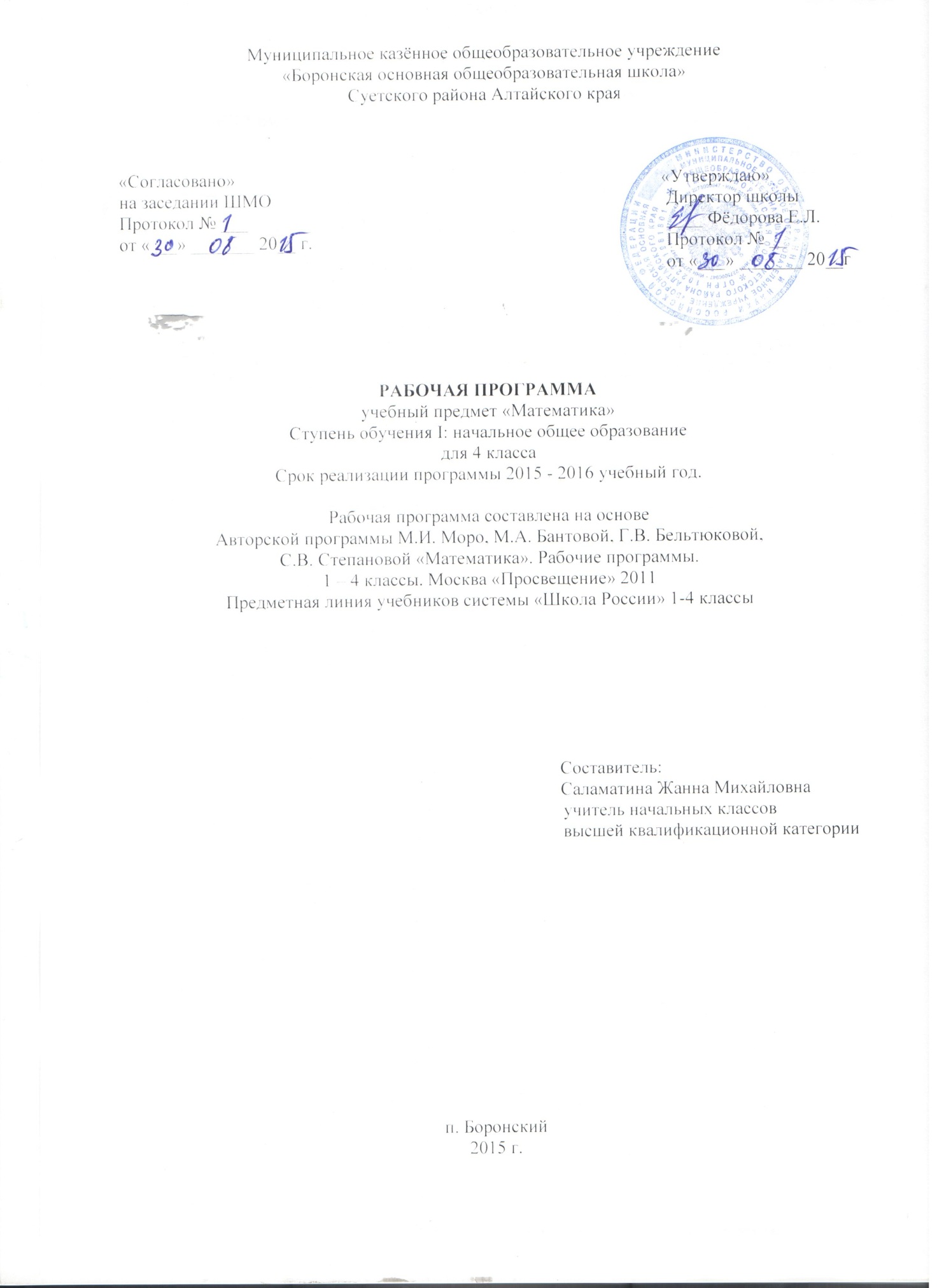 Пояснительная записка      Рабочая программа по «Математике» для 4 класса МКОУ «Боронская ООШ» составлена в соответствии с требованиями Федерального Государственного образовательного стандарта начального общего образования (Приказ от 6 октября 2009 г. №373),  Концепции духовно-нравственного развития и воспитания личности гражданина России, планируемых результатов начального общего образования, примерной программы к УМК «Школа России» на основе авторской программы  М. И. Моро, М.А. Бантовой, Г.В. Бельтюковой,  С.И. Волковой,  С.В. Степановой  «Математика: рабочие программы. 1-4 класс» М.: «Просвещение», 2011г. Программа разработана на основании «Положения о рабочей программе учебного предмета МКОУ «Боронская ООШ», «Положения о критериях и нормах оценки знаний обучающихся», Учебного плана МКОУ «Боронская ООШ».Обоснование выбора УМК          Выбор программы актуален, т. к. представленная концепция учебно-методического комплекта «Школа России» строится на основе признанных традиций отечественной школы, выделяется обстоятельностью теоретической проработки и своей практической ценностью, имеющей широкое образовательное значение для младших школьников. Приоритетным направлением для данной концепции является духовно-нравственное развитие ребёнка, утверждающее такие человеческие ценности, как согласие, сотрудничество и взаимопонимание. В концепции изложены идеи как общепедагогического, так и конкретно-методического характера, что гарантирует достижение положительных результатов и обеспечивает слияние обучения, развития и воспитания младших школьников в единый органичный процесс образования. Используется учебно-методический комплект: Моро М.И. И др. Математика. Рабочие программы. Предметная линия учебников системы «Школа России». 1-4 классы, М.: Просвещение, 2011.Концепция учебно-методического комплекса «Школа России»: пособие для учителей    общеобразовательных организаций/ А.А. Плешаков, О.А. Железникова. М.: Просвещение, 2013 Математика. Методические рекомендации. 4 класс: пособие для учителей общеобразовательных организаций/С.И. Волкова, С.В. Степанова, М.А. Бантова, Г.В. Бельтюкова, И.А. Игушева. М.: Просвещение, 2013Поурочные разработки: Технологические карты уроков: 4 класс: пособие для учителей общеобразовательных учреждений /И.О. Буденная, Н.И. Роговцева.- М. С.-П.: «Просвещение», 2014 годМоро М.И., Волкова С.И., Степанова С.В. Математика. Учебник в комплекте с приложением на электронном носителе. 4 класс. В 2 частях, М.: Просвещение, 2014.Моро М.И., Волкова С.И. Математика. Рабочая тетрадь. 4 класс. В 2 частях, М.: Просвещение, 2015.Волкова С.И. Математика. Контрольные работы. 1-4 классы, М.: Просвещение, 2014.Волкова С.И. Математика. Проверочные работы. 4 класс, М.: Просвещение, 2015.Моро М.И., Волкова С.И. Для тех, кто любит математику. 4 класс, М.: Просвещение, 2015.Волкова С.И. Математика. Устные упражнения. 4 класс, М.: Просвещение, 2015.Волкова С.И. Математика и конструирование. Пособие для учащихся общеобразовательных организаций. М.: Просвещение, 2014Цель и задачи обучения предмета      Обучение математике является важнейшей составляющей начального общего образования. Этот предмет играет важную роль в формировании у младших школьников умения учиться.       Начальное обучение математике закладывает основы для формирования приёмов умственной деятельности: школьники учатся проводить анализ, сравнение, классификацию объектов, устанавливать причинно-следственные связи, закономерности, выстраивать логические цепочки рассуждений. Изучая математику, они усваивают определённые обобщённые знания и способы действий. Универсальные математические способы познания способствуют целостному восприятию мира, позволяют выстраивать модели его отдельных процессов и явлений, а также являются основой формирования универсальных учебных действий. Универсальные учебные действия обеспечивают усвоение предметных знаний и интеллектуальное развитие учащихся, формируют способность к самостоятельному поиску и усвоению новой информации, новых знаний и способов действий, что составляет основу умения учиться.           Усвоенные в начальном курсе математики знания и способы действий необходимы не только для дальнейшего успешного изучения математики и других школьных дисциплин, но и для решения многих практических задач во взрослой жизни.    Основными целями начального обучения математике являются:Математическое развитие младших школьников.Формирование системы начальных математических знаний.Воспитание интереса к математике, к умственной деятельности      В программе заложен механизм формирования у детей сознательных и прочных навыков устных и письменных вычислений, доведения до автоматизма знания табличных случаев действий. Этому способствует хорошо распределенная во времени, оптимально насыщенная система упражнений, а также ограничение действий над числами пределами миллиона, отказ от изучения ряда относительно сложных для детей этого возраста вопросов, не имеющих принципиального значения для продолжения математического образования.Задачи, решаемые при реализации рабочей программы:развитие образного и логического мышления, воображения;формирование предметных умений и навыков, необходимых для успешного решения учебных и практических задач, продолжения образования;освоение основ математических знаний, формирование первоначальных представлений о математике;воспитание интереса к математике, стремления использовать математические знания в повседневной жизни.Общая характеристика организации учебного процессаОсновным видом организации учебного процесса является урок. Формы работы: фронтальная работа, индивидуальная работа, работа в парах и    группах.         Формы контроля: задания рубрики «Проверим себя и оценим свои достижения», контрольные работы, проверочные работы.Методы обучения:1.Методы организации и осуществления учебно-воспитательной и познавательной деятельности:словесные методы: рассказ, беседа, объяснение;практический метод: его особенностью является то, что он носит повторительный или обобщающий характер;наглядные методы: иллюстрация,  демонстрация, наблюдения учащихся;работа с учебником.2. Методы стимулирования и мотивации учебной деятельности:методы стимулирования мотивов интереса к учению: познавательные игры, учебные дискуссии, занимательность, создание ситуации новизны, ситуации успеха;методы стимулирования мотивов старательности: убеждение, приучение, поощрение, требование.3.Методы контроля и самоконтроля учебной деятельности:устные или письменные методы контроля;фронтальные, групповые или индивидуальные;итоговые и текущие.Используемые технологии: Технология «Обучение в сотрудничестве». Практика показывает, что вместе учиться не только легче и интереснее, но и значительно эффективнее. Причем важно, что эта эффективность касается не только академических успехов учеников, их интеллектуального развития, но и нравственного. Помочь другу, вместе решить любые проблемы, разделить радость успеха или горечь неудачи - также естественно, как смеяться, петь, радоваться жизни. Главная идея обучения в сотрудничестве - учиться вместе, а не просто что-то выполнять вместе!                                                                                                                                                                               Технология разноуровневого и дифференцированного обучения. Процесс образования должен быть дифференцированным с учетом: природных задатков; способностей; условий социализации в современной школе. Дифференциация по общим способностям осуществляется на основе учета общего уровня обученности, развития учащихся, отдельных особенностей психического развития: памяти, мышления, уровня внимания, познавательной деятельности. Решение проблемы успешного обучения учащихся, развитие их познавательной активности опираются на дифференцированный подход к обучению как средству формирования положительного отношения к учёбе, познавательных способностей. Под разноуровневым обучением понимают такую организацию учебно-воспитательного процесса, при которой каждый ученик имеет возможность овладеть учебным материалом по отдельным учебным предметам школьной программы на разном уровне (“А”, “В”, “С”) но не ниже базового, в зависимости от его способностей и индивидуальных особенностей. При этом за критерий оценки деятельности учащегося принимаются его усилия по овладению этим материалом, творческому его применению. Разноуровневое обучение даёт шанс каждому ученику организовать обучение так, чтобы максимально использовать возможности, которые несет в себе дифференциация обучения, не только внутренняя, но и внешняя.Игровые технологии обучения. Моделирование жизненно важных ситуаций и поиск путей их решения. Формы: деловые игры, ролевые игры и сюжетные игр, дидактические игры.                     Здоровьесберегающие технологии обучения основаны на: возрастных особенностях познавательной деятельности детей, обучении на оптимальном уровне трудности (сложности), вариативности методов и форм обучения, оптимальном сочетании двигательных и статических нагрузок, обучении в малых группах, использовании наглядности и сочетании различных форм предоставлении информации, создании эмоционально благоприятной атмосферы, формировании положительной мотивации к учебе («педагогика успеха»), на культивировании у учащихся знаний по вопросам здоровья.  Исследовательские технологии (проблемно-поисковые) Обучение через открытие. Организационная форма - совместный поиск решения проблемных ситуаций.Ценностные ориентиры содержания учебного предметаМатематика является важнейшим источником принципиальных идей для всех естественных наук и современных технологий. Весь научно технический прогресс связан с развитием математики. Владение математическим языком, алгоритмами, понимание математических отношений является средством познания окружающего мира, процессов и явлений, происходящих в природе и в обществе. Поэтому так важно сформировать интерес к учебному предмету «Математика» у младших школьников, который станет основой для дальнейшего изучения данного предмета, для выявления и развития математических способностей учащихся и их способности к самообразованию.Математическое знание – это особый способ коммуникации: наличие знакового (символьного) языка для описания и анализа действительности; участие математического языка как своего рода «переводчика» в системе научных коммуникаций, в том числе между разными системами знаний; использование математического языка в качестве средства взаимопонимания людей с разным житейским, культурным, цивилизованным опытом.Таким образом, в процессе обучения математике осуществляется приобщение подрастающего поколения к уникальной сфере интеллектуальной культуры. Овладение различными видами учебной деятельности в процессе обучения математике является основой изучения других учебных предметов, обеспечивая тем самым познание различных сторон окружающего мира.Успешное решение математических задач оказывает влияние на эмоционально – волевую сферу личности учащихся, развивает их волю и настойчивость, умение преодолевать трудности, испытывать удовлетворение от результатов интеллектуального труда.Общая характеристика учебного курса      Программа определяет ряд задач, решение которых направлено на достижение основных целей начального математического образования: - формирование элементов самостоятельной интеллектуальной деятельности на основе овладения несложными математическими методами познания окружающего мира (умения устанавливать, описывать, моделировать и объяснять количественные и пространственные отношения); - развитие основ  логического, знаково-символического и алгоритмического мышления; - развитие пространственного воображения;- развитие математической речи;- формирование системы начальных математических знаний и умений их применять для решения учебно-познавательных и практических задач;- формирование умения вести поиск информации и работать с ней;- формирование первоначальных представлений о компьютерной грамотности;- развитие познавательных способностей;- воспитание стремления к расширению математических знаний;- формирование критичности мышления;- развитие умений аргументировано обосновывать и отстаивать высказанное суждение, оценивать и принимать суждения других.      Решение названных задач обеспечит осознание младшими школьниками универсальности математических способов познания мира, усвоение начальных математических знаний, связей математики с окружающей действительностью и с другими школьными предметами, а также личностную заинтересованность в расширении математических знаний.     Начальный курс математики является курсом интегрированным: в нем объединен арифметический, геометрический и алгебраический материал.     Содержание обучения представлено в программе разделами: «Числа и величины», «Арифметические действия», «Текстовые задачи», «Пространственные отношения. Геометрические фигуры», «Геометрические величины», «Работа с информацией».     Арифметическим ядром программы является учебный материал, который, с одной стороны, представляет основы математической науки, а с другой — содержание, отобранное и проверенное многолетней педагогической практикой, подтвердившей необходимость его изучения в начальной школе для успешного продолжения образования.      Основа арифметического содержания — представления о натуральном числе и нуле, арифметических действиях (сложение, вычитание, умножение и деление). На уроках математики у младших школьников будут сформированы представления о числе как результате счёта, о принципах образования, записи и сравнения целых неотрицательных чисел. Обучающиеся научатся выполнять устно и письменно арифметические действия с целыми неотрицательными числами в пределах миллиона; узнают, как связаны между собой компоненты и результаты арифметических действий; научатся находить неизвестный компонент арифметического действия по известному компоненту   и результату действия; усвоят связи между сложением и вычитанием, умножением и делением; освоят различные приемы проверки выполненных вычислений. Младшие школьники познакомятся с калькулятором и научатся пользоваться им при выполнении им некоторых вычислений, в частности при проверке результатов арифметических действий с многозначными числами.      Программа предусматривает ознакомление с величинами (длина, площадь, масса, вместимость, время) и их измерением, с единицами измерения однородных величин и соотношениями между ними.      Важной особенностью программы является включение в нее элементов алгебраической пропедевтики (выражения с буквой, уравнения, и их решение). Как показывает многолетняя школьная практика, такой материал в начальном курсе математики позволяет повысить уровень формируемых обобщений, способствует более глубокому осознанию взаимосвязи между компонентами и результатом арифметических действий, расширяет основу для восприятия функциональной зависимости между величинами, обеспечивает готовность выпускников начальных классов к дальнейшему освоению алгебраического школьного курса математики.        Особое место в содержании начального математического образования занимают текстовые задачи. Работа с ними в данном курсе имеет свою специфику и требует более детального рассмотрения.      Система подбора задач, определение времени и последовательности введения задач того или иного вида обеспечивают благоприятные условия для сопоставления, сравнения, противопоставления задач, сходных в том или ином отношении, а также для рассмотрения взаимообратных задач. При таком подходе дети с самого начала приучаются проводить анализ задачи, устанавливая связь между данными и искомым, и осознанно выбирать правильное действие для её решения. Решение некоторых задач основано на моделировании описанных в них взаимосвязей между данными и искомым.      Решение текстовых задач связано с формированием целого ряда умений: осознанно читать и анализировать содержание задачи (что известно и что неизвестно, что можно узнать по данному условию и что нужно знать для ответа на вопрос задачи); моделировать представленную в тексте ситуацию; видеть различные способы решения задачи и сознательно выбирать наиболее рациональные; составлять план решения, обосновывая выбор каждого арифметического действия; записывать решение (сначала по действиям, а в дальнейшем составляя выражение); производить необходимые вычисления; устно давать полный ответ на вопрос задачи и проверять правильность её решения; самостоятельно составлять задачи.      Работа с текстовыми задачами оказывает большое влияние на развитие у детей воображения, логического мышления, речи. Решение задач укрепляет связь обучения с жизнью, углубляет понимание практического значения математических знаний, пробуждает у учащихся интерес к математике и усиливает мотивацию к её изучению. Сюжетное содержание текстовых задач, связанное, как правило, с жизнью семьи, класса, школы, событиями в стране, городе или селе, знакомит детей с разными сторонами окружающей действительности; способствует их духовно-нравственному развитию и воспитанию: формирует чувство гордости за свою Родину, уважительное отношение к семейным ценностям, бережное отношение к окружающему миру, природе, духовным ценностям; развивает интерес к занятиям в различных кружках и спортивных секциях; формирует установку на здоровый образ жизни.     При решении текстовых задач используется и совершенствуется знание основных математических понятий, отношений, взаимосвязей и закономерностей. Работа с текстовыми задачами способствует осознанию смысла арифметических действий и математических отношений, пониманию взаимосвязи между компонентами и результатами действий, осознанному использованию действий.      Программа включает рассмотрение пространственных отношений между объектами, ознакомление с различными геометрическими фигурами и геометрическими величинами. Обучающиеся научатся распознавать и изображать точку, прямую и кривую линии, отрезок, луч, угол, ломаную, многоугольник. Они овладеют навыками работы с измерительным и чертёжным инструментам – линейка. Изучение геометрического содержания создаёт условия для развития пространственного воображения детей и закладывает фундамент успешного изучения систематического курса геометрии в основной школе.      Программой предусмотрено целенаправленное формирование совокупности умений работать с информацией. Эти умения формируются как на уроках, так и во внеурочной деятельности — на факультативных и кружковых занятиях. Освоение содержания курса связано не только с поиском, обработкой, представлением новой информации, но и с созданием информационных объектов: стенгазет, книг, справочников. Новые информационные объекты создаются в основном в рамках проектной деятельности. Проектная деятельность позволяет закрепить, расширить и углубить полученные на уроках знания, создаёт условия для творческого развития детей, формирования позитивной самооценки, навыков совместной деятельности с взрослыми и сверстниками, умений сотрудничать друг с другом, совместно планировать свои действия и реализовывать планы, вести поиск и систематизировать нужную информацию.      Предметное содержание программы направлено на последовательное формирование и отработку универсальных учебных действий, развитие логического и алгоритмического мышления, пространственного воображения и математической речи.      Большое внимание в программе уделяется формированию умений сравнивать математические объекты (числа, числовые выражения, различные величины, геометрические фигуры и т. д.), выделять их существенные признаки и свойства, проводить на этой основе классификацию, анализировать различные задачи, моделировать процессы и ситуации, отражающие смысл арифметических действий, а также отношения и взаимосвязи между величинами, формулировать выводы, делать обобщения, переносить освоенные способы действий в изменённые условия.     Изучение математики способствует развитию алгоритмического мышления младших школьников. Программа предусматривает формирование умений действовать по предложенному алгоритму, самостоятельно составлять план действий и следовать ему при решении учебных и практических задач, осуществлять поиск нужной информации, дополнять ею решаемую задачу, делать прикидку и оценивать реальность предполагаемого результата. Развитие алгоритмического мышления послужит базой для успешного овладения компьютерной грамотностью.     В процессе освоения программного материала младшие школьники знакомятся с языком математики, осваивают некоторые математические термины, учатся читать математический текст, высказывать суждения с использованием математических терминов и понятий, задавать вопросы по ходу выполнения заданий, обосновывать правильность выполненных действий, характеризовать результаты своего учебного труда и свои достижения в изучении этого предмета.    Овладение математическим языком, усвоение алгоритмов выполнения действий, умения строить планы решения различных задач и прогнозировать результат являются основой для формирования умений рассуждать, обосновывать свою точку зрения, аргументированно подтверждать или опровергать истинность высказанного предположения. Освоение математического содержания создаёт условия для повышения логической культуры и совершенствования коммуникативной деятельности учащихся.      Содержание программы предоставляет значительные возможности для развития умений работать в паре или в группе. Формированию умений распределять роли и обязанности, сотрудничать и согласовывать свои действия с действиями одноклассников, оценивать собственные действия и действия отдельных учеников (пар, групп) в большой степени способствует содержание, связанное с поиском и сбором информации.    Программа ориентирована на формирование умений использовать полученные знания для самостоятельного поиска новых знаний, для решения задач, возникающих в процессе различных видов деятельности, в том числе и в ходе изучения других школьных дисциплин.    Математические знания и представления о числах, величинах, геометрических фигурах лежат в основе формирования общей картины мира и познания законов его развития. Именно эти знания и представления необходимы для целостного восприятия объектов и явлений природы, многочисленных памятников культуры, сокровищ искусства.     Обучение младших школьников математике на основе данной программы способствует развитию и совершенствованию основных познавательных процессов (включая воображение и мышление, память и речь). Дети научатся не только самостоятельно решать поставленные задачи математическими способами, но и описывать на языке математики выполненные действия и их результаты, планировать, контролировать и оценивать способы действий и сами действия, делать выводы и обобщения, доказывать их правильность. Освоение курса обеспечивает развитие творческих способностей, формирует интерес к математическим знаниям и потребность в их расширении, способствует продвижению учащихся начальных классов в познании окружающего мира.    Содержание курса имеет концентрическое строение, отражающее последовательное расширение области чисел. Такая структура позволяет соблюдать необходимую постепенность в нарастании сложности учебного материала, создаёт хорошие условия для углубления формируемых знаний, отработки умений и навыков, для увеличения степени самостоятельности (при освоении новых знаний, проведении обобщений, формулировании выводов), для постоянного совершенствования универсальных учебных действий.     Структура содержания определяет такую последовательность изучения учебного материала, которая обеспечивает не только формирование осознанных и прочных, во многих случаях доведённых до автоматизма навыков вычислений, но и доступное для младших школьников обобщение учебного материала, понимание общих принципов и законов, лежащих в основе изучаемых математических фактов, осознание связей между рассматриваемыми явлениями. Сближенное во времени изучение связанных между собой понятий, действий, задач даёт возможность сопоставлять, сравнивать, противопоставлять их в учебном процессе, выявлять сходства и различия в рассматриваемых фактах.Место учебного предмета в учебном плане      На изучение программы «Математика» в 4 классе отводится 4 часа в неделю, всего на курс отводится – 136 часов.      Количество часов по темам соответствует авторской программе.Планируемые результаты       Программа обеспечивает достижение выпускниками начальной школы следующих личностных, метапредметных и предметных результатов.Личностные результаты:— Чувство гордости за свою Родину, российский народ и историю России.— Осознание роли своей страны в мировом развитии, уважительное отношение к семейным ценностям, бережное отношение к окружающему миру.— Целостное восприятие окружающего мира.— Развитую мотивацию учебной деятельности и личностного смысла учения, заинтересованность в приобретении и расширении знаний и способов действий, творческий подход к выполнению заданий.— Рефлексивную самооценку, умение анализировать свои действия и управлять ими.— Навыки сотрудничества со взрослыми и сверстниками.— Установку на здоровый образ жизни, наличие мотивации к творческому труду, к работе на результат.Метапредметные результаты:— Способность принимать и сохранять цели и задачи учебной деятельности, находить средства и способы её осуществления. — Овладение способами выполнения заданий творческого и поискового характера.— Умения планировать, контролировать и оценивать учебные действия в соответствии с поставленной задачей и условиями её выполнения, определять наиболее эффективные способы достижения результата. — Способность использовать знаково-символические средства представления информации для создания моделей изучаемых объектов и процессов, схем решения учебно-познавательных и практических задач.— Использование речевых средств и средств информационных и коммуникационных технологий для решения коммуникативных и познавательных задач. — Использование различных способов поиска, сбора, обработки, анализа, организации и передачи информации в соответствии с коммуникативными и познавательными задачами и технологиями учебного предмета, в том числе умение вводить текст с помощью клавиатуры компьютера, фиксировать  результаты измерения величин и анализировать изображения, звуки.— Овладение логическими действиями сравнения, анализа, синтеза, обобщения, классификации по родовидовым признакам, установления  аналогий и причинно-следственных связей, построения рассуждений, отнесения к известным понятиям.— Готовность слушать собеседника и вести диалог; готовность признать возможность существования различных точек зрения и права каждого иметь свою; излагать своё мнение и аргументировать свою точку зрения.— Определение общей цели и путей её достижения: умение договариваться о распределении функций и ролей в совместной деятельности, осуществлять взаимный контроль в совместной деятельности, адекватно оценивать собственное поведение и поведение окружающих.— Овладение базовыми предметными и межпредметными понятиями, отражающими существенные связи и отношения между объектами и процессами.— Умение работать в материальной и информационной среде начального общего образования (в том числе с учебными моделями) в соответствии с содержанием учебного предмета «Математика».Предметные результаты:— Использование приобретённых математических знаний для описания и объяснения окружающих предметов, процессов, явлений, а также для  оценки их количественных и пространственных отношений.— Овладение основами логического и алгоритмического мышления, пространственного воображения и математической речи, основами счёта, измерения, прикидки результата и его оценки, наглядного представления данных в разной форме (таблицы, схемы, диаграммы), записи и выполнения алгоритмов. — Приобретение начального опыта применения математических знаний для решения учебно-познавательных и учебно-практических задач.— Умения выполнять устно и письменно арифметические действия с числами и числовыми выражениями, решать текстовые задачи, выполнять и строить алгоритмы и стратегии в игре, исследовать, распознавать и изображать геометрические фигуры, работать с таблицами, схемами, графиками и диаграммами, цепочками, представлять, анализировать и интерпретировать данные.— Приобретение первоначальных навыков работы на компьютере (набирать текст на клавиатуре, работать с меню, находить информацию по заданной теме, распечатывать её на принтере). Требования к уровню подготовки обучающихся 4 классаВ результате изучения курса «Математика» обучающиеся на ступени начального общего образования научатся: У обучаемого будут сформированы:основы целостного восприятия окружающего мира и универсальности математических способов его познания;уважительное отношение к иному мнению и культуре;навыки самоконтроля и самооценки результатов учебной деятельности на основе выделенных критериев её успешности;навыки определения наиболее эффективных способов достижения результата, освоение начальных форм познавательной и личностной рефлексии;положительное отношение к урокам математики, к обучению, к школе;мотивы учебной деятельности и личностного смысла учения;интерес к познанию, к новому учебному материалу, к овладению новыми способами познания, к исследовательской и поисковой деятельности в области математики;умения и навыки самостоятельной деятельности, осознание личной ответственности за её результат;навыки сотрудничества со взрослыми и сверстниками в разных ситуациях, умения не создавать конфликтов и находить выходы из спорных ситуаций;начальные представления об основах гражданской идентичности (через систему определённых заданий и упражнений);уважительное отношение к семейным ценностям, к истории страны, бережное отношение к природе, к культурным ценностям, ориентация на здоровый образ жизни, наличие мотивации к творческому труду;Обучаемый получит возможность для формирования:понимания универсальности математических способов познания закономерностей окружающего мира, умения выстраивать и преобразовывать модели его отдельных процессов и явлений;адекватной оценки результатов своей учебной деятельности на основе заданных критериев её успешности; устойчивого интереса к продолжению математического образования, к расширению возможностей использования математических способов познания и описания зависимостей в явлениях и процессах окружающего мира, к решению прикладных задач.Метапредметные результатыРегулятивныеОбучаемый научится:принимать и сохранять цели и задачи учебной деятельности, искать и находить средства их достижения;определять наиболее эффективные способы достижения результата, освоение начальных форм познавательной и личностной рефлексии;планировать, контролировать и оценивать учебные действия в соответствии с поставленной задачей и условиями её реализации;воспринимать и понимать причины успеха/неуспеха в учебной деятельности и способности конструктивно действовать даже в ситуациях неуспеха.Обучаемый получит возможность научиться:ставить новые учебные задачи под руководством учителя;находить несколько способов действий при решении учебной задачи, оценивать их и выбирать наиболее рациональный.ПознавательныеОбучаемый научится:использовать знаково-символические средства представления информации для создания моделей изучаемых объектов и процессов, схем решения учебных и практических задач;представлять информацию в знаково-символической или графической форме: самостоятельно выстраивать модели математических понятий, отношений, взаимосвязей и взаимозависимостей изучаемых объектов и процессов, схемы решения учебных и практических задач; выделять существенные характеристики объекта с целью выявления общих признаков для объектов рассматриваемого вида;владеть логическими действиями сравнения, анализа, синтеза, обобщения, классификации по родовидовым признакам, установления аналогий и причинно-следственных связей, построения рассуждений;владеть базовыми предметными понятиями и межпредметными понятиями (число, величина, геометрическая фигура), отражающими существенные связи и отношения между объектами и процессами;работать в материальной и информационной среде начального общего образования (в том числе с учебными моделями) в соответствии с содержанием учебного предмета «Математика», используя абстрактный язык математики;использовать способы решения проблем творческого и поискового характера;владеть навыками смыслового чтения текстов математического содержания в соответствии с поставленными целями и задачами;осуществлять поиск и выделять необходимую информацию для выполнения учебных и поисково-творческих заданий;применять метод информационного поиска, в том числе с помощью компьютерных средств;читать информацию, представленную в знаково-символической или графической форме, и осознанно строить математическое сообщение;использовать различные способы поиска (в справочных источниках и открытом учебном информационном пространстве сети Интернет), сбора, обработки, анализа, организации, передачи информации в соответствии с коммуникативными и познавательными задачами учебного предмета «Математика»; представлять информацию в виде таблицы, столбчатой диаграммы и графических изображений, моделей геометрических фигур; готовить своё выступление и выступать с аудио- и видеосопровождением.Обучаемый получит возможность научиться:понимать универсальность математических способов познания закономерностей окружающего мира, выстраивать и преобразовывать модели его отдельных процессов и явлений;выполнять логические операции: сравнение, выявление закономерностей, классификацию по самостоятельно найденным основаниям — и делать на этой основе выводы;устанавливать причинно-следственные связи между объектами и явлениями, проводить аналогии, делать обобщения;осуществлять расширенный поиск информации в различных источниках;составлять, записывать и выполнять инструкции (простой алгоритм), план поиска информации;распознавать одну и ту же информацию, представленную в разной форме (таблицы и диаграммы);планировать несложные исследования, собирать и представлять полученную информацию с помощью таблиц и диаграмм;  интерпретировать информацию, полученную при проведении несложных исследований (объяснять, сравнивать и обобщать данные, делать выводы и прогнозы).КоммуникативныеОбучаемый научится:строить речевое высказывание в устной форме, использовать математическую терминологию; признавать возможность существования различных точек зрения, согласовывать свою точку зрения с позицией участников, работающих в группе, в паре, корректно и аргументированно, с использованием математической терминологии и математических знаний отстаивать свою позицию;принимать участие в работе в паре, в группе, использовать речевые средства, в том числе математическую терминологию, и средства информационных и коммуникационных технологий для решения коммуникативных и познавательных задач, в ходе решения учебных задач, проектной деятельности;принимать участие в определении общей цели и путей её достижения; уметь договариваться о распределении функций и ролей в совместной деятельности;навыкам сотрудничества со взрослыми и сверстниками в разных ситуациях, умениям не создавать конфликтов и находить выходы из спорных ситуаций;конструктивно разрешать конфликты посредством учёта интересов сторон и сотрудничества.Обучаемый  получит возможность научиться:обмениваться информацией с одноклассниками, работающими в одной группе;обосновывать свою позицию и соотносить её с позицией одноклассников, работающих в одной группе.Предметные результатыЧисла и величиныОбучаемый научится:образовывать, называть, читать, записывать, сравнивать, упорядочивать числа от 0 до 1 000 000;заменять мелкие единицы счёта крупными и наоборот;устанавливать закономерность — правило, по которому составлена числовая последовательность (увеличение/уменьшение числа на несколько единиц, увеличение/уменьшение числа в несколько раз); продолжать её или восстанавливать пропущенные в ней числа;  группировать числа по заданному или самостоятельно установленному одному или нескольким признакам; читать, записывать и сравнивать величины (длину, площадь, массу, время, скорость), используя основные единицы измерения величин (километр, метр, дециметр, сантиметр, миллиметр; квадратный километр, квадратный метр, квадратный дециметр, квадратный сантиметр, квадратный миллиметр; тонна, центнер, килограмм, грамм; сутки, час, минута, секунда; километров в час, метров в минуту и др.) и соотношения между  ними.Обучаемый получит возможность научиться:классифицировать числа по нескольким основаниям (в более сложных случаях) и объяснять свои действия;самостоятельно выбирать единицу для измерения таких величин, как площадь, масса, в конкретных условиях и объяснять свой выбор.Арифметические действияОбучаемый научится:выполнять письменно действия с многозначными числами (сложение, вычитание, умножение и деление на однозначное, двузначное число в пределах 10 000) с использованием таблиц сложения и умножения чисел, алгоритмов письменных арифметических действий (в том числе деления с остатком);выполнять устно сложение, вычитание, умножение и деление однозначных, двузначных и трёхзначных чисел в случаях, сводимых к действиям в пределах 100 (в том числе с 0 и числом 1);выделять неизвестный компонент арифметического действия и находить его значение;вычислять значение числового выражения, содержащего 2–3 арифметических действия (со скобками и без скобок).Обучаемый получит возможность научиться:выполнять действия с величинами;выполнять проверку правильности вычислений разными способами (с помощью обратного действия, прикидки и оценки результата действия, на основе зависимости между компонентами и результатом действия);использовать свойства арифметических действий для удобства вычислений;решать уравнения на основе связи между компонентами и результатами действий сложения и вычитания, умножения и деления;находить значение буквенного выражения при заданных значениях входящих в него букв. Работа с текстовыми задачамиОбучаемый научится:устанавливать зависимости между объектами и величинами, представленными в задаче, составлять план решения задачи, выбирать и объяснять выбор действий;решать арифметическим способом текстовые задачи (в 1–3 действия) и задачи, связанные с повседневной жизнью;оценивать правильность хода решения задачи, вносить исправления, оценивать реальность ответа на вопрос задачи.Обучаемый получит возможность научиться:составлять задачу по краткой записи, по заданной схеме, по решению;решать задачи на нахождение: доли величины и величины по значению её доли (половина, треть, четверть, пятая, десятая часть); начала, продолжительности и конца события; задачи, отражающие процесс одновременного встречного движения двух объектов и движения в противоположных направлениях; задачи с величинами, связанными пропорциональной зависимостью (цена, количество, стоимость); масса одного предмета, количество предметов, масса всех заданных предметов и др.;решать задачи в 3–4 действия;находить разные способы решения задачи.Пространственные отношения.Геометрические фигурыОбучаемый научится:описывать взаимное расположение предметов на плоскости и в пространстве;распознавать, называть, изображать геометрические фигуры (точка, отрезок, ломаная, прямой угол; многоугольник, в том числе треугольник, прямоугольник, квадрат; окружность, круг); выполнять построение геометрических фигур с заданными размерами (отрезок, квадрат, прямоугольник) с помощью линейки, угольника; использовать свойства прямоугольника и квадрата для решения задач; распознавать и называть геометрические тела (куб, шар); соотносить реальные объекты с моделями геометрических фигур.Геометрические величиныОбучаемый научится: измерять длину отрезка;  вычислять периметр треугольника, прямоугольника и квадрата, площадь прямоугольника и квадрата; оценивать размеры геометрических объектов, расстояния приближённо (на глаз).Обучаемый получит возможность научиться:распознавать, различать и называть геометрические тела: прямоугольный параллелепипед, пирамиду, цилиндр, конус;вычислять периметр многоугольника;находить площадь прямоугольного треугольника;находить площади фигур путём их разбиения на прямоугольники (квадраты) и прямоугольные треугольники.Работа с информациейОбучаемый научится:читать несложные готовые таблицы;заполнять несложные готовые таблицы;читать несложные готовые столбчатые диаграммы.Обучаемый получит возможность научиться:достраивать несложную готовую столбчатую диаграмму;сравнивать и обобщать информацию, представленную в строках и столбцах несложных таблиц и диаграмм;понимать простейшие высказывания, содержащие логические связки и слова (… и …, если…, то…; верно/неверно, что…; каждый; все; некоторые; не).Содержание тем учебного курсаЧисла и величины     Счёт предметов. Образование, название и запись чисел от 0 до 100. Десятичные единицы счёта. Разряды и классы. Представление многозначных чисел в виде суммы разрядных слагаемых. Сравнение и упорядочение чисел, знаки сравнения.      Измерение величин. Единицы измерения величин: массы (грамм, килограмм, центнер, тонна); вместимости (литр), времени (секунда, минута, час, сутки, неделя, месяц, год, век). Соотношения между единицами измерения однородных величин. Сравнение и упорядочение однородных величин. Арифметические действия       Сложение, вычитание, умножение и деление. Знаки действий. Названия компонентов и результатов арифметических действий. Таблица сложения. Таблица умножения. Взаимосвязь арифметических действий (сложения и вычитания, сложения и умножения, умножения и деления). Нахождение неизвестного компонента арифметического действия. Свойства сложения, вычитания и умножения: переместительное и сочетательное свойства сложения и умножения, распределительное свойство умножения относительно сложения и вычитания. Числовые выражения. Порядок выполнения действий в числовых выражениях со скобками и без скобок. Нахождение значения числового выражения. Использование свойств арифметических действий и правил о порядке выполнения действий в числовых выражениях. Способы проверки правильности вычислений (обратные действия, взаимосвязь компонентов и результатов действий, прикидка результата).       Элементы алгебраической пропедевтики. Выражения с одной переменной вида a ± 28, 8 ∙ b, c : 2; с двумя переменными вида: a + b, а – b, a ∙ b, c : d (d ≠ 0), вычисление их значений при заданных значениях входящих в них букв. Использование буквенных выражений при формировании обобщений, при рассмотрении умножения 1 и 0 (1 ∙ а = а, 0 ∙ с = 0 и др.). Уравнение. Решение уравнений (подбором значения неизвестного, на основе соотношений между целым и частью, на основе взаимосвязей между компонентами и результатами арифметических действий).Работа с текстовыми задачами     Задача. Структура задачи. Решение текстовых задач арифметическим способом. Планирование хода решения задач.    Текстовые задачи, раскрывающие смысл арифметических действий (сложение, вычитание, умножение и деление). Текстовые задачи, содержащие отношения «больше на (в) …», «меньше на (в) …». Задачи на определение начала, конца и продолжительности события.        Решение задач разными способами.      Представление текста задачи в виде рисунка, схематического рисунка, схематического чертежа, краткой записи, в таблице, на диаграмме.Пространственные отношения. Геометрические фигуры      Взаимное расположение предметов в пространстве и на плоскости (выше — ниже, слева — справа, за — перед, между, вверху — внизу, ближе — дальше и др.).      Распознавание и изображение геометрических фигур: точка, линия (прямая, кривая), отрезок, луч, угол, ломаная; многоугольник (треугольник, четырёхугольник, прямоугольник, квадрат, пятиугольник и т. д.).     Свойства сторон прямоугольника.      Виды треугольников по углам: прямоугольный, тупоугольный, остроугольный. Виды треугольников по соотношению длин сторон: разносторонний, равнобедренный (равносторонний).      Окружность (круг). Центр, радиус окружности (круга).        Использование чертёжных инструментов (линейка, угольник, циркуль) для выполнения построений.      Геометрические формы в окружающем мире. Распознавание и называние геометрических тел: куб, пирамида, шар. Геометрические величины      Геометрические величины и их измерение. Длина. Единицы длины (миллиметр, сантиметр, дециметр, метр, километр). Соотношения между единицами длины. Перевод одних единиц длины в другие. Измерение длины отрезка и построение отрезка заданной длины. Периметр. Вычисление периметра многоугольника, в том числе периметра прямоугольника (квадрата).      Площадь геометрической фигуры. Единицы площади (квадратный миллиметр, квадратный сантиметр, квадратный дециметр, квадратный метр, квадратный километр). Точная и приближенная (с помощью палетки) измерение площади геометрической фигуры. Вычисление площади прямоугольника (квадрата). Работа с информацией      Сбор и представление информации, связанной со счётом (пересчётом), измерением величин; анализ и представление информации в разных формах: таблицы, столбчатой диаграммы. Чтение и заполнение таблиц, чтение и построение столбчатых диаграмм.      Интерпретация данных таблицы и столбчатой диаграммы.     Составление конечной последовательности (цепочки) предметов, чисел, числовых выражений, геометрических фигур и др. по заданному правилу. Составление, запись и выполнение простого алгоритма (плана) поиска информации.      Построение простейших логических высказываний с помощью логических связок и слов («верно/неверно, что …», «если …, то …», «все», «каждый» и др.).УЧЕБНО - ТЕМАТИЧЕСКИЙ ПЛАНпо предмету «Математика»   4 классIV. Система оценки достижения планируемых результатов освоения предмета. Критерии оценивания.В соответствии с требованиями Стандарта, при оценке итоговых результатов освоение программы по математике должны учитываться психологические возможности младшего школьника, нервно-психические проблемы, возникающие в процессе контроля, ситуативность  эмоциональных реакций ребенка.Система оценки достижения планируемых результатов изучения математики предполагает комплексный уровневый подход к оценке результатов обучения. Объектом предметных результатов служит способность третьеклассников решать учебно-поз-тельные и учебно-практические задачи. Оценка индивидуальных образовательных достижений ведётся «методом сложения», при котором фиксируется достижение опорного уровня его превышение.В соответствии с требованиями Стандарта, составляющей комплекса оценки достижений являются материалы стартовой диагностики, промежуточных и итоговых стандартизированных работ по математике. Остальные работы подобраны так, чтобы их совокупность демонстрировала нарастающие успешность, объём и глубину знаний, достижение более высоких уровней формируемых учебных действий.Текущий контроль по математике осуществляется в письменной и устной форме. Письменные работы для текущего контроля проводятся не реже одного раза в неделю в форме самостоятельной работы или арифметического диктанта. Работы для текущего контроля состоят из нескольких однотипных заданий, с помощью которых осуществляется всесторонняя проверка только одного определенного умения.Тематический контроль по математике проводится в письменной форме. Для тематических проверок выбираются узловые вопросы программы: приемы устных вычислений, измерение величин и др. Проверочные работы позволяют проверить, например, знание табличных случаев сложения, вычитания, умножения и деления. В этом случае для обеспечения самостоятельности учащихся подбирается несколько вариантов работы, каждый из которых содержит около тридцати примеров на сложение и вычитание или умножение и деление. На выполнение такой работы отводится 5-6 минут урока.Основанием для выставления итоговой оценки знаний служат результаты наблюдений учителя за повседневной работой учеников, устного опроса, текущих, диагностических и итоговых стандартизированных контрольных работ. Однако последним придается наибольшее значение. В конце года проводится итоговая комплексная проверочная работа на межпредметной основе. Одной из ее целей является оценка предметных и метапредметных результатов освоения программы по математике в третьем классе: способность решать учебно-практические и учебно-познавательные задачи, сформированность обобщённых способов деятельности, коммуникативных и информационных умений.Ошибки и недочеты, влияющие на снижение оценкиВ основе оценивания лежат следующие показатели: правильность выполнения и объем выполненного задания. Ошибки:вычислительные ошибки в примерах и задачах;ошибки на незнание порядка выполнения арифметических действий;неправильное решение задачи (пропуск действия, неправильный выбор действий, лишние действия);не решенные до конца задача или пример;невыполненное задание;незнание или неправильное применение свойств, правил, алгоритмов, существующих зависимостей, лежащих в основе выполнения задания или используемых в ходе его выполнения;неправильный выбор действий, операций;неверные вычисления в случае, когда цель задания - проверка вычислительных умений и навыков;пропуск части математических выкладок, действий, операций, существенно влияющих на получение правильного ответа;несоответствие пояснительного текста, ответа задания, наименования величин выполненным действиям и полученным результатам;несоответствие выполненных измерений и геометрических построений заданным параметрам.Недочеты:неправильное списывание данных (чисел, знаков, обозначений, величин);ошибки в записях математических терминов, символов при оформлении математических выкладок;неверные вычисления в случае, когда цель задания не связана с проверкой вычислительных умений и навыков;нерациональный прием вычислений;недоведение преобразований до конца;наличие записи действий;неправильная постановка вопроса к действию при решении задачи;отсутствие ответа к заданию или наличие ошибки в записи ответа.Оценивание устных ответовВ основу оценивания устного ответа учащихся положены показатели: правильность, обоснованность, самостоятельность, полнота.Ошибки: неправильный ответ на поставленный вопрос; неумение ответить на поставленный вопрос или выполнить задание без помощи учителя; при правильном выполнении задания неумение дать соответствующие объяснения.Недочеты: неточный или неполный ответ на поставленный вопрос; при правильном ответе неумение самостоятельно или полно обосновать и проиллюстрировать его; неумение точно сформулировать ответ решенной задачи; медленный темп выполнения задания, не являющийся индивидуальной особенностью школьника; неправильное произношение математических терминов.Контрольный устный счет оценивается: "5" - без ошибок; "4" - одна-две ошибки; "3"- три-четыре ошибки; "2"- более четырех ошибок.Характеристика цифровой оценки (отметки)"5" ("отлично") - уровень выполнения требований значительно выше удовлетворительного: отсутствие ошибок как по текущему, так и по предыдущему учебному материалу; не более одного недочета; логичность и полнота изложения."4" ("хорошо") - уровень выполнения требований выше удовлетворительного: использование дополнительного материала, полнота и логичность раскрытия вопроса; самостоятельность суждений, отражение своего отношения к предмету обсуждения. Наличие двух-трех ошибок или четырех-шести недочетов по текущему учебному материалу; не более двух ошибок или четырех недочетов по пройденному материалу; незначительные нарушения логики изложения материала; использование нерациональных приемов решения учебной задачи; отдельные неточности в изложении материала."3" ("удовлетворительно") - достаточный минимальный уровень выполнения требований, предъявляемых к конкретной работе; не более четырех-шести ошибок или 10 недочетов по текущему учебному материалу; не более трех-пяти ошибок или не более восьми недочетов по пройденному учебному материалу; отдельные нарушения логики изложения материала; неполное раскрытие вопроса."2" ("плохо") - уровень выполнения требований ниже удовлетворительного: более шести ошибок или десяти недочетов по текущему материалу; более пяти ошибок или восьми недочетов по пройденному материалу; нарушение логики; неполнота, нераскрыт обсуждаемый вопрос, отсутствие аргументации или ошибочность ее положений.Примечания: 1. Оценка «5» может быть поставлена несмотря на наличие  описки или недочета, если ученик дал оригинальное решение,  свидетельствующее о его хорошем математическом развитии. 2. Положительная оценка «4» может быть выставлена ученику, выполнившему работу не полностью, если он безошибочно выполнил более половины объема всей работы.Оценка текущих письменных работПри оценке повседневных обучающих работ по математике учитель руководствуется указанными нормами оценок, но  учитывает степень самостоятельности выполнения работ учащимися. Обучающие письменные работы, выполненные учащимися вполне самостоятельно с применением ранее изученных и хорошо  закрепленных знаний, оцениваются так же, как и контрольные работы.Обучающие письменные работы, выполненные вполне самостоятельно, на только что изученные и недостаточно закрепленные правила, могут оцениваться менее строго. Письменные работы, выполненные в классе с  предварительным разбором их под руководством учителя, оцениваются более строго. Домашние письменные работы оцениваются так же, как  классная работа обучающего характера. Примечания: 1. При оценке контрольных работ по математике  орфографические ошибки отмечаются, но не влияют на оценку.  Орфографическая ошибка в математическом термине является недочетом и учитывается соответственно. 2. Учащимся, имеющим нарушения моторики, левшам не  снижается оценка за почерк и качество выполняемых построений геометрических объектов.Тестовые работыОценки:«5» - верно выполнено более 3/4 заданий. «4» - верно выполнено 3/4 заданий. «3» - верно выполнено 1/2 заданий. «2» - верно выполнено менее 1/2 заданий.V. Календарно – тематическое планирование по «Математике» 4 классVI. Описание материально-технического и учебно-методического обеспечения Приложение Лист внесения измененийКонтроль выполнения программы№п/пНаименование разделов Всего часовВ том числеВ том числеВ том числеВ том числеВ том числе№п/пНаименование разделов Всего часовурокиПроверочныеработыТестыКонтрольные работыПроекты1Повторение 131312Нумерация 111113.Величины18184.Сложение и вычитание111115.Умножение и деление717121116.Итоговое повторение1010Контроль и учёт знаний.222Итого1363232Нормы оценок по математикеНормы оценок по математикеНормы оценок по математикеНормы оценок по математикеРабота, состоящая из примеров:Работа, состоящая из задач.Комбинированная работаКонтрольный устный счет.«5» - без ошибок.«5» - без ошибок.«5» - без ошибок.«5» - без ошибок.«4» -1 грубая и 1 -2 негрубые ошибки.«4» - 1-2 негрубых ошибки.«4» - 1 грубая и 1-2 негрубые ошибки,   грубых ошибок    не   должно быть в задаче.«4»- 1-2 ошибки.«3»-2-3 грубые и 1-2 негрубые ошибки или 3 и более негрубых ошибки«3» - 1 грубая и 3-4 негрубые ошибки.«3» - 2-3 грубые и 3-4 негрубые   ошибки,     ход решения задачи должен быть верным.«3» - 3-4 ошибки.«2» - 4 и более грубых ошибки.«2» - 2 и более грубых ошибки.«2» - 4 грубые ошибки.№Тема урокаПланируемые результатыПланируемые результатыПланируемые результатыХарактеристика деятельности учащихся(содержание)Дата №Тема урокапредметныеметапредметныеличностныеХарактеристика деятельности учащихся(содержание)Дата Раздел I: Числа от 1 до 1000. Повторение  (13 ч.)Раздел I: Числа от 1 до 1000. Повторение  (13 ч.)Раздел I: Числа от 1 до 1000. Повторение  (13 ч.)Раздел I: Числа от 1 до 1000. Повторение  (13 ч.)Раздел I: Числа от 1 до 1000. Повторение  (13 ч.)1/1Нумерация. Счет предметов. Разряды.с 3-5 рт 3 Применять знание нумерации чисел в пределах 1000; повторять устные и письменные приемы вычисления значения выражения Искать и находить способы решения учебных задач; развивать логическое мышлениеУ учащихся будут сформулированы УУД: - способность  принимать и сохранять цели и задачи учебной деятельности;-овладение способами выполнения заданий творческого и поискового характера;- умения планировать и контролировать, и оценивать учебные действия в соответствии  с поставленной задачей и условиями ее выполнения, определять наиболее эффективные способы достижения результата;-способность использовать знаково-символические средства представления информации для создания  моделей изучаемых объектов и процессов, схем решения учебно-познавательных и практических задач.- использование речевых средств и средств информационных и коммуникационных и познавательных задач;Выполнять сложение и вычитание, умножение и деление чисел в пределах 1000.Решать выражения с переменной на нахождение слагаемого, неизвестного вычитаемого, неизвестного уменьшаемого на основе знаний о взаимосвязи чисел при сложении, при вычитании.Обозначать геометрические фигуры буквами.Выполнять задания творческого и поискового характера02.092/2Четыре арифметических действия. Числовые выражения. Порядок выполнения действий.с 6-7 рт 3-5Устанавливать порядок действий в выражениях с двумя скобками, повторять порядок действий; повторять устные и письменные приемы вычисления значения выражения Развивать логическое мышление; осознавать результат учебных действий, описывать их результаты, используя математическую терминологиюУ учащихся будут сформулированы УУД: - способность  принимать и сохранять цели и задачи учебной деятельности;-овладение способами выполнения заданий творческого и поискового характера;- умения планировать и контролировать, и оценивать учебные действия в соответствии  с поставленной задачей и условиями ее выполнения, определять наиболее эффективные способы достижения результата;-способность использовать знаково-символические средства представления информации для создания  моделей изучаемых объектов и процессов, схем решения учебно-познавательных и практических задач.- использование речевых средств и средств информационных и коммуникационных и познавательных задач;Выполнять сложение и вычитание, умножение и деление чисел в пределах 1000.Решать выражения с переменной на нахождение слагаемого, неизвестного вычитаемого, неизвестного уменьшаемого на основе знаний о взаимосвязи чисел при сложении, при вычитании.Обозначать геометрические фигуры буквами.Выполнять задания творческого и поискового характера04.093/3Сложение. Нахождение суммы нескольких слагаемых.С 8 рт 5-7Повторять сложение и вычитание многозначных чисел, сложение нескольких слагаемыхЛогически рассуждать, использовать знания в новых условиях при выполнении поисковых заданийУ учащихся будут сформулированы УУД: - способность  принимать и сохранять цели и задачи учебной деятельности;-овладение способами выполнения заданий творческого и поискового характера;- умения планировать и контролировать, и оценивать учебные действия в соответствии  с поставленной задачей и условиями ее выполнения, определять наиболее эффективные способы достижения результата;-способность использовать знаково-символические средства представления информации для создания  моделей изучаемых объектов и процессов, схем решения учебно-познавательных и практических задач.- использование речевых средств и средств информационных и коммуникационных и познавательных задач;Выполнять сложение и вычитание, умножение и деление чисел в пределах 1000.Решать выражения с переменной на нахождение слагаемого, неизвестного вычитаемого, неизвестного уменьшаемого на основе знаний о взаимосвязи чисел при сложении, при вычитании.Обозначать геометрические фигуры буквами.Выполнять задания творческого и поискового характера05.094/4Вычитание вида 903 – 574.с 9 Повторять сложение и вычитание многозначных чисел, проверять правильность вычисленийЛогически рассуждать, использовать знания в новых условиях при выполнении поисковых заданий; использовать знаково-символические средстваУ учащихся будут сформулированы УУД: - способность  принимать и сохранять цели и задачи учебной деятельности;-овладение способами выполнения заданий творческого и поискового характера;- умения планировать и контролировать, и оценивать учебные действия в соответствии  с поставленной задачей и условиями ее выполнения, определять наиболее эффективные способы достижения результата;-способность использовать знаково-символические средства представления информации для создания  моделей изучаемых объектов и процессов, схем решения учебно-познавательных и практических задач.- использование речевых средств и средств информационных и коммуникационных и познавательных задач;Выполнять сложение и вычитание, умножение и деление чисел в пределах 1000.Решать выражения с переменной на нахождение слагаемого, неизвестного вычитаемого, неизвестного уменьшаемого на основе знаний о взаимосвязи чисел при сложении, при вычитании.Обозначать геометрические фигуры буквами.Выполнять задания творческого и поискового характера08.095/5Умножение.С 10 рт 8Владеть приемами умножения многозначных чиселПонимать и применять учебную задачу; пользоваться справочником для самопроверкиУ учащихся будут сформулированы УУД: - способность  принимать и сохранять цели и задачи учебной деятельности;-овладение способами выполнения заданий творческого и поискового характера;- умения планировать и контролировать, и оценивать учебные действия в соответствии  с поставленной задачей и условиями ее выполнения, определять наиболее эффективные способы достижения результата;-способность использовать знаково-символические средства представления информации для создания  моделей изучаемых объектов и процессов, схем решения учебно-познавательных и практических задач.- использование речевых средств и средств информационных и коммуникационных и познавательных задач;Выполнять сложение и вычитание, умножение и деление чисел в пределах 1000.Решать выражения с переменной на нахождение слагаемого, неизвестного вычитаемого, неизвестного уменьшаемого на основе знаний о взаимосвязи чисел при сложении, при вычитании.Обозначать геометрические фигуры буквами.Выполнять задания творческого и поискового характераРаботать в паре. Находить и исправлять неверные высказывания. Излагать и отстаивать своё мнение, аргументировать свою точку зрения, оценивать точку зрения одноклассника, обсуждать высказанные мнения.09.096/6Умножение. Переместительное свойство умножения.С 11 рт 8Повторять приемы устного и письменного умножения многозначных чиселпользоваться справочником для самопроверки; выделять из темы урока известные знанияУ учащихся будут сформулированы УУД: - способность  принимать и сохранять цели и задачи учебной деятельности;-овладение способами выполнения заданий творческого и поискового характера;- умения планировать и контролировать, и оценивать учебные действия в соответствии  с поставленной задачей и условиями ее выполнения, определять наиболее эффективные способы достижения результата;-способность использовать знаково-символические средства представления информации для создания  моделей изучаемых объектов и процессов, схем решения учебно-познавательных и практических задач.- использование речевых средств и средств информационных и коммуникационных и познавательных задач;Выполнять сложение и вычитание, умножение и деление чисел в пределах 1000.Решать выражения с переменной на нахождение слагаемого, неизвестного вычитаемого, неизвестного уменьшаемого на основе знаний о взаимосвязи чисел при сложении, при вычитании.Обозначать геометрические фигуры буквами.Выполнять задания творческого и поискового характераРаботать в паре. Находить и исправлять неверные высказывания. Излагать и отстаивать своё мнение, аргументировать свою точку зрения, оценивать точку зрения одноклассника, обсуждать высказанные мнения.11.097/7Деление. Письменные приемы деления.С 12 рт 9-10СИ Волкова «Проверочные работы 4 класс»с 8-9Повторять приемы устного и письменного умножения многозначных чиселпользоваться справочником для самопроверки; выделять из темы урока известные знанияУ учащихся будут сформулированы УУД: - способность  принимать и сохранять цели и задачи учебной деятельности;-овладение способами выполнения заданий творческого и поискового характера;- умения планировать и контролировать, и оценивать учебные действия в соответствии  с поставленной задачей и условиями ее выполнения, определять наиболее эффективные способы достижения результата;-способность использовать знаково-символические средства представления информации для создания  моделей изучаемых объектов и процессов, схем решения учебно-познавательных и практических задач.- использование речевых средств и средств информационных и коммуникационных и познавательных задач;Выполнять сложение и вычитание, умножение и деление чисел в пределах 1000.Решать выражения с переменной на нахождение слагаемого, неизвестного вычитаемого, неизвестного уменьшаемого на основе знаний о взаимосвязи чисел при сложении, при вычитании.Обозначать геометрические фигуры буквами.Выполнять задания творческого и поискового характераРаботать в паре. Находить и исправлять неверные высказывания. Излагать и отстаивать своё мнение, аргументировать свою точку зрения, оценивать точку зрения одноклассника, обсуждать высказанные мнения.12.098/8Деление. Письменные приемы деления.С 13 пользоваться справочником для самопроверки; выделять из темы урока известные знанияпользоваться справочником для самопроверки; выделять из темы урока известные знанияУ учащихся будут сформулированы УУД: - способность  принимать и сохранять цели и задачи учебной деятельности;-овладение способами выполнения заданий творческого и поискового характера;- умения планировать и контролировать, и оценивать учебные действия в соответствии  с поставленной задачей и условиями ее выполнения, определять наиболее эффективные способы достижения результата;-способность использовать знаково-символические средства представления информации для создания  моделей изучаемых объектов и процессов, схем решения учебно-познавательных и практических задач.- использование речевых средств и средств информационных и коммуникационных и познавательных задач;Выполнять сложение и вычитание, умножение и деление чисел в пределах 1000.Решать выражения с переменной на нахождение слагаемого, неизвестного вычитаемого, неизвестного уменьшаемого на основе знаний о взаимосвязи чисел при сложении, при вычитании.Обозначать геометрические фигуры буквами.Выполнять задания творческого и поискового характераРаботать в паре. Находить и исправлять неверные высказывания. Излагать и отстаивать своё мнение, аргументировать свою точку зрения, оценивать точку зрения одноклассника, обсуждать высказанные мнения.15.099/9Деление вида 285 : 3.С 14пользоваться справочником для самопроверки; выделять из темы урока известные знанияпользоваться справочником для самопроверки; выделять из темы урока известные знанияУ учащихся будут сформулированы УУД: - способность  принимать и сохранять цели и задачи учебной деятельности;-овладение способами выполнения заданий творческого и поискового характера;- умения планировать и контролировать, и оценивать учебные действия в соответствии  с поставленной задачей и условиями ее выполнения, определять наиболее эффективные способы достижения результата;-способность использовать знаково-символические средства представления информации для создания  моделей изучаемых объектов и процессов, схем решения учебно-познавательных и практических задач.- использование речевых средств и средств информационных и коммуникационных и познавательных задач;Выполнять сложение и вычитание, умножение и деление чисел в пределах 1000.Решать выражения с переменной на нахождение слагаемого, неизвестного вычитаемого, неизвестного уменьшаемого на основе знаний о взаимосвязи чисел при сложении, при вычитании.Обозначать геометрические фигуры буквами.Выполнять задания творческого и поискового характераРаботать в паре. Находить и исправлять неверные высказывания. Излагать и отстаивать своё мнение, аргументировать свою точку зрения, оценивать точку зрения одноклассника, обсуждать высказанные мнения.16.0910/10Деление вида 324 : 3.С 15 СИ Волкова «Проверочные работы 4 класс» с 10-11пользоваться справочником для самопроверки; выделять из темы урока известные знанияпользоваться справочником для самопроверки; выделять из темы урока известные знанияУ учащихся будут сформулированы УУД: - способность  принимать и сохранять цели и задачи учебной деятельности;-овладение способами выполнения заданий творческого и поискового характера;- умения планировать и контролировать, и оценивать учебные действия в соответствии  с поставленной задачей и условиями ее выполнения, определять наиболее эффективные способы достижения результата;-способность использовать знаково-символические средства представления информации для создания  моделей изучаемых объектов и процессов, схем решения учебно-познавательных и практических задач.- использование речевых средств и средств информационных и коммуникационных и познавательных задач;Выполнять сложение и вычитание, умножение и деление чисел в пределах 1000.Решать выражения с переменной на нахождение слагаемого, неизвестного вычитаемого, неизвестного уменьшаемого на основе знаний о взаимосвязи чисел при сложении, при вычитании.Обозначать геометрические фигуры буквами.Выполнять задания творческого и поискового характераРаботать в паре. Находить и исправлять неверные высказывания. Излагать и отстаивать своё мнение, аргументировать свою точку зрения, оценивать точку зрения одноклассника, обсуждать высказанные мнения.18.0911/11Диаграммы. Чтение и составление столбчатых диаграмм. С 16-17Учиться строить и анализировать диаграммы, извлекать из них информациюпользоваться справочником для самопроверки; выделять из темы урока известные знанияУ учащихся будут сформулированы УУД: - способность  принимать и сохранять цели и задачи учебной деятельности;-овладение способами выполнения заданий творческого и поискового характера;- умения планировать и контролировать, и оценивать учебные действия в соответствии  с поставленной задачей и условиями ее выполнения, определять наиболее эффективные способы достижения результата;-способность использовать знаково-символические средства представления информации для создания  моделей изучаемых объектов и процессов, схем решения учебно-познавательных и практических задач.- использование речевых средств и средств информационных и коммуникационных и познавательных задач;Выполнять сложение и вычитание, умножение и деление чисел в пределах 1000.Решать выражения с переменной на нахождение слагаемого, неизвестного вычитаемого, неизвестного уменьшаемого на основе знаний о взаимосвязи чисел при сложении, при вычитании.Обозначать геометрические фигуры буквами.Выполнять задания творческого и поискового характераРаботать в паре. Находить и исправлять неверные высказывания. Излагать и отстаивать своё мнение, аргументировать свою точку зрения, оценивать точку зрения одноклассника, обсуждать высказанные мнения.19.0912/12Повторение пройденного: «Что узнали? Чему научились?»С 18 рт 13 СИ Волкова «Проверочные работы 4 класс»с. 12-13пользоваться справочником для самопроверки; выделять из темы урока известные знанияСоотносить поставленные учебные задачи с полученными результатами; выделять из темы урока известные знания и уменияУ учащихся будут сформулированы УУД: - способность  принимать и сохранять цели и задачи учебной деятельности;-овладение способами выполнения заданий творческого и поискового характера;- умения планировать и контролировать, и оценивать учебные действия в соответствии  с поставленной задачей и условиями ее выполнения, определять наиболее эффективные способы достижения результата;-способность использовать знаково-символические средства представления информации для создания  моделей изучаемых объектов и процессов, схем решения учебно-познавательных и практических задач.- использование речевых средств и средств информационных и коммуникационных и познавательных задач;Выполнять сложение и вычитание, умножение и деление чисел в пределах 1000.Решать выражения с переменной на нахождение слагаемого, неизвестного вычитаемого, неизвестного уменьшаемого на основе знаний о взаимосвязи чисел при сложении, при вычитании.Обозначать геометрические фигуры буквами.Выполнять задания творческого и поискового характераРаботать в паре. Находить и исправлять неверные высказывания. Излагать и отстаивать своё мнение, аргументировать свою точку зрения, оценивать точку зрения одноклассника, обсуждать высказанные мнения.22.0913/13Взаимная проверка знаний: «Помогаем друг другу сделать шаг к успеху» (тест)С 18-20СИ Волкова «Проверочные работы 4 класс»с 12-13Повторять приемы устного и письменного умножения многозначных чиселСоотносить поставленные учебные задачи с полученными результатами; выделять из темы урока известные знания и уменияУ учащихся будут сформулированы УУД: - способность  принимать и сохранять цели и задачи учебной деятельности;-овладение способами выполнения заданий творческого и поискового характера;- умения планировать и контролировать, и оценивать учебные действия в соответствии  с поставленной задачей и условиями ее выполнения, определять наиболее эффективные способы достижения результата;-способность использовать знаково-символические средства представления информации для создания  моделей изучаемых объектов и процессов, схем решения учебно-познавательных и практических задач.- использование речевых средств и средств информационных и коммуникационных и познавательных задач;Контролировать и оценивать свою работу.Уметь самостоятельно решать полученные задания23.09Раздел II: Числа, которые больше 1000. Нумерация    (11 ч.)Раздел II: Числа, которые больше 1000. Нумерация    (11 ч.)Раздел II: Числа, которые больше 1000. Нумерация    (11 ч.)Раздел II: Числа, которые больше 1000. Нумерация    (11 ч.)Раздел II: Числа, которые больше 1000. Нумерация    (11 ч.)14/1Новая счетная единица - тысяча. Класс единиц и класс тысяч.С 21-23 рт 17СИ Волкова «Проверочные работы 4 класс»с.14-15Считать предметы по одному, десятками, сотнями, тысячами, знать названия классов и разрядов; решать задачивыделять из темы урока известные знания и умения; делать выводы по аналогии, проверять их У учащихся могут сформированы УУД:- использование различных способов поиска (в справочных источниках и открытом учебном информационном пространстве Интернета), сбора, обработки, анализа организации и передачи информации в соответствии с коммуникативными и познавательными задачами и технологиями учебного предмета, в том числе умение вводить текст с помощью клавиатуры компьютера, фиксировать результаты измерения величин и анализировать изображения, звуки, готовить свое выступление и выступать с –аудио-, видео- и графическим сопровождением;Овладение логическими действиями равнения, анализа, синтеза, обобщения, классификации по родовидовым признакам, установления  аналогий и причинно- следственных связей, построения рассуждений, отнесения к известным понятиям.Считать предметы десятками, сотнями, тысячами.Читать и записывать любые числа в пределах миллиона. Заменять многозначное число суммой разрядных слагаемых.Выделять в числе единицы каждого разряда. Определять и называть общее количество единиц любого разряда, содержащихся в числе.Сравнивать числа по классам и разрядам.Упорядочивать заданные числа.Устанавливать правила, по которому составлена числовая последовательность, продолжать ее, восстанавливать пропущенные в ней элементы.Оценивать правильность составления числовой последовательности.Группировать числа по заданному или самостоятельно установленному признаку, находить несколько вариантов группировки.Увеличивать (уменьшать) числа в 10, 100, 1000 раз.Собрать информацию о своем городе (селе) и на этой основе создать математический справочник «Наш город в числах»Использовать материал справочника для составления и решения различных текстовых задач.Сотрудничать с взрослыми и сверстниками.Составлять план работы.Анализировать и оценивать результаты работы 25.0915/2Чтение многозначных чисел.С 24 рт с 18-19, 21Уметь читать, записывать и сравнивать числа, которые больше 1000, представлять многозначное число в виде суммы разрядных слагаемыхЗнать последовательность чисел в пределах 100 000, понятия «разряды» и «классы». У учащихся могут сформированы УУД:- использование различных способов поиска (в справочных источниках и открытом учебном информационном пространстве Интернета), сбора, обработки, анализа организации и передачи информации в соответствии с коммуникативными и познавательными задачами и технологиями учебного предмета, в том числе умение вводить текст с помощью клавиатуры компьютера, фиксировать результаты измерения величин и анализировать изображения, звуки, готовить свое выступление и выступать с –аудио-, видео- и графическим сопровождением;Овладение логическими действиями равнения, анализа, синтеза, обобщения, классификации по родовидовым признакам, установления  аналогий и причинно- следственных связей, построения рассуждений, отнесения к известным понятиям.Считать предметы десятками, сотнями, тысячами.Читать и записывать любые числа в пределах миллиона. Заменять многозначное число суммой разрядных слагаемых.Выделять в числе единицы каждого разряда. Определять и называть общее количество единиц любого разряда, содержащихся в числе.Сравнивать числа по классам и разрядам.Упорядочивать заданные числа.Устанавливать правила, по которому составлена числовая последовательность, продолжать ее, восстанавливать пропущенные в ней элементы.Оценивать правильность составления числовой последовательности.Группировать числа по заданному или самостоятельно установленному признаку, находить несколько вариантов группировки.Увеличивать (уменьшать) числа в 10, 100, 1000 раз.Собрать информацию о своем городе (селе) и на этой основе создать математический справочник «Наш город в числах»Использовать материал справочника для составления и решения различных текстовых задач.Сотрудничать с взрослыми и сверстниками.Составлять план работы.Анализировать и оценивать результаты работы 26.0916/3Запись многозначных чисел.С 25 рт с 23Уметь читать, записывать и сравнивать числа в пределах 1 000 000Классы и разряды. Сравнение чисел с опорой на порядок следования чисел при счете У учащихся могут сформированы УУД:- использование различных способов поиска (в справочных источниках и открытом учебном информационном пространстве Интернета), сбора, обработки, анализа организации и передачи информации в соответствии с коммуникативными и познавательными задачами и технологиями учебного предмета, в том числе умение вводить текст с помощью клавиатуры компьютера, фиксировать результаты измерения величин и анализировать изображения, звуки, готовить свое выступление и выступать с –аудио-, видео- и графическим сопровождением;Овладение логическими действиями равнения, анализа, синтеза, обобщения, классификации по родовидовым признакам, установления  аналогий и причинно- следственных связей, построения рассуждений, отнесения к известным понятиям.Считать предметы десятками, сотнями, тысячами.Читать и записывать любые числа в пределах миллиона. Заменять многозначное число суммой разрядных слагаемых.Выделять в числе единицы каждого разряда. Определять и называть общее количество единиц любого разряда, содержащихся в числе.Сравнивать числа по классам и разрядам.Упорядочивать заданные числа.Устанавливать правила, по которому составлена числовая последовательность, продолжать ее, восстанавливать пропущенные в ней элементы.Оценивать правильность составления числовой последовательности.Группировать числа по заданному или самостоятельно установленному признаку, находить несколько вариантов группировки.Увеличивать (уменьшать) числа в 10, 100, 1000 раз.Собрать информацию о своем городе (селе) и на этой основе создать математический справочник «Наш город в числах»Использовать материал справочника для составления и решения различных текстовых задач.Сотрудничать с взрослыми и сверстниками.Составлять план работы.Анализировать и оценивать результаты работы 29.0917/4Представление многозначных чисел в виде суммы разрядных слагаемых.С 26 рт 16, 21Уметь проверять правильность выполненных вычислений, решать текстовые задачи арифметическим способомНаходить ответы на вопросы в тексте учебника; понимать учебную задачу урока, стремиться выполнить ее, оценивать свои достижения на уроке У учащихся могут сформированы УУД:- использование различных способов поиска (в справочных источниках и открытом учебном информационном пространстве Интернета), сбора, обработки, анализа организации и передачи информации в соответствии с коммуникативными и познавательными задачами и технологиями учебного предмета, в том числе умение вводить текст с помощью клавиатуры компьютера, фиксировать результаты измерения величин и анализировать изображения, звуки, готовить свое выступление и выступать с –аудио-, видео- и графическим сопровождением;Овладение логическими действиями равнения, анализа, синтеза, обобщения, классификации по родовидовым признакам, установления  аналогий и причинно- следственных связей, построения рассуждений, отнесения к известным понятиям.Считать предметы десятками, сотнями, тысячами.Читать и записывать любые числа в пределах миллиона. Заменять многозначное число суммой разрядных слагаемых.Выделять в числе единицы каждого разряда. Определять и называть общее количество единиц любого разряда, содержащихся в числе.Сравнивать числа по классам и разрядам.Упорядочивать заданные числа.Устанавливать правила, по которому составлена числовая последовательность, продолжать ее, восстанавливать пропущенные в ней элементы.Оценивать правильность составления числовой последовательности.Группировать числа по заданному или самостоятельно установленному признаку, находить несколько вариантов группировки.Увеличивать (уменьшать) числа в 10, 100, 1000 раз.Собрать информацию о своем городе (селе) и на этой основе создать математический справочник «Наш город в числах»Использовать материал справочника для составления и решения различных текстовых задач.Сотрудничать с взрослыми и сверстниками.Составлять план работы.Анализировать и оценивать результаты работы 30.0918/5Сравнение многозначных чисел.С 27 рт с 22СИ Волкова «Проверочные работы 4 класс»с 12-13Сравнивать многозначные числа; выполнять сложение и вычитание с опорой на знание суммы разрядных слагаемыхНаходить ответы на вопросы в учебнике; понимать учебную задачу урока, стремиться ее выполнить У учащихся могут сформированы УУД:- использование различных способов поиска (в справочных источниках и открытом учебном информационном пространстве Интернета), сбора, обработки, анализа организации и передачи информации в соответствии с коммуникативными и познавательными задачами и технологиями учебного предмета, в том числе умение вводить текст с помощью клавиатуры компьютера, фиксировать результаты измерения величин и анализировать изображения, звуки, готовить свое выступление и выступать с –аудио-, видео- и графическим сопровождением;Овладение логическими действиями равнения, анализа, синтеза, обобщения, классификации по родовидовым признакам, установления  аналогий и причинно- следственных связей, построения рассуждений, отнесения к известным понятиям.Считать предметы десятками, сотнями, тысячами.Читать и записывать любые числа в пределах миллиона. Заменять многозначное число суммой разрядных слагаемых.Выделять в числе единицы каждого разряда. Определять и называть общее количество единиц любого разряда, содержащихся в числе.Сравнивать числа по классам и разрядам.Упорядочивать заданные числа.Устанавливать правила, по которому составлена числовая последовательность, продолжать ее, восстанавливать пропущенные в ней элементы.Оценивать правильность составления числовой последовательности.Группировать числа по заданному или самостоятельно установленному признаку, находить несколько вариантов группировки.Увеличивать (уменьшать) числа в 10, 100, 1000 раз.Собрать информацию о своем городе (селе) и на этой основе создать математический справочник «Наш город в числах»Использовать материал справочника для составления и решения различных текстовых задач.Сотрудничать с взрослыми и сверстниками.Составлять план работы.Анализировать и оценивать результаты работы 02.1019/6Увеличение (уменьшение) числа в 10, 100, 1000 раз.с. 28 рт 22,25СИ Волкова «Проверочные работы 4 класс»с. 20Увеличивать и уменьшать натуральные числа в 10, в 100 раз, сравнивать многозначные числаНаходить ответы на вопросы в учебнике; понимать учебную задачу урока, стремиться ее выполнить, оценивать свои достижения У учащихся могут сформированы УУД:- использование различных способов поиска (в справочных источниках и открытом учебном информационном пространстве Интернета), сбора, обработки, анализа организации и передачи информации в соответствии с коммуникативными и познавательными задачами и технологиями учебного предмета, в том числе умение вводить текст с помощью клавиатуры компьютера, фиксировать результаты измерения величин и анализировать изображения, звуки, готовить свое выступление и выступать с –аудио-, видео- и графическим сопровождением;Овладение логическими действиями равнения, анализа, синтеза, обобщения, классификации по родовидовым признакам, установления  аналогий и причинно- следственных связей, построения рассуждений, отнесения к известным понятиям.Считать предметы десятками, сотнями, тысячами.Читать и записывать любые числа в пределах миллиона. Заменять многозначное число суммой разрядных слагаемых.Выделять в числе единицы каждого разряда. Определять и называть общее количество единиц любого разряда, содержащихся в числе.Сравнивать числа по классам и разрядам.Упорядочивать заданные числа.Устанавливать правила, по которому составлена числовая последовательность, продолжать ее, восстанавливать пропущенные в ней элементы.Оценивать правильность составления числовой последовательности.Группировать числа по заданному или самостоятельно установленному признаку, находить несколько вариантов группировки.Увеличивать (уменьшать) числа в 10, 100, 1000 раз.Собрать информацию о своем городе (селе) и на этой основе создать математический справочник «Наш город в числах»Использовать материал справочника для составления и решения различных текстовых задач.Сотрудничать с взрослыми и сверстниками.Составлять план работы.Анализировать и оценивать результаты работы 03.1020/7Выделение в числе общего количества единиц любого разряда. Выделять в числе общее количество единиц любого разряда; выполнять сложение и вычитание с опорой на знание суммы разрядных слагаемых Находить ответы на вопросы в учебнике; понимать учебную задачу урока, стремиться ее выполнить, оценивать свои достижения У учащихся могут сформированы УУД:- использование различных способов поиска (в справочных источниках и открытом учебном информационном пространстве Интернета), сбора, обработки, анализа организации и передачи информации в соответствии с коммуникативными и познавательными задачами и технологиями учебного предмета, в том числе умение вводить текст с помощью клавиатуры компьютера, фиксировать результаты измерения величин и анализировать изображения, звуки, готовить свое выступление и выступать с –аудио-, видео- и графическим сопровождением;Овладение логическими действиями равнения, анализа, синтеза, обобщения, классификации по родовидовым признакам, установления  аналогий и причинно- следственных связей, построения рассуждений, отнесения к известным понятиям.Считать предметы десятками, сотнями, тысячами.Читать и записывать любые числа в пределах миллиона. Заменять многозначное число суммой разрядных слагаемых.Выделять в числе единицы каждого разряда. Определять и называть общее количество единиц любого разряда, содержащихся в числе.Сравнивать числа по классам и разрядам.Упорядочивать заданные числа.Устанавливать правила, по которому составлена числовая последовательность, продолжать ее, восстанавливать пропущенные в ней элементы.Оценивать правильность составления числовой последовательности.Группировать числа по заданному или самостоятельно установленному признаку, находить несколько вариантов группировки.Увеличивать (уменьшать) числа в 10, 100, 1000 раз.Собрать информацию о своем городе (селе) и на этой основе создать математический справочник «Наш город в числах»Использовать материал справочника для составления и решения различных текстовых задач.Сотрудничать с взрослыми и сверстниками.Составлять план работы.Анализировать и оценивать результаты работы 06.1021/8Класс миллионов и класс миллиардов.С 28-30 рт 26 СИ Волкова «Проверочные работы 4 класс»с 20-21Называть класс миллионов, класс миллиардов. Читать числа в пределах                                1 000 000 000 .Находить ответы на вопросы в учебнике; понимать учебную задачу урока, стремиться ее выполнить, оценивать свои достижения У учащихся могут сформированы УУД:- использование различных способов поиска (в справочных источниках и открытом учебном информационном пространстве Интернета), сбора, обработки, анализа организации и передачи информации в соответствии с коммуникативными и познавательными задачами и технологиями учебного предмета, в том числе умение вводить текст с помощью клавиатуры компьютера, фиксировать результаты измерения величин и анализировать изображения, звуки, готовить свое выступление и выступать с –аудио-, видео- и графическим сопровождением;Овладение логическими действиями равнения, анализа, синтеза, обобщения, классификации по родовидовым признакам, установления  аналогий и причинно- следственных связей, построения рассуждений, отнесения к известным понятиям.Считать предметы десятками, сотнями, тысячами.Читать и записывать любые числа в пределах миллиона. Заменять многозначное число суммой разрядных слагаемых.Выделять в числе единицы каждого разряда. Определять и называть общее количество единиц любого разряда, содержащихся в числе.Сравнивать числа по классам и разрядам.Упорядочивать заданные числа.Устанавливать правила, по которому составлена числовая последовательность, продолжать ее, восстанавливать пропущенные в ней элементы.Оценивать правильность составления числовой последовательности.Группировать числа по заданному или самостоятельно установленному признаку, находить несколько вариантов группировки.Увеличивать (уменьшать) числа в 10, 100, 1000 раз.Собрать информацию о своем городе (селе) и на этой основе создать математический справочник «Наш город в числах»Использовать материал справочника для составления и решения различных текстовых задач.Сотрудничать с взрослыми и сверстниками.Составлять план работы.Анализировать и оценивать результаты работы 07.1022/9Проект: «Математика вокруг нас». Создание математического справочника «Наше село».С 31-33 рт 27Выполнять творческие и поисковые задания; применять полученные ранее знания в измененных условияхРаботать в группе; определять общие цели работы, намечать способы их достижения, распределять роли, анализировать работы У учащихся могут сформированы УУД:- использование различных способов поиска (в справочных источниках и открытом учебном информационном пространстве Интернета), сбора, обработки, анализа организации и передачи информации в соответствии с коммуникативными и познавательными задачами и технологиями учебного предмета, в том числе умение вводить текст с помощью клавиатуры компьютера, фиксировать результаты измерения величин и анализировать изображения, звуки, готовить свое выступление и выступать с –аудио-, видео- и графическим сопровождением;Овладение логическими действиями равнения, анализа, синтеза, обобщения, классификации по родовидовым признакам, установления  аналогий и причинно- следственных связей, построения рассуждений, отнесения к известным понятиям.Считать предметы десятками, сотнями, тысячами.Читать и записывать любые числа в пределах миллиона. Заменять многозначное число суммой разрядных слагаемых.Выделять в числе единицы каждого разряда. Определять и называть общее количество единиц любого разряда, содержащихся в числе.Сравнивать числа по классам и разрядам.Упорядочивать заданные числа.Устанавливать правила, по которому составлена числовая последовательность, продолжать ее, восстанавливать пропущенные в ней элементы.Оценивать правильность составления числовой последовательности.Группировать числа по заданному или самостоятельно установленному признаку, находить несколько вариантов группировки.Увеличивать (уменьшать) числа в 10, 100, 1000 раз.Собрать информацию о своем городе (селе) и на этой основе создать математический справочник «Наш город в числах»Использовать материал справочника для составления и решения различных текстовых задач.Сотрудничать с взрослыми и сверстниками.Составлять план работы.Анализировать и оценивать результаты работы 09.1023/10Повторение: Что узнали? Чему научились?С.И. Волкова Контрольные работы 1-4 классы с.57Повторять тему «Нумерация многозначных чисел»; решать задачи изученных видовСоотносить учебные задачи, поставленные в начале изучения раздела, с результатами У учащихся могут сформированы УУД:- использование различных способов поиска (в справочных источниках и открытом учебном информационном пространстве Интернета), сбора, обработки, анализа организации и передачи информации в соответствии с коммуникативными и познавательными задачами и технологиями учебного предмета, в том числе умение вводить текст с помощью клавиатуры компьютера, фиксировать результаты измерения величин и анализировать изображения, звуки, готовить свое выступление и выступать с –аудио-, видео- и графическим сопровождением;Овладение логическими действиями равнения, анализа, синтеза, обобщения, классификации по родовидовым признакам, установления  аналогий и причинно- следственных связей, построения рассуждений, отнесения к известным понятиям.Считать предметы десятками, сотнями, тысячами.Читать и записывать любые числа в пределах миллиона. Заменять многозначное число суммой разрядных слагаемых.Выделять в числе единицы каждого разряда. Определять и называть общее количество единиц любого разряда, содержащихся в числе.Сравнивать числа по классам и разрядам.Упорядочивать заданные числа.Устанавливать правила, по которому составлена числовая последовательность, продолжать ее, восстанавливать пропущенные в ней элементы.Оценивать правильность составления числовой последовательности.Группировать числа по заданному или самостоятельно установленному признаку, находить несколько вариантов группировки.Увеличивать (уменьшать) числа в 10, 100, 1000 раз.Собрать информацию о своем городе (селе) и на этой основе создать математический справочник «Наш город в числах»Использовать материал справочника для составления и решения различных текстовых задач.Сотрудничать с взрослыми и сверстниками.Составлять план работы.Анализировать и оценивать результаты работы 10.1024/11Повторение: Что узнали? Чему научились?С 34-35 рт 22, 25, 29СИ Волкова «Проверочные работы 4 класс»с 22-23Повторять тему «Нумерация многозначных чисел»; решать задачи изученных видовСоотносить учебные задачи, поставленные в начале изучения раздела, с результатами У учащихся могут сформированы УУД:- использование различных способов поиска (в справочных источниках и открытом учебном информационном пространстве Интернета), сбора, обработки, анализа организации и передачи информации в соответствии с коммуникативными и познавательными задачами и технологиями учебного предмета, в том числе умение вводить текст с помощью клавиатуры компьютера, фиксировать результаты измерения величин и анализировать изображения, звуки, готовить свое выступление и выступать с –аудио-, видео- и графическим сопровождением;Овладение логическими действиями равнения, анализа, синтеза, обобщения, классификации по родовидовым признакам, установления  аналогий и причинно- следственных связей, построения рассуждений, отнесения к известным понятиям.Считать предметы десятками, сотнями, тысячами.Читать и записывать любые числа в пределах миллиона. Заменять многозначное число суммой разрядных слагаемых.Выделять в числе единицы каждого разряда. Определять и называть общее количество единиц любого разряда, содержащихся в числе.Сравнивать числа по классам и разрядам.Упорядочивать заданные числа.Устанавливать правила, по которому составлена числовая последовательность, продолжать ее, восстанавливать пропущенные в ней элементы.Оценивать правильность составления числовой последовательности.Группировать числа по заданному или самостоятельно установленному признаку, находить несколько вариантов группировки.Увеличивать (уменьшать) числа в 10, 100, 1000 раз.Собрать информацию о своем городе (селе) и на этой основе создать математический справочник «Наш город в числах»Использовать материал справочника для составления и решения различных текстовых задач.Сотрудничать с взрослыми и сверстниками.Составлять план работы.Анализировать и оценивать результаты работы 13.10Раздел III: Величины  (18 ч.)Раздел III: Величины  (18 ч.)Раздел III: Величины  (18 ч.)Раздел III: Величины  (18 ч.)Раздел III: Величины  (18 ч.)25/1Единица длины километр.С 36-37 рт 28,30Уметь сравнивать величины по их числовым значениям, выражать данные величины в различных единицахЗнать единицы длины.Соотносить учебные задачи, поставленные в начале изучения раздела, с результатамиУ учащихся могут сформированы УУД: - готовность слушать собеседника и вести диалог; готовность признать возможность существования различных точек зрения и права каждого иметь свою; излагать свое мнение и аргументировать свою точку зрения;- определение общей цели и путей ее достижения: умение договариваться о распределении функций и ролей в совместной деятельности, осуществлять взаимный контроль  в совместной деятельности, адекватно оценивать собственное поведение и поведение окружающих.Переводить одни единицы длины в другие: мелкие в более крупные и крупные в более мелкие, используя соотношение между ними.Измерять и сравнивать длины, упорядочивать их значения.Сравнивать значения площадей разных фигур.Переводить одни единицы площади в другие, используя соотношение между ними.Определять площади фигур произвольной формы, используя палетку.Переводить одни единицы массы в другие, используя соотношение между ними.Приводить примеры и описывать ситуации, требующие перехода от одних единиц измерения к другим (от мелких к более крупным и от крупных к более мелким).Исследовать ситуации, требующие сравнения объектов по массе,упорядочивать их.Переводить одни единицы времени в другие.Исследовать ситуации, требующие сравнения событий по продолжительности, упорядочивать их.Решать задачи на определение начала, продолжительности и конца события.Переводить одни единицы длины в другие: мелкие в более крупные и крупные в более мелкие, используя соотношение между ними.Измерять и сравнивать длины, упорядочивать их значения.Сравнивать значения площадей разных фигур.Переводить одни единицы площади в другие, используя соотношение между ними.Определять площади фигур произвольной формы, используя палетку.Переводить одни единицы массы в другие, используя соотношение между ними.Приводить примеры и описывать ситуации, требующие перехода от одних единиц измерения к другим (от мелких к более крупным и от крупных к более мелким).Исследовать ситуации, требующие сравнения объектов по массе,упорядочивать их.Переводить одни единицы времени в другие.Исследовать ситуации, требующие сравнения событий по продолжительности ,упорядочивать их.Решать задачи на определение начала, продолжительности и конца события.14.1026/2Таблица единиц длины.С 38 рт 34Уметь использовать 
приобретенные знания  для сравнения и упорядочения объектов по разным признакам: длинеЗнать единицы пло-
щади, таблицу единиц площади Соотносить учебные задачи, поставленные в начале изучения раздела, с результатамиУ учащихся могут сформированы УУД: - готовность слушать собеседника и вести диалог; готовность признать возможность существования различных точек зрения и права каждого иметь свою; излагать свое мнение и аргументировать свою точку зрения;- определение общей цели и путей ее достижения: умение договариваться о распределении функций и ролей в совместной деятельности, осуществлять взаимный контроль  в совместной деятельности, адекватно оценивать собственное поведение и поведение окружающих.Переводить одни единицы длины в другие: мелкие в более крупные и крупные в более мелкие, используя соотношение между ними.Измерять и сравнивать длины, упорядочивать их значения.Сравнивать значения площадей разных фигур.Переводить одни единицы площади в другие, используя соотношение между ними.Определять площади фигур произвольной формы, используя палетку.Переводить одни единицы массы в другие, используя соотношение между ними.Приводить примеры и описывать ситуации, требующие перехода от одних единиц измерения к другим (от мелких к более крупным и от крупных к более мелким).Исследовать ситуации, требующие сравнения объектов по массе,упорядочивать их.Переводить одни единицы времени в другие.Исследовать ситуации, требующие сравнения событий по продолжительности, упорядочивать их.Решать задачи на определение начала, продолжительности и конца события.Переводить одни единицы длины в другие: мелкие в более крупные и крупные в более мелкие, используя соотношение между ними.Измерять и сравнивать длины, упорядочивать их значения.Сравнивать значения площадей разных фигур.Переводить одни единицы площади в другие, используя соотношение между ними.Определять площади фигур произвольной формы, используя палетку.Переводить одни единицы массы в другие, используя соотношение между ними.Приводить примеры и описывать ситуации, требующие перехода от одних единиц измерения к другим (от мелких к более крупным и от крупных к более мелким).Исследовать ситуации, требующие сравнения объектов по массе,упорядочивать их.Переводить одни единицы времени в другие.Исследовать ситуации, требующие сравнения событий по продолжительности ,упорядочивать их.Решать задачи на определение начала, продолжительности и конца события.16.1027/3Единицы площади – квадратный километр, квадратный миллиметр.С 39-40 рт33СИ Волкова «Проверочные работы 4 класс»с 24- 25Уметь сравнивать величины по их числовым значениям, выражать данные величины в различных единицахЗнать единицы длины.Соотносить учебные задачи, поставленные в начале изучения раздела, с результатамиУ учащихся могут сформированы УУД: - готовность слушать собеседника и вести диалог; готовность признать возможность существования различных точек зрения и права каждого иметь свою; излагать свое мнение и аргументировать свою точку зрения;- определение общей цели и путей ее достижения: умение договариваться о распределении функций и ролей в совместной деятельности, осуществлять взаимный контроль  в совместной деятельности, адекватно оценивать собственное поведение и поведение окружающих.Переводить одни единицы длины в другие: мелкие в более крупные и крупные в более мелкие, используя соотношение между ними.Измерять и сравнивать длины, упорядочивать их значения.Сравнивать значения площадей разных фигур.Переводить одни единицы площади в другие, используя соотношение между ними.Определять площади фигур произвольной формы, используя палетку.Переводить одни единицы массы в другие, используя соотношение между ними.Приводить примеры и описывать ситуации, требующие перехода от одних единиц измерения к другим (от мелких к более крупным и от крупных к более мелким).Исследовать ситуации, требующие сравнения объектов по массе,упорядочивать их.Переводить одни единицы времени в другие.Исследовать ситуации, требующие сравнения событий по продолжительности, упорядочивать их.Решать задачи на определение начала, продолжительности и конца события.Переводить одни единицы длины в другие: мелкие в более крупные и крупные в более мелкие, используя соотношение между ними.Измерять и сравнивать длины, упорядочивать их значения.Сравнивать значения площадей разных фигур.Переводить одни единицы площади в другие, используя соотношение между ними.Определять площади фигур произвольной формы, используя палетку.Переводить одни единицы массы в другие, используя соотношение между ними.Приводить примеры и описывать ситуации, требующие перехода от одних единиц измерения к другим (от мелких к более крупным и от крупных к более мелким).Исследовать ситуации, требующие сравнения объектов по массе,упорядочивать их.Переводить одни единицы времени в другие.Исследовать ситуации, требующие сравнения событий по продолжительности ,упорядочивать их.Решать задачи на определение начала, продолжительности и конца события.17.1028/4Единицы площади. Закрепление.Уметь использовать 
приобретенные знания  для сравнения и упорядочения объектов по разным признакам: длине, площади, массе; вычислять периметр и площадь прямоугольника (квадрата)Знать единицы пло-
щади, таблицу единиц площади. Соотносить учебные задачи, поставленные в начале изучения раздела, с результатамиУ учащихся могут сформированы УУД: - готовность слушать собеседника и вести диалог; готовность признать возможность существования различных точек зрения и права каждого иметь свою; излагать свое мнение и аргументировать свою точку зрения;- определение общей цели и путей ее достижения: умение договариваться о распределении функций и ролей в совместной деятельности, осуществлять взаимный контроль  в совместной деятельности, адекватно оценивать собственное поведение и поведение окружающих.Переводить одни единицы длины в другие: мелкие в более крупные и крупные в более мелкие, используя соотношение между ними.Измерять и сравнивать длины, упорядочивать их значения.Сравнивать значения площадей разных фигур.Переводить одни единицы площади в другие, используя соотношение между ними.Определять площади фигур произвольной формы, используя палетку.Переводить одни единицы массы в другие, используя соотношение между ними.Приводить примеры и описывать ситуации, требующие перехода от одних единиц измерения к другим (от мелких к более крупным и от крупных к более мелким).Исследовать ситуации, требующие сравнения объектов по массе,упорядочивать их.Переводить одни единицы времени в другие.Исследовать ситуации, требующие сравнения событий по продолжительности, упорядочивать их.Решать задачи на определение начала, продолжительности и конца события.Переводить одни единицы длины в другие: мелкие в более крупные и крупные в более мелкие, используя соотношение между ними.Измерять и сравнивать длины, упорядочивать их значения.Сравнивать значения площадей разных фигур.Переводить одни единицы площади в другие, используя соотношение между ними.Определять площади фигур произвольной формы, используя палетку.Переводить одни единицы массы в другие, используя соотношение между ними.Приводить примеры и описывать ситуации, требующие перехода от одних единиц измерения к другим (от мелких к более крупным и от крупных к более мелким).Исследовать ситуации, требующие сравнения объектов по массе,упорядочивать их.Переводить одни единицы времени в другие.Исследовать ситуации, требующие сравнения событий по продолжительности ,упорядочивать их.Решать задачи на определение начала, продолжительности и конца события.20.1029/5Таблица единиц площади.С 41-42 рт 34Уметь использовать 
приобретенные знания  для сравнения и упорядочения объектов по разным признакам: длине, площади, массе; вычислять периметр и площадь прямоугольника (квадрата)Знать единицы пло-
щади, таблицу единиц площади. Соотносить учебные задачи, поставленные в начале изучения раздела, с результатамиУ учащихся могут сформированы УУД: - готовность слушать собеседника и вести диалог; готовность признать возможность существования различных точек зрения и права каждого иметь свою; излагать свое мнение и аргументировать свою точку зрения;- определение общей цели и путей ее достижения: умение договариваться о распределении функций и ролей в совместной деятельности, осуществлять взаимный контроль  в совместной деятельности, адекватно оценивать собственное поведение и поведение окружающих.Переводить одни единицы длины в другие: мелкие в более крупные и крупные в более мелкие, используя соотношение между ними.Измерять и сравнивать длины, упорядочивать их значения.Сравнивать значения площадей разных фигур.Переводить одни единицы площади в другие, используя соотношение между ними.Определять площади фигур произвольной формы, используя палетку.Переводить одни единицы массы в другие, используя соотношение между ними.Приводить примеры и описывать ситуации, требующие перехода от одних единиц измерения к другим (от мелких к более крупным и от крупных к более мелким).Исследовать ситуации, требующие сравнения объектов по массе,упорядочивать их.Переводить одни единицы времени в другие.Исследовать ситуации, требующие сравнения событий по продолжительности, упорядочивать их.Решать задачи на определение начала, продолжительности и конца события.Переводить одни единицы длины в другие: мелкие в более крупные и крупные в более мелкие, используя соотношение между ними.Измерять и сравнивать длины, упорядочивать их значения.Сравнивать значения площадей разных фигур.Переводить одни единицы площади в другие, используя соотношение между ними.Определять площади фигур произвольной формы, используя палетку.Переводить одни единицы массы в другие, используя соотношение между ними.Приводить примеры и описывать ситуации, требующие перехода от одних единиц измерения к другим (от мелких к более крупным и от крупных к более мелким).Исследовать ситуации, требующие сравнения объектов по массе,упорядочивать их.Переводить одни единицы времени в другие.Исследовать ситуации, требующие сравнения событий по продолжительности ,упорядочивать их.Решать задачи на определение начала, продолжительности и конца события.21.1030/6Палетка. Определение площади с помощью палетки.С 43-44 рт 36Уметь сравнивать величины по их числовым значениям, выражать 
данные величины 
в различных единицах, вычислять периметр 
и площадь прямоугольникаЗнать прием измерения площади фигуры с помощью палетки.У учащихся могут сформированы УУД: - готовность слушать собеседника и вести диалог; готовность признать возможность существования различных точек зрения и права каждого иметь свою; излагать свое мнение и аргументировать свою точку зрения;- определение общей цели и путей ее достижения: умение договариваться о распределении функций и ролей в совместной деятельности, осуществлять взаимный контроль  в совместной деятельности, адекватно оценивать собственное поведение и поведение окружающих.Переводить одни единицы длины в другие: мелкие в более крупные и крупные в более мелкие, используя соотношение между ними.Измерять и сравнивать длины, упорядочивать их значения.Сравнивать значения площадей разных фигур.Переводить одни единицы площади в другие, используя соотношение между ними.Определять площади фигур произвольной формы, используя палетку.Переводить одни единицы массы в другие, используя соотношение между ними.Приводить примеры и описывать ситуации, требующие перехода от одних единиц измерения к другим (от мелких к более крупным и от крупных к более мелким).Исследовать ситуации, требующие сравнения объектов по массе,упорядочивать их.Переводить одни единицы времени в другие.Исследовать ситуации, требующие сравнения событий по продолжительности, упорядочивать их.Решать задачи на определение начала, продолжительности и конца события.Переводить одни единицы длины в другие: мелкие в более крупные и крупные в более мелкие, используя соотношение между ними.Измерять и сравнивать длины, упорядочивать их значения.Сравнивать значения площадей разных фигур.Переводить одни единицы площади в другие, используя соотношение между ними.Определять площади фигур произвольной формы, используя палетку.Переводить одни единицы массы в другие, используя соотношение между ними.Приводить примеры и описывать ситуации, требующие перехода от одних единиц измерения к другим (от мелких к более крупным и от крупных к более мелким).Исследовать ситуации, требующие сравнения объектов по массе,упорядочивать их.Переводить одни единицы времени в другие.Исследовать ситуации, требующие сравнения событий по продолжительности ,упорядочивать их.Решать задачи на определение начала, продолжительности и конца события.23.1031/7Единицы массы – центнер, тонна. С 45 рт 37-39Уметь сравнивать величины по их числовым значениям, выражать данные величины в различных единицах, решать задачи арифметическим способомЗнание  Арифметических действий с числами. Вычисление периметра многоугольника. Вычисление площади прямоугольника. Решение текстовых задач арифметическим способомУ учащихся могут сформированы УУД: - готовность слушать собеседника и вести диалог; готовность признать возможность существования различных точек зрения и права каждого иметь свою; излагать свое мнение и аргументировать свою точку зрения;- определение общей цели и путей ее достижения: умение договариваться о распределении функций и ролей в совместной деятельности, осуществлять взаимный контроль  в совместной деятельности, адекватно оценивать собственное поведение и поведение окружающих.Переводить одни единицы длины в другие: мелкие в более крупные и крупные в более мелкие, используя соотношение между ними.Измерять и сравнивать длины, упорядочивать их значения.Сравнивать значения площадей разных фигур.Переводить одни единицы площади в другие, используя соотношение между ними.Определять площади фигур произвольной формы, используя палетку.Переводить одни единицы массы в другие, используя соотношение между ними.Приводить примеры и описывать ситуации, требующие перехода от одних единиц измерения к другим (от мелких к более крупным и от крупных к более мелким).Исследовать ситуации, требующие сравнения объектов по массе,упорядочивать их.Переводить одни единицы времени в другие.Исследовать ситуации, требующие сравнения событий по продолжительности, упорядочивать их.Решать задачи на определение начала, продолжительности и конца события.Переводить одни единицы длины в другие: мелкие в более крупные и крупные в более мелкие, используя соотношение между ними.Измерять и сравнивать длины, упорядочивать их значения.Сравнивать значения площадей разных фигур.Переводить одни единицы площади в другие, используя соотношение между ними.Определять площади фигур произвольной формы, используя палетку.Переводить одни единицы массы в другие, используя соотношение между ними.Приводить примеры и описывать ситуации, требующие перехода от одних единиц измерения к другим (от мелких к более крупным и от крупных к более мелким).Исследовать ситуации, требующие сравнения объектов по массе,упорядочивать их.Переводить одни единицы времени в другие.Исследовать ситуации, требующие сравнения событий по продолжительности ,упорядочивать их.Решать задачи на определение начала, продолжительности и конца события.24.1032/8Единицы массы – центнер, тонна. Закрепление.С 45-46 рт 37-39Уметь сравнивать величины по их числовым значениям, выражать данные величины в различных единицах, решать задачи арифметическим способомРешение текстовых задач арифметическим способомУ учащихся могут сформированы УУД: - готовность слушать собеседника и вести диалог; готовность признать возможность существования различных точек зрения и права каждого иметь свою; излагать свое мнение и аргументировать свою точку зрения;- определение общей цели и путей ее достижения: умение договариваться о распределении функций и ролей в совместной деятельности, осуществлять взаимный контроль  в совместной деятельности, адекватно оценивать собственное поведение и поведение окружающих.Переводить одни единицы длины в другие: мелкие в более крупные и крупные в более мелкие, используя соотношение между ними.Измерять и сравнивать длины, упорядочивать их значения.Сравнивать значения площадей разных фигур.Переводить одни единицы площади в другие, используя соотношение между ними.Определять площади фигур произвольной формы, используя палетку.Переводить одни единицы массы в другие, используя соотношение между ними.Приводить примеры и описывать ситуации, требующие перехода от одних единиц измерения к другим (от мелких к более крупным и от крупных к более мелким).Исследовать ситуации, требующие сравнения объектов по массе,упорядочивать их.Переводить одни единицы времени в другие.Исследовать ситуации, требующие сравнения событий по продолжительности, упорядочивать их.Решать задачи на определение начала, продолжительности и конца события.Переводить одни единицы длины в другие: мелкие в более крупные и крупные в более мелкие, используя соотношение между ними.Измерять и сравнивать длины, упорядочивать их значения.Сравнивать значения площадей разных фигур.Переводить одни единицы площади в другие, используя соотношение между ними.Определять площади фигур произвольной формы, используя палетку.Переводить одни единицы массы в другие, используя соотношение между ними.Приводить примеры и описывать ситуации, требующие перехода от одних единиц измерения к другим (от мелких к более крупным и от крупных к более мелким).Исследовать ситуации, требующие сравнения объектов по массе,упорядочивать их.Переводить одни единицы времени в другие.Исследовать ситуации, требующие сравнения событий по продолжительности ,упорядочивать их.Решать задачи на определение начала, продолжительности и конца события.27.1033/9Таблица единиц массы.С 46 рт 37-39Уметь сравнивать величины по их числовым значениям; выражать данные величины в различных единицахЗнать понятие «масса», единицы массы, таблицу единиц массы.У учащихся могут сформированы УУД: - готовность слушать собеседника и вести диалог; готовность признать возможность существования различных точек зрения и права каждого иметь свою; излагать свое мнение и аргументировать свою точку зрения;- определение общей цели и путей ее достижения: умение договариваться о распределении функций и ролей в совместной деятельности, осуществлять взаимный контроль  в совместной деятельности, адекватно оценивать собственное поведение и поведение окружающих.Переводить одни единицы длины в другие: мелкие в более крупные и крупные в более мелкие, используя соотношение между ними.Измерять и сравнивать длины, упорядочивать их значения.Сравнивать значения площадей разных фигур.Переводить одни единицы площади в другие, используя соотношение между ними.Определять площади фигур произвольной формы, используя палетку.Переводить одни единицы массы в другие, используя соотношение между ними.Приводить примеры и описывать ситуации, требующие перехода от одних единиц измерения к другим (от мелких к более крупным и от крупных к более мелким).Исследовать ситуации, требующие сравнения объектов по массе,упорядочивать их.Переводить одни единицы времени в другие.Исследовать ситуации, требующие сравнения событий по продолжительности, упорядочивать их.Решать задачи на определение начала, продолжительности и конца события.Переводить одни единицы длины в другие: мелкие в более крупные и крупные в более мелкие, используя соотношение между ними.Измерять и сравнивать длины, упорядочивать их значения.Сравнивать значения площадей разных фигур.Переводить одни единицы площади в другие, используя соотношение между ними.Определять площади фигур произвольной формы, используя палетку.Переводить одни единицы массы в другие, используя соотношение между ними.Приводить примеры и описывать ситуации, требующие перехода от одних единиц измерения к другим (от мелких к более крупным и от крупных к более мелким).Исследовать ситуации, требующие сравнения объектов по массе,упорядочивать их.Переводить одни единицы времени в другие.Исследовать ситуации, требующие сравнения событий по продолжительности ,упорядочивать их.Решать задачи на определение начала, продолжительности и конца события.28.1034/10Повторение пройденного: «Что узнали? Чему научились?»СИ Волкова Контрольные работы 1-4 классы с59Уметь сравнивать величины по их числовым значениям, выражать данные величины в различных единицахЗнать единицы длины 
и единицы площади.У учащихся могут сформированы УУД: - готовность слушать собеседника и вести диалог; готовность признать возможность существования различных точек зрения и права каждого иметь свою; излагать свое мнение и аргументировать свою точку зрения;- определение общей цели и путей ее достижения: умение договариваться о распределении функций и ролей в совместной деятельности, осуществлять взаимный контроль  в совместной деятельности, адекватно оценивать собственное поведение и поведение окружающих.Переводить одни единицы длины в другие: мелкие в более крупные и крупные в более мелкие, используя соотношение между ними.Измерять и сравнивать длины, упорядочивать их значения.Сравнивать значения площадей разных фигур.Переводить одни единицы площади в другие, используя соотношение между ними.Определять площади фигур произвольной формы, используя палетку.Переводить одни единицы массы в другие, используя соотношение между ними.Приводить примеры и описывать ситуации, требующие перехода от одних единиц измерения к другим (от мелких к более крупным и от крупных к более мелким).Исследовать ситуации, требующие сравнения объектов по массе,упорядочивать их.Переводить одни единицы времени в другие.Исследовать ситуации, требующие сравнения событий по продолжительности, упорядочивать их.Решать задачи на определение начала, продолжительности и конца события.Переводить одни единицы длины в другие: мелкие в более крупные и крупные в более мелкие, используя соотношение между ними.Измерять и сравнивать длины, упорядочивать их значения.Сравнивать значения площадей разных фигур.Переводить одни единицы площади в другие, используя соотношение между ними.Определять площади фигур произвольной формы, используя палетку.Переводить одни единицы массы в другие, используя соотношение между ними.Приводить примеры и описывать ситуации, требующие перехода от одних единиц измерения к другим (от мелких к более крупным и от крупных к более мелким).Исследовать ситуации, требующие сравнения объектов по массе,упорядочивать их.Переводить одни единицы времени в другие.Исследовать ситуации, требующие сравнения событий по продолжительности ,упорядочивать их.Решать задачи на определение начала, продолжительности и конца события.30.1035/11Повторение пройденного: «Что узнали? Чему научились?»с 53-55 рт 44-51С.И. Волкова «Проверочные работы 4 класс» с 28-29Уметь сравнивать величины по их числовым значениям; выражать данные величины в различных единицахУметь выражать данные величины в различных единицах, выполнять работу над ошибкамиУ учащихся могут сформированы УУД: - готовность слушать собеседника и вести диалог; готовность признать возможность существования различных точек зрения и права каждого иметь свою; излагать свое мнение и аргументировать свою точку зрения;- определение общей цели и путей ее достижения: умение договариваться о распределении функций и ролей в совместной деятельности, осуществлять взаимный контроль  в совместной деятельности, адекватно оценивать собственное поведение и поведение окружающих.Переводить одни единицы длины в другие: мелкие в более крупные и крупные в более мелкие, используя соотношение между ними.Измерять и сравнивать длины, упорядочивать их значения.Сравнивать значения площадей разных фигур.Переводить одни единицы площади в другие, используя соотношение между ними.Определять площади фигур произвольной формы, используя палетку.Переводить одни единицы массы в другие, используя соотношение между ними.Приводить примеры и описывать ситуации, требующие перехода от одних единиц измерения к другим (от мелких к более крупным и от крупных к более мелким).Исследовать ситуации, требующие сравнения объектов по массе,упорядочивать их.Переводить одни единицы времени в другие.Исследовать ситуации, требующие сравнения событий по продолжительности, упорядочивать их.Решать задачи на определение начала, продолжительности и конца события.Переводить одни единицы длины в другие: мелкие в более крупные и крупные в более мелкие, используя соотношение между ними.Измерять и сравнивать длины, упорядочивать их значения.Сравнивать значения площадей разных фигур.Переводить одни единицы площади в другие, используя соотношение между ними.Определять площади фигур произвольной формы, используя палетку.Переводить одни единицы массы в другие, используя соотношение между ними.Приводить примеры и описывать ситуации, требующие перехода от одних единиц измерения к другим (от мелких к более крупным и от крупных к более мелким).Исследовать ситуации, требующие сравнения объектов по массе,упорядочивать их.Переводить одни единицы времени в другие.Исследовать ситуации, требующие сравнения событий по продолжительности ,упорядочивать их.Решать задачи на определение начала, продолжительности и конца события.10.1136/12Повторение пройденного: «Что узнали? Чему научились?»с 53-55 рт 44-51Уметь решать текстовые задачи арифметическим способом Решение текстовых задач арифметическим способомУ учащихся могут сформированы УУД: - готовность слушать собеседника и вести диалог; готовность признать возможность существования различных точек зрения и права каждого иметь свою; излагать свое мнение и аргументировать свою точку зрения;- определение общей цели и путей ее достижения: умение договариваться о распределении функций и ролей в совместной деятельности, осуществлять взаимный контроль  в совместной деятельности, адекватно оценивать собственное поведение и поведение окружающих.Переводить одни единицы длины в другие: мелкие в более крупные и крупные в более мелкие, используя соотношение между ними.Измерять и сравнивать длины, упорядочивать их значения.Сравнивать значения площадей разных фигур.Переводить одни единицы площади в другие, используя соотношение между ними.Определять площади фигур произвольной формы, используя палетку.Переводить одни единицы массы в другие, используя соотношение между ними.Приводить примеры и описывать ситуации, требующие перехода от одних единиц измерения к другим (от мелких к более крупным и от крупных к более мелким).Исследовать ситуации, требующие сравнения объектов по массе,упорядочивать их.Переводить одни единицы времени в другие.Исследовать ситуации, требующие сравнения событий по продолжительности, упорядочивать их.Решать задачи на определение начала, продолжительности и конца события.Переводить одни единицы длины в другие: мелкие в более крупные и крупные в более мелкие, используя соотношение между ними.Измерять и сравнивать длины, упорядочивать их значения.Сравнивать значения площадей разных фигур.Переводить одни единицы площади в другие, используя соотношение между ними.Определять площади фигур произвольной формы, используя палетку.Переводить одни единицы массы в другие, используя соотношение между ними.Приводить примеры и описывать ситуации, требующие перехода от одних единиц измерения к другим (от мелких к более крупным и от крупных к более мелким).Исследовать ситуации, требующие сравнения объектов по массе,упорядочивать их.Переводить одни единицы времени в другие.Исследовать ситуации, требующие сравнения событий по продолжительности ,упорядочивать их.Решать задачи на определение начала, продолжительности и конца события.11.1137/13Единицы времени.с 47 рт 41Уметь использовать 
приобретенные знания  для определения времени по часам (в часах и минутах), сравнивать 
величины по их числовым значениям, выражать данные величины в различных единицах, определять время по часам (в часах и минутах)Уметь выражать данные величины в различных единицах, выполнять работу над ошибкамиЗнать время. Единицы времени: секунда, минута, час, сутки, неделя, месяц, год, век. Соотношения между нимиУ учащихся могут сформированы УУД: - готовность слушать собеседника и вести диалог; готовность признать возможность существования различных точек зрения и права каждого иметь свою; излагать свое мнение и аргументировать свою точку зрения;- определение общей цели и путей ее достижения: умение договариваться о распределении функций и ролей в совместной деятельности, осуществлять взаимный контроль  в совместной деятельности, адекватно оценивать собственное поведение и поведение окружающих.Переводить одни единицы длины в другие: мелкие в более крупные и крупные в более мелкие, используя соотношение между ними.Измерять и сравнивать длины, упорядочивать их значения.Сравнивать значения площадей разных фигур.Переводить одни единицы площади в другие, используя соотношение между ними.Определять площади фигур произвольной формы, используя палетку.Переводить одни единицы массы в другие, используя соотношение между ними.Приводить примеры и описывать ситуации, требующие перехода от одних единиц измерения к другим (от мелких к более крупным и от крупных к более мелким).Исследовать ситуации, требующие сравнения объектов по массе,упорядочивать их.Переводить одни единицы времени в другие.Исследовать ситуации, требующие сравнения событий по продолжительности, упорядочивать их.Решать задачи на определение начала, продолжительности и конца события.Переводить одни единицы длины в другие: мелкие в более крупные и крупные в более мелкие, используя соотношение между ними.Измерять и сравнивать длины, упорядочивать их значения.Сравнивать значения площадей разных фигур.Переводить одни единицы площади в другие, используя соотношение между ними.Определять площади фигур произвольной формы, используя палетку.Переводить одни единицы массы в другие, используя соотношение между ними.Приводить примеры и описывать ситуации, требующие перехода от одних единиц измерения к другим (от мелких к более крупным и от крупных к более мелким).Исследовать ситуации, требующие сравнения объектов по массе,упорядочивать их.Переводить одни единицы времени в другие.Исследовать ситуации, требующие сравнения событий по продолжительности ,упорядочивать их.Решать задачи на определение начала, продолжительности и конца события.13.1138/14Единицы времени. 24-часовое исчисление времени суток.с 48 рт 43Уметь определять время по часам (в часах и минутах), сравнивать величины по их числовым значениям, решать задачи арифметическим способомЗнание единиц времени 
(секунда, минута, час, сутки, неделя, месяц, год, век). Соотношение между нимиУ учащихся могут сформированы УУД: - готовность слушать собеседника и вести диалог; готовность признать возможность существования различных точек зрения и права каждого иметь свою; излагать свое мнение и аргументировать свою точку зрения;- определение общей цели и путей ее достижения: умение договариваться о распределении функций и ролей в совместной деятельности, осуществлять взаимный контроль  в совместной деятельности, адекватно оценивать собственное поведение и поведение окружающих.Переводить одни единицы длины в другие: мелкие в более крупные и крупные в более мелкие, используя соотношение между ними.Измерять и сравнивать длины, упорядочивать их значения.Сравнивать значения площадей разных фигур.Переводить одни единицы площади в другие, используя соотношение между ними.Определять площади фигур произвольной формы, используя палетку.Переводить одни единицы массы в другие, используя соотношение между ними.Приводить примеры и описывать ситуации, требующие перехода от одних единиц измерения к другим (от мелких к более крупным и от крупных к более мелким).Исследовать ситуации, требующие сравнения объектов по массе,упорядочивать их.Переводить одни единицы времени в другие.Исследовать ситуации, требующие сравнения событий по продолжительности, упорядочивать их.Решать задачи на определение начала, продолжительности и конца события.Переводить одни единицы длины в другие: мелкие в более крупные и крупные в более мелкие, используя соотношение между ними.Измерять и сравнивать длины, упорядочивать их значения.Сравнивать значения площадей разных фигур.Переводить одни единицы площади в другие, используя соотношение между ними.Определять площади фигур произвольной формы, используя палетку.Переводить одни единицы массы в другие, используя соотношение между ними.Приводить примеры и описывать ситуации, требующие перехода от одних единиц измерения к другим (от мелких к более крупным и от крупных к более мелким).Исследовать ситуации, требующие сравнения объектов по массе,упорядочивать их.Переводить одни единицы времени в другие.Исследовать ситуации, требующие сравнения событий по продолжительности ,упорядочивать их.Решать задачи на определение начала, продолжительности и конца события.      14.1139/15Задачи на нахождение начала, продолжительности и конца событий.с 49 рт 45-46: с 64 рт 56Уметь сравнивать величины по их числовым значениям; выражать данные величины в различных единицах Знание решение текстовых задач арифметическим способом. Единицы времени (секунда, 
минута, час, сутки, неделя, месяц, год, век). Соотношение между нимиУ учащихся могут сформированы УУД: - готовность слушать собеседника и вести диалог; готовность признать возможность существования различных точек зрения и права каждого иметь свою; излагать свое мнение и аргументировать свою точку зрения;- определение общей цели и путей ее достижения: умение договариваться о распределении функций и ролей в совместной деятельности, осуществлять взаимный контроль  в совместной деятельности, адекватно оценивать собственное поведение и поведение окружающих.Переводить одни единицы длины в другие: мелкие в более крупные и крупные в более мелкие, используя соотношение между ними.Измерять и сравнивать длины, упорядочивать их значения.Сравнивать значения площадей разных фигур.Переводить одни единицы площади в другие, используя соотношение между ними.Определять площади фигур произвольной формы, используя палетку.Переводить одни единицы массы в другие, используя соотношение между ними.Приводить примеры и описывать ситуации, требующие перехода от одних единиц измерения к другим (от мелких к более крупным и от крупных к более мелким).Исследовать ситуации, требующие сравнения объектов по массе,упорядочивать их.Переводить одни единицы времени в другие.Исследовать ситуации, требующие сравнения событий по продолжительности, упорядочивать их.Решать задачи на определение начала, продолжительности и конца события.Переводить одни единицы длины в другие: мелкие в более крупные и крупные в более мелкие, используя соотношение между ними.Измерять и сравнивать длины, упорядочивать их значения.Сравнивать значения площадей разных фигур.Переводить одни единицы площади в другие, используя соотношение между ними.Определять площади фигур произвольной формы, используя палетку.Переводить одни единицы массы в другие, используя соотношение между ними.Приводить примеры и описывать ситуации, требующие перехода от одних единиц измерения к другим (от мелких к более крупным и от крупных к более мелким).Исследовать ситуации, требующие сравнения объектов по массе,упорядочивать их.Переводить одни единицы времени в другие.Исследовать ситуации, требующие сравнения событий по продолжительности ,упорядочивать их.Решать задачи на определение начала, продолжительности и конца события.17.1140/16Решение задач на нахождение начала, продолжительности и конца событий.с. 65-66Уметь сравнивать 
величины по их числовым значениям, выражать данные величины в различных единицах, определять время по часам Навыки письменного вычисления с натуральными числами. Решение текстовых задач арифметическим способом (с опорой на схемы, таблицы, краткие записи и другие модели)У учащихся могут сформированы УУД: - готовность слушать собеседника и вести диалог; готовность признать возможность существования различных точек зрения и права каждого иметь свою; излагать свое мнение и аргументировать свою точку зрения;- определение общей цели и путей ее достижения: умение договариваться о распределении функций и ролей в совместной деятельности, осуществлять взаимный контроль  в совместной деятельности, адекватно оценивать собственное поведение и поведение окружающих.Переводить одни единицы длины в другие: мелкие в более крупные и крупные в более мелкие, используя соотношение между ними.Измерять и сравнивать длины, упорядочивать их значения.Сравнивать значения площадей разных фигур.Переводить одни единицы площади в другие, используя соотношение между ними.Определять площади фигур произвольной формы, используя палетку.Переводить одни единицы массы в другие, используя соотношение между ними.Приводить примеры и описывать ситуации, требующие перехода от одних единиц измерения к другим (от мелких к более крупным и от крупных к более мелким).Исследовать ситуации, требующие сравнения объектов по массе,упорядочивать их.Переводить одни единицы времени в другие.Исследовать ситуации, требующие сравнения событий по продолжительности, упорядочивать их.Решать задачи на определение начала, продолжительности и конца события.Переводить одни единицы длины в другие: мелкие в более крупные и крупные в более мелкие, используя соотношение между ними.Измерять и сравнивать длины, упорядочивать их значения.Сравнивать значения площадей разных фигур.Переводить одни единицы площади в другие, используя соотношение между ними.Определять площади фигур произвольной формы, используя палетку.Переводить одни единицы массы в другие, используя соотношение между ними.Приводить примеры и описывать ситуации, требующие перехода от одних единиц измерения к другим (от мелких к более крупным и от крупных к более мелким).Исследовать ситуации, требующие сравнения объектов по массе,упорядочивать их.Переводить одни единицы времени в другие.Исследовать ситуации, требующие сравнения событий по продолжительности ,упорядочивать их.Решать задачи на определение начала, продолжительности и конца события.18.1141/17Единицы времени – секунда, век.с 50-51 рт 42СИ Волкова «Проверочные работы 4 класс»с 30-31Уметь сравнивать 
величины по их числовым значениям, выражать данные величины в различных единицахЗнание  единицы времени 
(секунда, минута, час, сутки, неделя, месяц, год, век). Соотношение между нимиУ учащихся могут сформированы УУД: - готовность слушать собеседника и вести диалог; готовность признать возможность существования различных точек зрения и права каждого иметь свою; излагать свое мнение и аргументировать свою точку зрения;- определение общей цели и путей ее достижения: умение договариваться о распределении функций и ролей в совместной деятельности, осуществлять взаимный контроль  в совместной деятельности, адекватно оценивать собственное поведение и поведение окружающих.Переводить одни единицы длины в другие: мелкие в более крупные и крупные в более мелкие, используя соотношение между ними.Измерять и сравнивать длины, упорядочивать их значения.Сравнивать значения площадей разных фигур.Переводить одни единицы площади в другие, используя соотношение между ними.Определять площади фигур произвольной формы, используя палетку.Переводить одни единицы массы в другие, используя соотношение между ними.Приводить примеры и описывать ситуации, требующие перехода от одних единиц измерения к другим (от мелких к более крупным и от крупных к более мелким).Исследовать ситуации, требующие сравнения объектов по массе,упорядочивать их.Переводить одни единицы времени в другие.Исследовать ситуации, требующие сравнения событий по продолжительности, упорядочивать их.Решать задачи на определение начала, продолжительности и конца события.Переводить одни единицы длины в другие: мелкие в более крупные и крупные в более мелкие, используя соотношение между ними.Измерять и сравнивать длины, упорядочивать их значения.Сравнивать значения площадей разных фигур.Переводить одни единицы площади в другие, используя соотношение между ними.Определять площади фигур произвольной формы, используя палетку.Переводить одни единицы массы в другие, используя соотношение между ними.Приводить примеры и описывать ситуации, требующие перехода от одних единиц измерения к другим (от мелких к более крупным и от крупных к более мелким).Исследовать ситуации, требующие сравнения объектов по массе,упорядочивать их.Переводить одни единицы времени в другие.Исследовать ситуации, требующие сравнения событий по продолжительности ,упорядочивать их.Решать задачи на определение начала, продолжительности и конца события.20.1142/18Таблица единицы времени.С 52, 53,  рт 43-44СИ Волкова «Проверочные работы 4 класс»с 32-33Уметь сравнивать 
величины по их числовым значениям, выражать данные величины в различных единицахЗнать единицы времени, таблицу единиц времени.У учащихся могут сформированы УУД: - готовность слушать собеседника и вести диалог; готовность признать возможность существования различных точек зрения и права каждого иметь свою; излагать свое мнение и аргументировать свою точку зрения;- определение общей цели и путей ее достижения: умение договариваться о распределении функций и ролей в совместной деятельности, осуществлять взаимный контроль  в совместной деятельности, адекватно оценивать собственное поведение и поведение окружающих.Переводить одни единицы длины в другие: мелкие в более крупные и крупные в более мелкие, используя соотношение между ними.Измерять и сравнивать длины, упорядочивать их значения.Сравнивать значения площадей разных фигур.Переводить одни единицы площади в другие, используя соотношение между ними.Определять площади фигур произвольной формы, используя палетку.Переводить одни единицы массы в другие, используя соотношение между ними.Приводить примеры и описывать ситуации, требующие перехода от одних единиц измерения к другим (от мелких к более крупным и от крупных к более мелким).Исследовать ситуации, требующие сравнения объектов по массе,упорядочивать их.Переводить одни единицы времени в другие.Исследовать ситуации, требующие сравнения событий по продолжительности, упорядочивать их.Решать задачи на определение начала, продолжительности и конца события.Переводить одни единицы длины в другие: мелкие в более крупные и крупные в более мелкие, используя соотношение между ними.Измерять и сравнивать длины, упорядочивать их значения.Сравнивать значения площадей разных фигур.Переводить одни единицы площади в другие, используя соотношение между ними.Определять площади фигур произвольной формы, используя палетку.Переводить одни единицы массы в другие, используя соотношение между ними.Приводить примеры и описывать ситуации, требующие перехода от одних единиц измерения к другим (от мелких к более крупным и от крупных к более мелким).Исследовать ситуации, требующие сравнения объектов по массе,упорядочивать их.Переводить одни единицы времени в другие.Исследовать ситуации, требующие сравнения событий по продолжительности ,упорядочивать их.Решать задачи на определение начала, продолжительности и конца события.21.11Раздел IV: Сложение и вычитание  (11 ч.)Раздел IV: Сложение и вычитание  (11 ч.)Раздел IV: Сложение и вычитание  (11 ч.)Раздел IV: Сложение и вычитание  (11 ч.)Раздел IV: Сложение и вычитание  (11 ч.)43/1Письменные приёмы сложения и вычитания многозначных чисел. с 60-61 рт 54-55Уметь выполнять письменные вычисления, 
вычисления с нулем, пользоваться изученной математической 
терминологиейУметь пользоваться изученной математической терминологией, проверять правильность выполненных вычисленийУ учащихся могут сформированы УУД: -- умения планировать и контролировать, и оценивать учебные действия в соответствии  с поставленной задачей и условиями ее выполнения, определять наиболее эффективные способы достижения результата;-способность использовать знаково-символические средства представления информации для создания  моделей изучаемых объектов и процессов, схем решения учебно-познавательных и практических задач.- использование речевых средств и средств информационных и коммуникационных и познавательных задач;Выполнять письменно сложение и вычитание многозначных чисел, опираясь на знание алгоритмов их выполнения; сложение и вычитание величин.Осуществлять пошаговый контроль правильности выполнения арифметических действий (сложение, вычитание).Выполнять сложение и вычитание значений величин.Моделировать зависимости между величинами в текстовых задачах и решать их.Выполнять задания творческого и поискового характера, применять знания и способы действий в изменённых условиях.Оценивать результаты усвоения учебного материала, делать выводы, планировать действия по устранению выявленных недочетов, проявлять заинтересованность в расширении знаний и способов действий.Выполнять письменное умножение и деление многозначного числа на однозначное.Осуществлять пошаговый контроль правильности выполнения арифметических действий (умножение и деление многозначного числа на однозначное).Составлять план решения текстовых задач и решать их арифметическим способом.Оценивать результаты усвоения учебного материала, делать выводы, планировать действия по устранению выявленных недочетов, проявлять заинтересованность в расширении знаний и способов действий24.1144/2Алгоритмы письменного сложения и вычитания многозначных чисел. Нахождение неизвестного слагаемого с 62 рт 57Уметь выполнять 
письменные вычисления (сложение и вычитание многозначных чисел)Знание  устных и письменных вычислений  с натуральными числами. Использование свойств арифметических действий при выполнении вычислений.У учащихся могут сформированы УУД: -- умения планировать и контролировать, и оценивать учебные действия в соответствии  с поставленной задачей и условиями ее выполнения, определять наиболее эффективные способы достижения результата;-способность использовать знаково-символические средства представления информации для создания  моделей изучаемых объектов и процессов, схем решения учебно-познавательных и практических задач.- использование речевых средств и средств информационных и коммуникационных и познавательных задач;Выполнять письменно сложение и вычитание многозначных чисел, опираясь на знание алгоритмов их выполнения; сложение и вычитание величин.Осуществлять пошаговый контроль правильности выполнения арифметических действий (сложение, вычитание).Выполнять сложение и вычитание значений величин.Моделировать зависимости между величинами в текстовых задачах и решать их.Выполнять задания творческого и поискового характера, применять знания и способы действий в изменённых условиях.Оценивать результаты усвоения учебного материала, делать выводы, планировать действия по устранению выявленных недочетов, проявлять заинтересованность в расширении знаний и способов действий.Выполнять письменное умножение и деление многозначного числа на однозначное.Осуществлять пошаговый контроль правильности выполнения арифметических действий (умножение и деление многозначного числа на однозначное).Составлять план решения текстовых задач и решать их арифметическим способом.Оценивать результаты усвоения учебного материала, делать выводы, планировать действия по устранению выявленных недочетов, проявлять заинтересованность в расширении знаний и способов действий25.1145/3Алгоритмы письменного сложения и вычитания многозначных чисел. Нахождение неизвестного уменьшаемого, вычитаемого. с 63 рт 55-56,58 С.И. Волкова «Проверочные работы 1-4 классы» с 36-37Уметь выполнять 
письменные вычисления (сложение и вычитание многозначных чисел)Знать правило нахождения неизвестного уменьшаемого и вычитаемого.У учащихся могут сформированы УУД: -- умения планировать и контролировать, и оценивать учебные действия в соответствии  с поставленной задачей и условиями ее выполнения, определять наиболее эффективные способы достижения результата;-способность использовать знаково-символические средства представления информации для создания  моделей изучаемых объектов и процессов, схем решения учебно-познавательных и практических задач.- использование речевых средств и средств информационных и коммуникационных и познавательных задач;Выполнять письменно сложение и вычитание многозначных чисел, опираясь на знание алгоритмов их выполнения; сложение и вычитание величин.Осуществлять пошаговый контроль правильности выполнения арифметических действий (сложение, вычитание).Выполнять сложение и вычитание значений величин.Моделировать зависимости между величинами в текстовых задачах и решать их.Выполнять задания творческого и поискового характера, применять знания и способы действий в изменённых условиях.Оценивать результаты усвоения учебного материала, делать выводы, планировать действия по устранению выявленных недочетов, проявлять заинтересованность в расширении знаний и способов действий.Выполнять письменное умножение и деление многозначного числа на однозначное.Осуществлять пошаговый контроль правильности выполнения арифметических действий (умножение и деление многозначного числа на однозначное).Составлять план решения текстовых задач и решать их арифметическим способом.Оценивать результаты усвоения учебного материала, делать выводы, планировать действия по устранению выявленных недочетов, проявлять заинтересованность в расширении знаний и способов действий27.1146/4Сложение и вычитание значений величин. с. 64-67Уметь выражать величины в разных единицахЗнать прием сложения и вычитания величинУ учащихся могут сформированы УУД: -- умения планировать и контролировать, и оценивать учебные действия в соответствии  с поставленной задачей и условиями ее выполнения, определять наиболее эффективные способы достижения результата;-способность использовать знаково-символические средства представления информации для создания  моделей изучаемых объектов и процессов, схем решения учебно-познавательных и практических задач.- использование речевых средств и средств информационных и коммуникационных и познавательных задач;Выполнять письменно сложение и вычитание многозначных чисел, опираясь на знание алгоритмов их выполнения; сложение и вычитание величин.Осуществлять пошаговый контроль правильности выполнения арифметических действий (сложение, вычитание).Выполнять сложение и вычитание значений величин.Моделировать зависимости между величинами в текстовых задачах и решать их.Выполнять задания творческого и поискового характера, применять знания и способы действий в изменённых условиях.Оценивать результаты усвоения учебного материала, делать выводы, планировать действия по устранению выявленных недочетов, проявлять заинтересованность в расширении знаний и способов действий.Выполнять письменное умножение и деление многозначного числа на однозначное.Осуществлять пошаговый контроль правильности выполнения арифметических действий (умножение и деление многозначного числа на однозначное).Составлять план решения текстовых задач и решать их арифметическим способом.Оценивать результаты усвоения учебного материала, делать выводы, планировать действия по устранению выявленных недочетов, проявлять заинтересованность в расширении знаний и способов действий28.1147/5Сложение и вычитание значений величин. Решение задач.с. 64-67Уметь выражать величины в разных единицах Уметь решать текстовые задачи арифметическим способом. Знать прием нахождения неизвестного слагаемого.У учащихся могут сформированы УУД: -- умения планировать и контролировать, и оценивать учебные действия в соответствии  с поставленной задачей и условиями ее выполнения, определять наиболее эффективные способы достижения результата;-способность использовать знаково-символические средства представления информации для создания  моделей изучаемых объектов и процессов, схем решения учебно-познавательных и практических задач.- использование речевых средств и средств информационных и коммуникационных и познавательных задач;Выполнять письменно сложение и вычитание многозначных чисел, опираясь на знание алгоритмов их выполнения; сложение и вычитание величин.Осуществлять пошаговый контроль правильности выполнения арифметических действий (сложение, вычитание).Выполнять сложение и вычитание значений величин.Моделировать зависимости между величинами в текстовых задачах и решать их.Выполнять задания творческого и поискового характера, применять знания и способы действий в изменённых условиях.Оценивать результаты усвоения учебного материала, делать выводы, планировать действия по устранению выявленных недочетов, проявлять заинтересованность в расширении знаний и способов действий.Выполнять письменное умножение и деление многозначного числа на однозначное.Осуществлять пошаговый контроль правильности выполнения арифметических действий (умножение и деление многозначного числа на однозначное).Составлять план решения текстовых задач и решать их арифметическим способом.Оценивать результаты усвоения учебного материала, делать выводы, планировать действия по устранению выявленных недочетов, проявлять заинтересованность в расширении знаний и способов действий     01.1248/6Решение задач на увеличение (уменьшение) числа на несколько единиц, выраженных в косвенной форме. с 68Уметь решать текстовые задачи арифметическим способомЗнание  устных и письменных вычислений с натуральными числами. Решение текстовых задач У учащихся могут сформированы УУД: -- умения планировать и контролировать, и оценивать учебные действия в соответствии  с поставленной задачей и условиями ее выполнения, определять наиболее эффективные способы достижения результата;-способность использовать знаково-символические средства представления информации для создания  моделей изучаемых объектов и процессов, схем решения учебно-познавательных и практических задач.- использование речевых средств и средств информационных и коммуникационных и познавательных задач;Выполнять письменно сложение и вычитание многозначных чисел, опираясь на знание алгоритмов их выполнения; сложение и вычитание величин.Осуществлять пошаговый контроль правильности выполнения арифметических действий (сложение, вычитание).Выполнять сложение и вычитание значений величин.Моделировать зависимости между величинами в текстовых задачах и решать их.Выполнять задания творческого и поискового характера, применять знания и способы действий в изменённых условиях.Оценивать результаты усвоения учебного материала, делать выводы, планировать действия по устранению выявленных недочетов, проявлять заинтересованность в расширении знаний и способов действий.Выполнять письменное умножение и деление многозначного числа на однозначное.Осуществлять пошаговый контроль правильности выполнения арифметических действий (умножение и деление многозначного числа на однозначное).Составлять план решения текстовых задач и решать их арифметическим способом.Оценивать результаты усвоения учебного материала, делать выводы, планировать действия по устранению выявленных недочетов, проявлять заинтересованность в расширении знаний и способов действий02.1249/7Решение задач на увеличение (уменьшение) числа на несколько единиц, выраженных в косвенной форме. Закрепление.с 68-69 рт 66С.И. Волкова «Проверочные работы 1-4 классы» с 38-39Уметь решать текстовые задачи арифметическим способом, 
пользоваться изученной математической 
терминологиейЗнание  устных и письменных вычислений с натуральными числами. Решение текстовых задач У учащихся могут сформированы УУД: -- умения планировать и контролировать, и оценивать учебные действия в соответствии  с поставленной задачей и условиями ее выполнения, определять наиболее эффективные способы достижения результата;-способность использовать знаково-символические средства представления информации для создания  моделей изучаемых объектов и процессов, схем решения учебно-познавательных и практических задач.- использование речевых средств и средств информационных и коммуникационных и познавательных задач;Выполнять письменно сложение и вычитание многозначных чисел, опираясь на знание алгоритмов их выполнения; сложение и вычитание величин.Осуществлять пошаговый контроль правильности выполнения арифметических действий (сложение, вычитание).Выполнять сложение и вычитание значений величин.Моделировать зависимости между величинами в текстовых задачах и решать их.Выполнять задания творческого и поискового характера, применять знания и способы действий в изменённых условиях.Оценивать результаты усвоения учебного материала, делать выводы, планировать действия по устранению выявленных недочетов, проявлять заинтересованность в расширении знаний и способов действий.Выполнять письменное умножение и деление многозначного числа на однозначное.Осуществлять пошаговый контроль правильности выполнения арифметических действий (умножение и деление многозначного числа на однозначное).Составлять план решения текстовых задач и решать их арифметическим способом.Оценивать результаты усвоения учебного материала, делать выводы, планировать действия по устранению выявленных недочетов, проявлять заинтересованность в расширении знаний и способов действий04.1250/8«Странички для любознательных» - задания творческого и поискового характера.с 70-71 рт 58-64Уметь решать текстовые задачи арифметическим способом, 
пользоваться изученной математической 
терминологиейЗнание  устных и письменных вычислений с натуральными числами. Решение текстовых задач У учащихся могут сформированы УУД: -- умения планировать и контролировать, и оценивать учебные действия в соответствии  с поставленной задачей и условиями ее выполнения, определять наиболее эффективные способы достижения результата;-способность использовать знаково-символические средства представления информации для создания  моделей изучаемых объектов и процессов, схем решения учебно-познавательных и практических задач.- использование речевых средств и средств информационных и коммуникационных и познавательных задач;Выполнять письменно сложение и вычитание многозначных чисел, опираясь на знание алгоритмов их выполнения; сложение и вычитание величин.Осуществлять пошаговый контроль правильности выполнения арифметических действий (сложение, вычитание).Выполнять сложение и вычитание значений величин.Моделировать зависимости между величинами в текстовых задачах и решать их.Выполнять задания творческого и поискового характера, применять знания и способы действий в изменённых условиях.Оценивать результаты усвоения учебного материала, делать выводы, планировать действия по устранению выявленных недочетов, проявлять заинтересованность в расширении знаний и способов действий.Выполнять письменное умножение и деление многозначного числа на однозначное.Осуществлять пошаговый контроль правильности выполнения арифметических действий (умножение и деление многозначного числа на однозначное).Составлять план решения текстовых задач и решать их арифметическим способом.Оценивать результаты усвоения учебного материала, делать выводы, планировать действия по устранению выявленных недочетов, проявлять заинтересованность в расширении знаний и способов действий05.1251/9Повторение пройденного:  «Что узнали. Чему научились».с 69-73 рт 58-64СИ Волкова «Проверочные работы 4 класс»с 40-41Уметь решать текстовые задачи арифметическим способом, проверять правильность выполненных вычисленийПисьменные вычисления с натуральными числамиУ учащихся могут сформированы УУД: -- умения планировать и контролировать, и оценивать учебные действия в соответствии  с поставленной задачей и условиями ее выполнения, определять наиболее эффективные способы достижения результата;-способность использовать знаково-символические средства представления информации для создания  моделей изучаемых объектов и процессов, схем решения учебно-познавательных и практических задач.- использование речевых средств и средств информационных и коммуникационных и познавательных задач;Выполнять письменно сложение и вычитание многозначных чисел, опираясь на знание алгоритмов их выполнения; сложение и вычитание величин.Осуществлять пошаговый контроль правильности выполнения арифметических действий (сложение, вычитание).Выполнять сложение и вычитание значений величин.Моделировать зависимости между величинами в текстовых задачах и решать их.Выполнять задания творческого и поискового характера, применять знания и способы действий в изменённых условиях.Оценивать результаты усвоения учебного материала, делать выводы, планировать действия по устранению выявленных недочетов, проявлять заинтересованность в расширении знаний и способов действий.Выполнять письменное умножение и деление многозначного числа на однозначное.Осуществлять пошаговый контроль правильности выполнения арифметических действий (умножение и деление многозначного числа на однозначное).Составлять план решения текстовых задач и решать их арифметическим способом.Оценивать результаты усвоения учебного материала, делать выводы, планировать действия по устранению выявленных недочетов, проявлять заинтересованность в расширении знаний и способов действий08.1252/10Повторение пройденного:  «Что узнали. Чему научились».с 69-73 рт 58-64Уметь решать текстовые задачи арифметическим способом, 
пользоваться изученной математической 
терминологиейЗнание  устных и письменных вычислений с натуральными числами. Решение текстовых задач У учащихся могут сформированы УУД: -- умения планировать и контролировать, и оценивать учебные действия в соответствии  с поставленной задачей и условиями ее выполнения, определять наиболее эффективные способы достижения результата;-способность использовать знаково-символические средства представления информации для создания  моделей изучаемых объектов и процессов, схем решения учебно-познавательных и практических задач.- использование речевых средств и средств информационных и коммуникационных и познавательных задач;Выполнять письменно сложение и вычитание многозначных чисел, опираясь на знание алгоритмов их выполнения; сложение и вычитание величин.Осуществлять пошаговый контроль правильности выполнения арифметических действий (сложение, вычитание).Выполнять сложение и вычитание значений величин.Моделировать зависимости между величинами в текстовых задачах и решать их.Выполнять задания творческого и поискового характера, применять знания и способы действий в изменённых условиях.Оценивать результаты усвоения учебного материала, делать выводы, планировать действия по устранению выявленных недочетов, проявлять заинтересованность в расширении знаний и способов действий.Выполнять письменное умножение и деление многозначного числа на однозначное.Осуществлять пошаговый контроль правильности выполнения арифметических действий (умножение и деление многозначного числа на однозначное).Составлять план решения текстовых задач и решать их арифметическим способом.Оценивать результаты усвоения учебного материала, делать выводы, планировать действия по устранению выявленных недочетов, проявлять заинтересованность в расширении знаний и способов действий09.1253/11Проверочная работа №1 « Проверим себя и оценим свои достижения». Анализ результатов.с 74-75 рт 69-71Уметь решать текстовые задачи арифметическим способом, выполнять работу над ошибкамиЗнание  устных и письменных вычислений с натуральными числами. У учащихся могут сформированы УУД: -- умения планировать и контролировать, и оценивать учебные действия в соответствии  с поставленной задачей и условиями ее выполнения, определять наиболее эффективные способы достижения результата;-способность использовать знаково-символические средства представления информации для создания  моделей изучаемых объектов и процессов, схем решения учебно-познавательных и практических задач.- использование речевых средств и средств информационных и коммуникационных и познавательных задач;Выполнять письменно сложение и вычитание многозначных чисел, опираясь на знание алгоритмов их выполнения; сложение и вычитание величин.Осуществлять пошаговый контроль правильности выполнения арифметических действий (сложение, вычитание).Выполнять сложение и вычитание значений величин.Моделировать зависимости между величинами в текстовых задачах и решать их.Выполнять задания творческого и поискового характера, применять знания и способы действий в изменённых условиях.Оценивать результаты усвоения учебного материала, делать выводы, планировать действия по устранению выявленных недочетов, проявлять заинтересованность в расширении знаний и способов действий.Выполнять письменное умножение и деление многозначного числа на однозначное.Осуществлять пошаговый контроль правильности выполнения арифметических действий (умножение и деление многозначного числа на однозначное).Составлять план решения текстовых задач и решать их арифметическим способом.Оценивать результаты усвоения учебного материала, делать выводы, планировать действия по устранению выявленных недочетов, проявлять заинтересованность в расширении знаний и способов действий11.12Раздел V: Умножение и деление (71 ч.)Раздел V: Умножение и деление (71 ч.)Раздел V: Умножение и деление (71 ч.)Раздел V: Умножение и деление (71 ч.)Раздел V: Умножение и деление (71 ч.)54/1Алгоритм письменного умножения многозначного числа на однозначное.с 76-78 рт 69-71Уметь выполнять вычисления с нулем Знать, как использовать Использование свойств умножения при выполнении вычислений. Умножение на 0, на 1. арифметические действия с нулем. Умножение и деление чисел, использование соответствующих терминовУ учащихся могут быть сформированы УУД:- овладение начальными сведениями о сущности и особенностях объектов и процессов в соответствии с содержанием;- умение работать в материальной и информационной среде в соответствии с содержанием;- умения планировать и контролировать, и оценивать учебные действия в соответствии  с поставленной задачей и условиями ее выполнения, определять наиболее эффективные способы достижения результата;-способность использовать знаково-символические средства представления информации для создания  моделей изучаемых объектов и процессов, схем решения учебно-познавательных и практических задач.- использование речевых средств и средств информационных и коммуникационных и познавательных задачВыполнять письменное умножение многозначного числа на однозначное.Составлять план решения текстовых задач в прямой и косвенной форме и решать их арифметическим способом.Оценивать результаты усвоения учебного материала.Выполнять письменное умножение и деление многозначного числа на однозначное.Осуществлять пошаговый контроль правильности выполнения арифметических действий (умножение и деление многозначного числа на однозначное).Составлять план решения текстовых задач в прямой и косвенной форме и решать их арифметическим способом.Осуществлять пошаговый контроль правильности решения уравненийОценивать результаты усвоения учебного материала, делать выводы, планировать действия по устранению выявленных недочётов, проявлять заинтересованность в расширении знаний и способов действий.12.1255/2Умножение чисел, запись которых оканчивается нулями. с 79  рт 69-71Уметь выполнять письменные приемы умножения, проверять правильность выполненных 
вычислений, решать текстовые задачи арифметическим способомЗнать  умножение  четырехзначного числа 
на однозначное.Знать прием умножения чисел, оканчивающихся нулями.У учащихся могут быть сформированы УУД:- овладение начальными сведениями о сущности и особенностях объектов и процессов в соответствии с содержанием;- умение работать в материальной и информационной среде в соответствии с содержанием;- умения планировать и контролировать, и оценивать учебные действия в соответствии  с поставленной задачей и условиями ее выполнения, определять наиболее эффективные способы достижения результата;-способность использовать знаково-символические средства представления информации для создания  моделей изучаемых объектов и процессов, схем решения учебно-познавательных и практических задач.- использование речевых средств и средств информационных и коммуникационных и познавательных задачВыполнять письменное умножение многозначного числа на однозначное.Составлять план решения текстовых задач в прямой и косвенной форме и решать их арифметическим способом.Оценивать результаты усвоения учебного материала.Выполнять письменное умножение и деление многозначного числа на однозначное.Осуществлять пошаговый контроль правильности выполнения арифметических действий (умножение и деление многозначного числа на однозначное).Составлять план решения текстовых задач в прямой и косвенной форме и решать их арифметическим способом.Осуществлять пошаговый контроль правильности решения уравненийОценивать результаты усвоения учебного материала, делать выводы, планировать действия по устранению выявленных недочётов, проявлять заинтересованность в расширении знаний и способов действий.15.1256/3Нахождение неизвестного множителя, неизвестного делимого, неизвестного делителя.с 80 рт 69-71Уметь проверять правильность выполненных вычисленийЗнать правило нахождения неизвестного 
множителя, делимого, делителяУ учащихся могут быть сформированы УУД:- овладение начальными сведениями о сущности и особенностях объектов и процессов в соответствии с содержанием;- умение работать в материальной и информационной среде в соответствии с содержанием;- умения планировать и контролировать, и оценивать учебные действия в соответствии  с поставленной задачей и условиями ее выполнения, определять наиболее эффективные способы достижения результата;-способность использовать знаково-символические средства представления информации для создания  моделей изучаемых объектов и процессов, схем решения учебно-познавательных и практических задач.- использование речевых средств и средств информационных и коммуникационных и познавательных задачВыполнять письменное умножение многозначного числа на однозначное.Составлять план решения текстовых задач в прямой и косвенной форме и решать их арифметическим способом.Оценивать результаты усвоения учебного материала.Выполнять письменное умножение и деление многозначного числа на однозначное.Осуществлять пошаговый контроль правильности выполнения арифметических действий (умножение и деление многозначного числа на однозначное).Составлять план решения текстовых задач в прямой и косвенной форме и решать их арифметическим способом.Осуществлять пошаговый контроль правильности решения уравненийОценивать результаты усвоения учебного материала, делать выводы, планировать действия по устранению выявленных недочётов, проявлять заинтересованность в расширении знаний и способов действий.16.1257/4Деление на однозначное число. Деление с числами 0 и 1.с. 81-82Уметь вычислять значение числового выражения, содержащего 2–3 действия (со скобками и без них)Умножение и деление чисел, использование соответствующих терминов арифметические действия с нулем.У учащихся могут быть сформированы УУД:- овладение начальными сведениями о сущности и особенностях объектов и процессов в соответствии с содержанием;- умение работать в материальной и информационной среде в соответствии с содержанием;- умения планировать и контролировать, и оценивать учебные действия в соответствии  с поставленной задачей и условиями ее выполнения, определять наиболее эффективные способы достижения результата;-способность использовать знаково-символические средства представления информации для создания  моделей изучаемых объектов и процессов, схем решения учебно-познавательных и практических задач.- использование речевых средств и средств информационных и коммуникационных и познавательных задачВыполнять письменное умножение многозначного числа на однозначное.Составлять план решения текстовых задач в прямой и косвенной форме и решать их арифметическим способом.Оценивать результаты усвоения учебного материала.Выполнять письменное умножение и деление многозначного числа на однозначное.Осуществлять пошаговый контроль правильности выполнения арифметических действий (умножение и деление многозначного числа на однозначное).Составлять план решения текстовых задач в прямой и косвенной форме и решать их арифметическим способом.Осуществлять пошаговый контроль правильности решения уравненийОценивать результаты усвоения учебного материала, делать выводы, планировать действия по устранению выявленных недочётов, проявлять заинтересованность в расширении знаний и способов действий.18.1258/5Алгоритм письменного деления многозначного числа на однозначное.с 83 рт 66-79Уметь делить многозначное число на однозначное, проверять правильность выполненных вычисленийПознавательный интерес к делению трех-четырехзначного числа 
на однозначноеУ учащихся могут быть сформированы УУД:- овладение начальными сведениями о сущности и особенностях объектов и процессов в соответствии с содержанием;- умение работать в материальной и информационной среде в соответствии с содержанием;- умения планировать и контролировать, и оценивать учебные действия в соответствии  с поставленной задачей и условиями ее выполнения, определять наиболее эффективные способы достижения результата;-способность использовать знаково-символические средства представления информации для создания  моделей изучаемых объектов и процессов, схем решения учебно-познавательных и практических задач.- использование речевых средств и средств информационных и коммуникационных и познавательных задачВыполнять письменное умножение многозначного числа на однозначное.Составлять план решения текстовых задач в прямой и косвенной форме и решать их арифметическим способом.Оценивать результаты усвоения учебного материала. Выполнять письменное умножение и деление многозначного числа на однозначное.Осуществлять пошаговый контроль правильности выполнения арифметических действий (умножение и деление многозначного числа на однозначное).Составлять план решения текстовых задач в прямой и косвенной форме и решать их арифметическим способом.Осуществлять пошаговый контроль правильности решения уравненийОценивать результаты усвоения учебного материала, делать выводы, планировать действия по устранению выявленных недочётов, проявлять заинтересованность в расширении знаний и способов действий.Использовать знание взаимосвязи между компонентами и результатом деления для решения уравнений.19.1259/6Задачи на увеличение и уменьшение числа в несколько раз, выраженные в косвенной форме с 84 рт 66-79СИ Волкова «Проверочные работы 4 класс» с 48-49Уметь решать текстовые задачи арифметическим способом 
Уметь вычислять значение числового выражения, содержащего 2–3 действия (со скобками 
и без них)Решение текстовых задач арифметическим способомПознавательный интерес к письменным вычислением с натуральными числамиУ учащихся могут быть сформированы УУД:- овладение начальными сведениями о сущности и особенностях объектов и процессов в соответствии с содержанием;- умение работать в материальной и информационной среде в соответствии с содержанием;- умения планировать и контролировать, и оценивать учебные действия в соответствии  с поставленной задачей и условиями ее выполнения, определять наиболее эффективные способы достижения результата;-способность использовать знаково-символические средства представления информации для создания  моделей изучаемых объектов и процессов, схем решения учебно-познавательных и практических задач.- использование речевых средств и средств информационных и коммуникационных и познавательных задачВыполнять письменное умножение многозначного числа на однозначное.Составлять план решения текстовых задач в прямой и косвенной форме и решать их арифметическим способом.Оценивать результаты усвоения учебного материала. Выполнять письменное умножение и деление многозначного числа на однозначное.Осуществлять пошаговый контроль правильности выполнения арифметических действий (умножение и деление многозначного числа на однозначное).Составлять план решения текстовых задач в прямой и косвенной форме и решать их арифметическим способом.Осуществлять пошаговый контроль правильности решения уравненийОценивать результаты усвоения учебного материала, делать выводы, планировать действия по устранению выявленных недочётов, проявлять заинтересованность в расширении знаний и способов действий.Использовать знание взаимосвязи между компонентами и результатом деления для решения уравнений.22.1260/7Деление многозначных чисел на однозначные, когда в записи частного есть 0.с 85, 87 рт 66-79Уметь вычислять значение 
числового выражения, 
содержащего 2–3 действия (со скобками 
и без них)Познавательный интерес к письменным вычислением с натуральными числамиарифметические действия с нулем.У учащихся могут быть сформированы УУД:- овладение начальными сведениями о сущности и особенностях объектов и процессов в соответствии с содержанием;- умение работать в материальной и информационной среде в соответствии с содержанием;- умения планировать и контролировать, и оценивать учебные действия в соответствии  с поставленной задачей и условиями ее выполнения, определять наиболее эффективные способы достижения результата;-способность использовать знаково-символические средства представления информации для создания  моделей изучаемых объектов и процессов, схем решения учебно-познавательных и практических задач.- использование речевых средств и средств информационных и коммуникационных и познавательных задачВыполнять письменное умножение многозначного числа на однозначное.Составлять план решения текстовых задач в прямой и косвенной форме и решать их арифметическим способом.Оценивать результаты усвоения учебного материала. Выполнять письменное умножение и деление многозначного числа на однозначное.Осуществлять пошаговый контроль правильности выполнения арифметических действий (умножение и деление многозначного числа на однозначное).Составлять план решения текстовых задач в прямой и косвенной форме и решать их арифметическим способом.Осуществлять пошаговый контроль правильности решения уравненийОценивать результаты усвоения учебного материала, делать выводы, планировать действия по устранению выявленных недочётов, проявлять заинтересованность в расширении знаний и способов действий.Использовать знание взаимосвязи между компонентами и результатом деления для решения уравнений.23.1261/8Решение задач на пропорциональное деление.с 86,88 рт 66-79Уметь решать текстовые задачи арифметическим способом 
Решение текстовых задач арифметическим способомПознавательный интерес к письменным вычислением с натуральными числамиУ учащихся могут быть сформированы УУД:- овладение начальными сведениями о сущности и особенностях объектов и процессов в соответствии с содержанием;- умение работать в материальной и информационной среде в соответствии с содержанием;- умения планировать и контролировать, и оценивать учебные действия в соответствии  с поставленной задачей и условиями ее выполнения, определять наиболее эффективные способы достижения результата;-способность использовать знаково-символические средства представления информации для создания  моделей изучаемых объектов и процессов, схем решения учебно-познавательных и практических задач.- использование речевых средств и средств информационных и коммуникационных и познавательных задачВыполнять письменное умножение многозначного числа на однозначное.Составлять план решения текстовых задач в прямой и косвенной форме и решать их арифметическим способом.Оценивать результаты усвоения учебного материала. Выполнять письменное умножение и деление многозначного числа на однозначное.Осуществлять пошаговый контроль правильности выполнения арифметических действий (умножение и деление многозначного числа на однозначное).Составлять план решения текстовых задач в прямой и косвенной форме и решать их арифметическим способом.Осуществлять пошаговый контроль правильности решения уравненийОценивать результаты усвоения учебного материала, делать выводы, планировать действия по устранению выявленных недочётов, проявлять заинтересованность в расширении знаний и способов действий.Использовать знание взаимосвязи между компонентами и результатом деления для решения уравнений.25.1262/9Повторение пройденного:  «Что узнали. Чему научились».СИ Волкова Контрольные работы 1-4 классы с 98-99Уметь проверять правильность выполненных вычислений, 
решать текстовые 
задачи арифметическим способомЗнать деление трех-четырёхзначного числа 
на однозначноеУ учащихся могут быть сформированы УУД:- овладение начальными сведениями о сущности и особенностях объектов и процессов в соответствии с содержанием;- умение работать в материальной и информационной среде в соответствии с содержанием;- умения планировать и контролировать, и оценивать учебные действия в соответствии  с поставленной задачей и условиями ее выполнения, определять наиболее эффективные способы достижения результата;-способность использовать знаково-символические средства представления информации для создания  моделей изучаемых объектов и процессов, схем решения учебно-познавательных и практических задач.- использование речевых средств и средств информационных и коммуникационных и познавательных задачВыполнять письменное умножение многозначного числа на однозначное.Составлять план решения текстовых задач в прямой и косвенной форме и решать их арифметическим способом.Оценивать результаты усвоения учебного материала. Выполнять письменное умножение и деление многозначного числа на однозначное.Осуществлять пошаговый контроль правильности выполнения арифметических действий (умножение и деление многозначного числа на однозначное).Составлять план решения текстовых задач в прямой и косвенной форме и решать их арифметическим способом.Осуществлять пошаговый контроль правильности решения уравненийОценивать результаты усвоения учебного материала, делать выводы, планировать действия по устранению выявленных недочётов, проявлять заинтересованность в расширении знаний и способов действий.Использовать знание взаимосвязи между компонентами и результатом деления для решения уравнений.26.1263/10 Повторение пройденного:  «Что узнали. Чему научились».с 89-90 рт 66-79Уметь решать текстовые задачи арифметическим способом, выполнять работу над ошибкамиЗнать правила нахождения неизвестного 
делимого, неизвестного делителя.У учащихся могут быть сформированы УУД:- овладение начальными сведениями о сущности и особенностях объектов и процессов в соответствии с содержанием;- умение работать в материальной и информационной среде в соответствии с содержанием;- умения планировать и контролировать, и оценивать учебные действия в соответствии  с поставленной задачей и условиями ее выполнения, определять наиболее эффективные способы достижения результата;-способность использовать знаково-символические средства представления информации для создания  моделей изучаемых объектов и процессов, схем решения учебно-познавательных и практических задач.- использование речевых средств и средств информационных и коммуникационных и познавательных задачВыполнять письменное умножение многозначного числа на однозначное.Составлять план решения текстовых задач в прямой и косвенной форме и решать их арифметическим способом.Оценивать результаты усвоения учебного материала. Выполнять письменное умножение и деление многозначного числа на однозначное.Осуществлять пошаговый контроль правильности выполнения арифметических действий (умножение и деление многозначного числа на однозначное).Составлять план решения текстовых задач в прямой и косвенной форме и решать их арифметическим способом.Осуществлять пошаговый контроль правильности решения уравненийОценивать результаты усвоения учебного материала, делать выводы, планировать действия по устранению выявленных недочётов, проявлять заинтересованность в расширении знаний и способов действий.Использовать знание взаимосвязи между компонентами и результатом деления для решения уравнений.      12.0164/11Проверочная работа №2 « Проверим себя и оценим свои достижения». Анализ результатов.с 96-99 рт 66-79Уметь решать текстовые задачи арифметическим способом, 
вычислять значение 
числового выражения, выполнять работу над ошибкамиРешение текстовых задач арифметическим способомУ учащихся могут быть сформированы УУД:- овладение начальными сведениями о сущности и особенностях объектов и процессов в соответствии с содержанием;- умение работать в материальной и информационной среде в соответствии с содержанием;- умения планировать и контролировать, и оценивать учебные действия в соответствии  с поставленной задачей и условиями ее выполнения, определять наиболее эффективные способы достижения результата;-способность использовать знаково-символические средства представления информации для создания  моделей изучаемых объектов и процессов, схем решения учебно-познавательных и практических задач.- использование речевых средств и средств информационных и коммуникационных и познавательных задачВыполнять письменное умножение многозначного числа на однозначное.Составлять план решения текстовых задач в прямой и косвенной форме и решать их арифметическим способом.Оценивать результаты усвоения учебного материала. Выполнять письменное умножение и деление многозначного числа на однозначное.Осуществлять пошаговый контроль правильности выполнения арифметических действий (умножение и деление многозначного числа на однозначное).Составлять план решения текстовых задач в прямой и косвенной форме и решать их арифметическим способом.Осуществлять пошаговый контроль правильности решения уравненийОценивать результаты усвоения учебного материала, делать выводы, планировать действия по устранению выявленных недочётов, проявлять заинтересованность в расширении знаний и способов действий.Использовать знание взаимосвязи между компонентами и результатом деления для решения уравнений.13.0165/12Скорость. Единицы скорости. Решение задач.с  4-5Уметь пользоваться изученной математической терминологией, решать текстовые задачи Уметь решать текстовые задачи арифметическим способом, устанавливать взаимосвязь между скоростью, временем и расстоянием, находить скорость, время, расстояниеЗнать понятие «скорость», единицы 
скорости.Знать понятие «скорость», единицы 
скорости.Выполнять письменное умножение многозначного числа на однозначное.Составлять план решения текстовых задач в прямой и косвенной форме и решать их арифметическим способом.Оценивать результаты усвоения учебного материала. Выполнять письменное умножение и деление многозначного числа на однозначное.Осуществлять пошаговый контроль правильности выполнения арифметических действий (умножение и деление многозначного числа на однозначное).Составлять план решения текстовых задач в прямой и косвенной форме и решать их арифметическим способом.Осуществлять пошаговый контроль правильности решения уравненийОценивать результаты усвоения учебного материала, делать выводы, планировать действия по устранению выявленных недочётов, проявлять заинтересованность в расширении знаний и способов действий.Использовать знание взаимосвязи между компонентами и результатом деления для решения уравнений.15.0166/13Взаимосвязь между скоростью, временем и расстоянием. с 6 рт 3-4Уметь пользоваться изученной математической терминологией, решать текстовые задачи Уметь решать текстовые задачи арифметическим способом, устанавливать взаимосвязь между скоростью, временем и расстоянием, находить скорость, время, расстояниеРешение задач арифметическим способом с опорой на схемы, таблицы, краткие записи.Установление зависимостей между величинами, характеризующими процессы: движения (пройденный путь, время, скорость)Выполнять письменное умножение многозначного числа на однозначное.Составлять план решения текстовых задач в прямой и косвенной форме и решать их арифметическим способом.Оценивать результаты усвоения учебного материала. Выполнять письменное умножение и деление многозначного числа на однозначное.Осуществлять пошаговый контроль правильности выполнения арифметических действий (умножение и деление многозначного числа на однозначное).Составлять план решения текстовых задач в прямой и косвенной форме и решать их арифметическим способом.Осуществлять пошаговый контроль правильности решения уравненийОценивать результаты усвоения учебного материала, делать выводы, планировать действия по устранению выявленных недочётов, проявлять заинтересованность в расширении знаний и способов действий.Использовать знание взаимосвязи между компонентами и результатом деления для решения уравнений.16.0167/14Взаимосвязь между скоростью, временем и расстоянием. Закрепление.с 7 рт 6-7Уметь решать текстовые задачи арифметическим способом, устанавливать взаимосвязь между скоростью, временем и расстояниемРешение задач арифметическим способом с опорой на схемы, таблицы, краткие записиРешение задач арифметическим способом с опорой на схемы, таблицы, краткие записи.Установление зависимостей между величинами, характеризующими процессы: движения (пройденный путь, время, скорость)Выполнять письменное умножение многозначного числа на однозначное.Составлять план решения текстовых задач в прямой и косвенной форме и решать их арифметическим способом.Оценивать результаты усвоения учебного материала. Выполнять письменное умножение и деление многозначного числа на однозначное.Осуществлять пошаговый контроль правильности выполнения арифметических действий (умножение и деление многозначного числа на однозначное).Составлять план решения текстовых задач в прямой и косвенной форме и решать их арифметическим способом.Осуществлять пошаговый контроль правильности решения уравненийОценивать результаты усвоения учебного материала, делать выводы, планировать действия по устранению выявленных недочётов, проявлять заинтересованность в расширении знаний и способов действий.Использовать знание взаимосвязи между компонентами и результатом деления для решения уравнений.19.0168/15Решение задач с величинами: скорость, время, расстояние.с 8 рт 7-8СИ Волкова «Проверочные работы 4 класс» с 54-55Уметь выполнять письменные вычисления 
(умножение и деление многозначных чисел 
на однозначное число), проверять правильность выполненных 
вычислений Знать устные и письменные вычисления с натуральными числамиЗнать устные и письменные вычисления с натуральными числамиВыполнять письменное умножение многозначного числа на однозначное.Составлять план решения текстовых задач в прямой и косвенной форме и решать их арифметическим способом.Оценивать результаты усвоения учебного материала. Выполнять письменное умножение и деление многозначного числа на однозначное.Осуществлять пошаговый контроль правильности выполнения арифметических действий (умножение и деление многозначного числа на однозначное).Составлять план решения текстовых задач в прямой и косвенной форме и решать их арифметическим способом.Осуществлять пошаговый контроль правильности решения уравненийОценивать результаты усвоения учебного материала, делать выводы, планировать действия по устранению выявленных недочётов, проявлять заинтересованность в расширении знаний и способов действий.Использовать знание взаимосвязи между компонентами и результатом деления для решения уравнений.20.0169/16Умножение числа на произведение. с 12 рт 9-10Уметь выполнять письменные вычисления 
(умножение и деление многозначных чисел 
на однозначное число)Письменные вычисления с натуральными числамиЗнать устные и письменные вычисления с натуральными числамиОценивать результаты освоения темы, проявлять личную заинтересованность в приобретении и расширении знаний и способов действий. Анализировать свои действия и управлять ими.22.0170/17Письменные приемы умножения вида 243 х 20; 532 х 300.с 13 рт 11-12Уметь выполнять 
письменные вычисления. Вычислять значение числового выражения, содержащего 2–3 действия (со скобками и без них)Умножение  многозначного числа на однозначноеЗнать устные и письменные вычисления с натуральными числамиВыполнять письменное умножение многозначного числа на однозначное.Составлять план решения текстовых задач в прямой и косвенной форме и решать их арифметическим способом.Оценивать результаты усвоения учебного материала. Выполнять письменное умножение и деление многозначного числа на однозначное.Осуществлять пошаговый контроль правильности выполнения арифметических действий (умножение и деление многозначного числа на однозначное).Составлять план решения текстовых задач в прямой и косвенной форме и решать их арифметическим способом.Осуществлять пошаговый контроль правильности решения уравненийОценивать результаты усвоения учебного материала, делать выводы, планировать действия по устранению выявленных недочётов, проявлять заинтересованность в расширении знаний и способов действий.Использовать знание взаимосвязи между компонентами и результатом деления для решения уравнений.23.0171/18Письменные приемы умножения вида 703 х 60; 956 х 400с 14 рт 13Уметь выполнять письменные вычисления 
(умножение и деление многозначных чисел 
на однозначное число), проверять правильность выполненных 
вычислений Знать устные и письменные вычисления с натуральными числамиЗнать конкретный смысл умножения и деления, названия действий, компонентов и результатов умножения и деления, связи между результатами и компонентами умножения и деленияВыполнять письменное умножение многозначного числа на однозначное.Составлять план решения текстовых задач в прямой и косвенной форме и решать их арифметическим способом.Оценивать результаты усвоения учебного материала. Выполнять письменное умножение и деление многозначного числа на однозначное.Осуществлять пошаговый контроль правильности выполнения арифметических действий (умножение и деление многозначного числа на однозначное).Составлять план решения текстовых задач в прямой и косвенной форме и решать их арифметическим способом.Осуществлять пошаговый контроль правильности решения уравненийОценивать результаты усвоения учебного материала, делать выводы, планировать действия по устранению выявленных недочётов, проявлять заинтересованность в расширении знаний и способов действий.Использовать знание взаимосвязи между компонентами и результатом деления для решения уравнений.26.0172/19Письменные приемы умножения двух чисел, оканчивающиеся нулями.с 15 рт 14-15Уметь выполнять письменные вычисления 
(умножение и деление многозначных чисел 
на однозначное число), проверять правильность выполненных 
вычислений Знать устные и письменные вычисления с натуральными числамиЗнать конкретный смысл умножения и деления, названия действий, компонентов и результатов умножения и деления, связи между результатами и компонентами умножения и деленияВыполнять письменное умножение многозначного числа на однозначное.Составлять план решения текстовых задач в прямой и косвенной форме и решать их арифметическим способом.Оценивать результаты усвоения учебного материала. Выполнять письменное умножение и деление многозначного числа на однозначное.Осуществлять пошаговый контроль правильности выполнения арифметических действий (умножение и деление многозначного числа на однозначное).Составлять план решения текстовых задач в прямой и косвенной форме и решать их арифметическим способом.Осуществлять пошаговый контроль правильности решения уравненийОценивать результаты усвоения учебного материала, делать выводы, планировать действия по устранению выявленных недочётов, проявлять заинтересованность в расширении знаний и способов действий.Использовать знание взаимосвязи между компонентами и результатом деления для решения уравнений.27.0173/20Письменные приемы умножения двух чисел, оканчивающиеся нулями.Задачи на встречное движение.с 16 рт 18-19Выполнять письменное умножение на числа, оканчивающиеся нулямиЗнать конкретный смысл умножения и деления, названия действий, компонентов и результатов умножения и деления, связи 
между результатами 
и компонентами умножения и деленияЗнать конкретный смысл умножения и деления, названия действий, компонентов и результатов умножения и деления, связи 
между результатами 
и компонентами умножения и деленияВыполнять письменное умножение многозначного числа на однозначное.Составлять план решения текстовых задач в прямой и косвенной форме и решать их арифметическим способом.Оценивать результаты усвоения учебного материала. Выполнять письменное умножение и деление многозначного числа на однозначное.Осуществлять пошаговый контроль правильности выполнения арифметических действий (умножение и деление многозначного числа на однозначное).Составлять план решения текстовых задач в прямой и косвенной форме и решать их арифметическим способом.Осуществлять пошаговый контроль правильности решения уравненийОценивать результаты усвоения учебного материала, делать выводы, планировать действия по устранению выявленных недочётов, проявлять заинтересованность в расширении знаний и способов действий.Использовать знание взаимосвязи между компонентами и результатом деления для решения уравнений.29.0174/21Письменные приемы умножения двух чисел, оканчивающиеся нулями.С. 20, 22СИ Волкова «Проверочные работы 4 класс» с 56-57Выполнять письменное умножение на числа, оканчивающиеся нулямиЗнать конкретный смысл умножения и деления, названия действий, компонентов и результатов умножения и деления, связи 
между результатами 
и компонентами умножения и деленияЗнать конкретный смысл умножения и деления, названия действий, компонентов и результатов умножения и деления, связи 
между результатами 
и компонентами умножения и деленияВыполнять письменное умножение многозначного числа на однозначное.Составлять план решения текстовых задач в прямой и косвенной форме и решать их арифметическим способом.Оценивать результаты усвоения учебного материала. Выполнять письменное умножение и деление многозначного числа на однозначное.Осуществлять пошаговый контроль правильности выполнения арифметических действий (умножение и деление многозначного числа на однозначное).Составлять план решения текстовых задач в прямой и косвенной форме и решать их арифметическим способом.Осуществлять пошаговый контроль правильности решения уравненийОценивать результаты усвоения учебного материала, делать выводы, планировать действия по устранению выявленных недочётов, проявлять заинтересованность в расширении знаний и способов действий.Использовать знание взаимосвязи между компонентами и результатом деления для решения уравнений.30.0175/22Перестановка и группировка множителей.с 17 рт 20-25Уметь группировать множители в произведении.Знать конкретный смысл умножения и деления, названия действий, компонентов и результатов умножения и деления, связи 
между результатами 
и компонентами умножения и деленияЗнать конкретный смысл умножения и деления, названия действий, компонентов и результатов умножения и деления, связи 
между результатами 
и компонентами умножения и деленияВыполнять письменное умножение многозначного числа на однозначное.Составлять план решения текстовых задач в прямой и косвенной форме и решать их арифметическим способом.Оценивать результаты усвоения учебного материала. Выполнять письменное умножение и деление многозначного числа на однозначное.Осуществлять пошаговый контроль правильности выполнения арифметических действий (умножение и деление многозначного числа на однозначное).Составлять план решения текстовых задач в прямой и косвенной форме и решать их арифметическим способом.Осуществлять пошаговый контроль правильности решения уравненийОценивать результаты усвоения учебного материала, делать выводы, планировать действия по устранению выявленных недочётов, проявлять заинтересованность в расширении знаний и способов действий.Использовать знание взаимосвязи между компонентами и результатом деления для решения уравнений.02.0276/23«Странички для любознательных». Задачи – расчёты. с.9-11Выполнять творческие и поисковые заданияЗнать устные и письменные вычисления с натуральными числамиВыполнять письменное умножение многозначного числа на однозначное.Составлять план решения текстовых задач в прямой и косвенной форме и решать их арифметическим способом.Оценивать результаты усвоения учебного материала. Выполнять письменное умножение и деление многозначного числа на однозначное.Осуществлять пошаговый контроль правильности выполнения арифметических действий (умножение и деление многозначного числа на однозначное).Составлять план решения текстовых задач в прямой и косвенной форме и решать их арифметическим способом.Осуществлять пошаговый контроль правильности решения уравненийОценивать результаты усвоения учебного материала, делать выводы, планировать действия по устранению выявленных недочётов, проявлять заинтересованность в расширении знаний и способов действий.Использовать знание взаимосвязи между компонентами и результатом деления для решения уравнений.03.0277/24«Странички для любознательных» - задания творческого и поискового характера. с.18-19Выполнять творческие и поисковые заданияЗнать устные и письменные вычисления с натуральными числамиВыполнять письменное умножение многозначного числа на однозначное.Составлять план решения текстовых задач в прямой и косвенной форме и решать их арифметическим способом.Оценивать результаты усвоения учебного материала. Выполнять письменное умножение и деление многозначного числа на однозначное.Осуществлять пошаговый контроль правильности выполнения арифметических действий (умножение и деление многозначного числа на однозначное).Составлять план решения текстовых задач в прямой и косвенной форме и решать их арифметическим способом.Осуществлять пошаговый контроль правильности решения уравненийОценивать результаты усвоения учебного материала, делать выводы, планировать действия по устранению выявленных недочётов, проявлять заинтересованность в расширении знаний и способов действий.Использовать знание взаимосвязи между компонентами и результатом деления для решения уравнений.05.0278/25Повторение пройденного: «Что узнали. Чему научились».с 20-23 рт 20-25С.И. Волкова «Проверочные работы 4 класс» с 58-59Решать задачи на встречное движение; использовать приемы умножения чисел, оканчивающихся нулями, объяснять эти приемыИспользовать знаково-символические средства представления информации для создания моделей изучаемых объектовВыполнять письменное умножение многозначного числа на однозначное.Составлять план решения текстовых задач в прямой и косвенной форме и решать их арифметическим способом.Оценивать результаты усвоения учебного материала. Выполнять письменное умножение и деление многозначного числа на однозначное.Осуществлять пошаговый контроль правильности выполнения арифметических действий (умножение и деление многозначного числа на однозначное).Составлять план решения текстовых задач в прямой и косвенной форме и решать их арифметическим способом.Осуществлять пошаговый контроль правильности решения уравненийОценивать результаты усвоения учебного материала, делать выводы, планировать действия по устранению выявленных недочётов, проявлять заинтересованность в расширении знаний и способов действий.Использовать знание взаимосвязи между компонентами и результатом деления для решения уравнений.06.0279/26Повторение пройденного: «Что узнали. Чему научились».С.И. Волкова Контрольные работы 1-4 классы»  с65Решать задачи на встречное движение; использовать приемы умножения чисел, оканчивающихся нулями, объяснять эти приемыИспользовать знаково-символические средства представления информации для создания моделей изучаемых объектовЗнать конкретный смысл умножения и деления, названия действий, компонентов и результатов умножения и деления, связи между результатами и компонентами умножения и деленияВыполнять письменное умножение многозначного числа на однозначное.Составлять план решения текстовых задач в прямой и косвенной форме и решать их арифметическим способом.Оценивать результаты усвоения учебного материала. Выполнять письменное умножение и деление многозначного числа на однозначное.Осуществлять пошаговый контроль правильности выполнения арифметических действий (умножение и деление многозначного числа на однозначное).Составлять план решения текстовых задач в прямой и косвенной форме и решать их арифметическим способом.Осуществлять пошаговый контроль правильности решения уравненийОценивать результаты усвоения учебного материала, делать выводы, планировать действия по устранению выявленных недочётов, проявлять заинтересованность в расширении знаний и способов действий.Использовать знание взаимосвязи между компонентами и результатом деления для решения уравнений.09.0280/27Взаимная проверка знаний: «Помогаем друг другу сделать шаг к успеху».Решать задачи на встречное движение; использовать приемы умножения чисел, оканчивающихся нулями, объяснять эти приемыИспользовать знаково-символические средства представления информации для создания моделей изучаемых объектовЗнать конкретный смысл умножения и деления, названия действий, компонентов и результатов умножения и деления, связи между результатами и компонентами умножения и деления10.0281/28Деление числа на произведениес 25-26 рт 26-27Изучать свойства деления числа на произведение, формулировать его и применять в устных и письменных вычислениях; решать задачи разными способамиНаходить способы решения задачи, выполнять учебные действия устно и письменно, использовать математические термины, символы и знакиЗнать конкретный смысл умножения и деления, названия действий, компонентов и результатов умножения и деления, связи между результатами и компонентами умножения и деленияВыполнять письменное деление многозначного числа на однозначное.Составлять план решения текстовых задач в прямой и косвенной форме и решать их арифметическим способом.Оценивать результаты усвоения учебного материала. Выполнять письменное умножение и деление многозначного числа на однозначное.Осуществлять пошаговый контроль правильности выполнения арифметических действий (умножение и деление многозначного числа на однозначное).Составлять план решения текстовых задач в прямой и косвенной форме и решать их арифметическим способом.Осуществлять пошаговый контроль правильности решения уравненийОценивать результаты усвоения учебного материала, делать выводы, планировать действия по устранению выявленных недочётов, проявлять заинтересованность в расширении знаний и способов действий.Использовать знание взаимосвязи между компонентами и результатом деления для решения уравнений.12.0282/29Деление с остатком на 10, 100, 1000.с 27 Уметь выполнять 
письменное деление 
многозначных чисел 
на двузначное число, 
проверять правильность выполненных 
вычисленийЗнать способы проверки правильности вычисленийЗнать конкретный смысл умножения и деления, названия действий, компонентов и результатов умножения и деления, связи между результатами и компонентами умножения и деленияВыполнять письменное деление многозначного числа на однозначное.Составлять план решения текстовых задач в прямой и косвенной форме и решать их арифметическим способом.Оценивать результаты усвоения учебного материала. Выполнять письменное умножение и деление многозначного числа на однозначное.Осуществлять пошаговый контроль правильности выполнения арифметических действий (умножение и деление многозначного числа на однозначное).Составлять план решения текстовых задач в прямой и косвенной форме и решать их арифметическим способом.Осуществлять пошаговый контроль правильности решения уравненийОценивать результаты усвоения учебного материала, делать выводы, планировать действия по устранению выявленных недочётов, проявлять заинтересованность в расширении знаний и способов действий.Использовать знание взаимосвязи между компонентами и результатом деления для решения уравнений.13.0283/30Деление. Задачи на нахождение четвертого пропорционального, решаемые способом отношений.с 28Уметь выполнять письменное деление  многозначных чисел на однозначное. На двузначное числоЗнать взаимосвязь между компонентами и результатом деленияЗнать конкретный смысл умножения и деления, названия действий, компонентов и результатов умножения и деления, связи между результатами и компонентами умножения и деленияВыполнять письменное деление многозначного числа на однозначное.Составлять план решения текстовых задач в прямой и косвенной форме и решать их арифметическим способом.Оценивать результаты усвоения учебного материала. Выполнять письменное умножение и деление многозначного числа на однозначное.Осуществлять пошаговый контроль правильности выполнения арифметических действий (умножение и деление многозначного числа на однозначное).Составлять план решения текстовых задач в прямой и косвенной форме и решать их арифметическим способом.Осуществлять пошаговый контроль правильности решения уравненийОценивать результаты усвоения учебного материала, делать выводы, планировать действия по устранению выявленных недочётов, проявлять заинтересованность в расширении знаний и способов действий.Использовать знание взаимосвязи между компонентами и результатом деления для решения уравнений.16.0284/31Письменное деление на числа, оканчивающиеся нулями.с 29 рт 31, 33Уметь выполнять 
письменные вычисления с остаткомНавык деления чисел, использование соответствующих терминовИспользование свойств арифметических действий при выполнении вычислений. Деление с нулем. Деление с остатком. Решение задач арифметическим способомВыполнять письменное деление многозначного числа на однозначное.Составлять план решения текстовых задач в прямой и косвенной форме и решать их арифметическим способом.Оценивать результаты усвоения учебного материала. Выполнять письменное умножение и деление многозначного числа на однозначное.Осуществлять пошаговый контроль правильности выполнения арифметических действий (умножение и деление многозначного числа на однозначное).Составлять план решения текстовых задач в прямой и косвенной форме и решать их арифметическим способом.Осуществлять пошаговый контроль правильности решения уравненийОценивать результаты усвоения учебного материала, делать выводы, планировать действия по устранению выявленных недочётов, проявлять заинтересованность в расширении знаний и способов действий.Использовать знание взаимосвязи между компонентами и результатом деления для решения уравнений.17.0285/32Письменное деление на числа, оканчивающиеся нулями. с 30 рт 34Уметь выполнять 
письменные вычисления (умножение и деление  многозначных чисел на однозначное, 
на двузначное число)Навык деления чисел, использование соответствующих терминовДеление чисел, использование соответствующих терминовВыполнять письменное деление многозначного числа на однозначное.Составлять план решения текстовых задач в прямой и косвенной форме и решать их арифметическим способом.Оценивать результаты усвоения учебного материала. Выполнять письменное умножение и деление многозначного числа на однозначное.Осуществлять пошаговый контроль правильности выполнения арифметических действий (умножение и деление многозначного числа на однозначное).Составлять план решения текстовых задач в прямой и косвенной форме и решать их арифметическим способом.Осуществлять пошаговый контроль правильности решения уравненийОценивать результаты усвоения учебного материала, делать выводы, планировать действия по устранению выявленных недочётов, проявлять заинтересованность в расширении знаний и способов действий.Использовать знание взаимосвязи между компонентами и результатом деления для решения уравнений.19.0286/33Письменное деление чисел на числа, оканчивающиеся нулями.с 31-32 рт 35С.И. Волкова «Проверочные работы 4 класс» с 60, 62Деление чисел, 
использование соответствующих терминов. Решение текстовых задач арифметическим способомЗнать конкретный смысл умножения и деления, названия действий, компонентов и результатов умножения и деления, связи между результатами и компонентами умножения и деленияЗнать конкретный смысл умножения и деления, названия действий, компонентов и результатов умножения и деления, связи между результатами и компонентами умножения и деленияВыполнять письменное деление многозначного числа на однозначное.Составлять план решения текстовых задач в прямой и косвенной форме и решать их арифметическим способом.Оценивать результаты усвоения учебного материала. Выполнять письменное умножение и деление многозначного числа на однозначное.Осуществлять пошаговый контроль правильности выполнения арифметических действий (умножение и деление многозначного числа на однозначное).Составлять план решения текстовых задач в прямой и косвенной форме и решать их арифметическим способом.Осуществлять пошаговый контроль правильности решения уравненийОценивать результаты усвоения учебного материала, делать выводы, планировать действия по устранению выявленных недочётов, проявлять заинтересованность в расширении знаний и способов действий.Использовать знание взаимосвязи между компонентами и результатом деления для решения уравнений.20.0287/34Задачи на движение в противоположных направлениях.с 33 рт 29СИ Волкова «Проверочные работы 4 класс»с 64-65Деление чисел, 
использование соответствующих терминов. Решение текстовых задач арифметическим способомНавык деления чисел, использование соответствующих терминовПонимать универсальность математических способов познания закономерностей мира, уметь строить и преобразовывать модели отдельных процессовВыполнять письменное деление многозначного числа на однозначное.Составлять план решения текстовых задач в прямой и косвенной форме и решать их арифметическим способом.Оценивать результаты усвоения учебного материала. Выполнять письменное умножение и деление многозначного числа на однозначное.Осуществлять пошаговый контроль правильности выполнения арифметических действий (умножение и деление многозначного числа на однозначное).Составлять план решения текстовых задач в прямой и косвенной форме и решать их арифметическим способом.Осуществлять пошаговый контроль правильности решения уравненийОценивать результаты усвоения учебного материала, делать выводы, планировать действия по устранению выявленных недочётов, проявлять заинтересованность в расширении знаний и способов действий.Использовать знание взаимосвязи между компонентами и результатом деления для решения уравнений.24.0288/35Решение задач на движение в противоположных направлениях.с 34Деление чисел, 
использование соответствующих терминов. Решение текстовых задач арифметическим способомНавык деления чисел, использование соответствующих терминовПонимать универсальность математических способов познания закономерностей мира, уметь строить и преобразовывать модели отдельных процессовВыполнять письменное деление многозначного числа на однозначное.Составлять план решения текстовых задач в прямой и косвенной форме и решать их арифметическим способом.Оценивать результаты усвоения учебного материала. Выполнять письменное умножение и деление многозначного числа на однозначное.Осуществлять пошаговый контроль правильности выполнения арифметических действий (умножение и деление многозначного числа на однозначное).Составлять план решения текстовых задач в прямой и косвенной форме и решать их арифметическим способом.Осуществлять пошаговый контроль правильности решения уравненийОценивать результаты усвоения учебного материала, делать выводы, планировать действия по устранению выявленных недочётов, проявлять заинтересованность в расширении знаний и способов действий.Использовать знание взаимосвязи между компонентами и результатом деления для решения уравнений.26.0289/36Решение задач на движение.Наш проект: «Математика вокруг нас». Составление сборника математических задач и заданий.СИ Волкова «Проверочные работы 4 класс»с 66-67Деление чисел, 
использование соответствующих терминов. Решение текстовых задач арифметическим способомОпределять цель проекта, работать с известной информацией.Понимать универсальность математических способов познания закономерностей мира, уметь строить и преобразовывать модели отдельных процессовВыполнять письменное деление многозначного числа на однозначное.Составлять план решения текстовых задач в прямой и косвенной форме и решать их арифметическим способом.Оценивать результаты усвоения учебного материала. Выполнять письменное умножение и деление многозначного числа на однозначное.Осуществлять пошаговый контроль правильности выполнения арифметических действий (умножение и деление многозначного числа на однозначное).Составлять план решения текстовых задач в прямой и косвенной форме и решать их арифметическим способом.Осуществлять пошаговый контроль правильности решения уравненийОценивать результаты усвоения учебного материала, делать выводы, планировать действия по устранению выявленных недочётов, проявлять заинтересованность в расширении знаний и способов действий.Использовать знание взаимосвязи между компонентами и результатом деления для решения уравнений.27.0290/37Повторение пройденного: «Что узнали. Чему научились».С 21, 35-37С.И. Волкова Контрольные работы 1-4 классы»  с 67Уметь выполнять деление на двузначное число, применять знания при проверке вычисленийПисьменные вычисления с натуральными числамиЗнать конкретный смысл умножения и деления, названия действий, компонентов и результатов умножения и деления, связи между результатами и компонентами умножения и деленияВыполнять письменное деление многозначного числа на однозначное.Составлять план решения текстовых задач в прямой и косвенной форме и решать их арифметическим способом.Оценивать результаты усвоения учебного материала. Выполнять письменное умножение и деление многозначного числа на однозначное.Осуществлять пошаговый контроль правильности выполнения арифметических действий (умножение и деление многозначного числа на однозначное).Составлять план решения текстовых задач в прямой и косвенной форме и решать их арифметическим способом.Осуществлять пошаговый контроль правильности решения уравненийОценивать результаты усвоения учебного материала, делать выводы, планировать действия по устранению выявленных недочётов, проявлять заинтересованность в расширении знаний и способов действий.Использовать знание взаимосвязи между компонентами и результатом деления для решения уравнений.01.0391/38Проверочная работа №3 «Проверим себя и оценим свои достижения». Анализ результатов.Уметь выполнять 
работу над ошибкамиСпособы проверки правильности вычисленийЗнать конкретный смысл умножения и деления, названия действий, компонентов и результатов умножения и деления, связи между результатами и компонентами умножения и деленияВыполнять письменное деление многозначного числа на однозначное.Составлять план решения текстовых задач в прямой и косвенной форме и решать их арифметическим способом.Оценивать результаты усвоения учебного материала. Выполнять письменное умножение и деление многозначного числа на однозначное.Осуществлять пошаговый контроль правильности выполнения арифметических действий (умножение и деление многозначного числа на однозначное).Составлять план решения текстовых задач в прямой и косвенной форме и решать их арифметическим способом.Осуществлять пошаговый контроль правильности решения уравненийОценивать результаты усвоения учебного материала, делать выводы, планировать действия по устранению выявленных недочётов, проявлять заинтересованность в расширении знаний и способов действий.Использовать знание взаимосвязи между компонентами и результатом деления для решения уравнений.02.0392/39Умножение числа на сумму.с 42Знакомиться со свойством умножения числа на сумму нескольких слагаемых, уметь его формулироватьВладеть навыками смыслового чтения математических текстов в соответствии с поставленными целямиПонимать универсальность математических способов познания закономерностей мира, уметь строить и преобразовывать модели отдельных процессовВыполнять письменное деление многозначного числа на однозначное.Составлять план решения текстовых задач в прямой и косвенной форме и решать их арифметическим способом.Оценивать результаты усвоения учебного материала. Выполнять письменное умножение и деление многозначного числа на однозначное.Осуществлять пошаговый контроль правильности выполнения арифметических действий (умножение и деление многозначного числа на однозначное).Составлять план решения текстовых задач в прямой и косвенной форме и решать их арифметическим способом.Осуществлять пошаговый контроль правильности решения уравненийОценивать результаты усвоения учебного материала, делать выводы, планировать действия по устранению выявленных недочётов, проявлять заинтересованность в расширении знаний и способов действий.Использовать знание взаимосвязи между компонентами и результатом деления для решения уравнений.04.0393/40Устные приемы умножения вида 12х15; 40х32.с 43Уметь выполнять письменные вычисления 
(умножение и деление многозначных чисел на однозначное число), проверять правильность выполненных вычисленийЗнать правило умножения числа на сумму.Знать правило умножения числа на сумму.Моделировать взаимозависимости между величинами: скорость, время, расстояние. Переводить одни единицы скорости в другие. Решать задачи с величинами: скорость, время, расстояние.Работать в парах. Находить и исправлять неверные высказывания. Излагать и отстаивать своё мнение, аргументировать свою точку зрения, оценивать точку зрения товарищей.Применять свойство деления числа на произведение в устных и письменных вычислениях.Выполнять устно и письменно деление на числа, оканчивающиеся нулями, объяснять письменные приёмы.Выполнять деление с остатком на 10, 100, 1000.Выполнять схематические чертежи по текстовым задачам на одновременное встречное движение и движение в противоположных направлениях и решать такие задачи.Составлять план решения. Обнаруживать ошибки и исправлять их.Отбирать, составлять и решать математические задачи и задания повышенной сложностиСотрудничать со взрослыми и сверстниками. Анализировать и оценивать результаты работы.05.0394/41Письменное умножение на двузначное число.с 44 рт 38, 39Уметь выполнять письменные вычисления 
(умножение и деление многозначных чисел на однозначное число), проверять правильность выполненных вычисленийЗнать правило умножения числа на сумму.Знать правило умножения числа на сумму.Моделировать взаимозависимости между величинами: скорость, время, расстояние. Переводить одни единицы скорости в другие. Решать задачи с величинами: скорость, время, расстояние.Работать в парах. Находить и исправлять неверные высказывания. Излагать и отстаивать своё мнение, аргументировать свою точку зрения, оценивать точку зрения товарищей.Применять свойство деления числа на произведение в устных и письменных вычислениях.Выполнять устно и письменно деление на числа, оканчивающиеся нулями, объяснять письменные приёмы.Выполнять деление с остатком на 10, 100, 1000.Выполнять схематические чертежи по текстовым задачам на одновременное встречное движение и движение в противоположных направлениях и решать такие задачи.Составлять план решения. Обнаруживать ошибки и исправлять их.Отбирать, составлять и решать математические задачи и задания повышенной сложностиСотрудничать со взрослыми и сверстниками. Анализировать и оценивать результаты работы.09.0395/42Письменное умножение на двузначное числос  45 рт 40Уметь выполнять письменные вычисления 
(умножение и деление многозначных чисел на однозначное число), проверять правильность выполненных вычисленийЗнать правило умножения числа на сумму.Навык использования свойств арифметических действий при выполнении вычислений. Письменные вычисления с натуральными числамиМоделировать взаимозависимости между величинами: скорость, время, расстояние. Переводить одни единицы скорости в другие. Решать задачи с величинами: скорость, время, расстояние.Работать в парах. Находить и исправлять неверные высказывания. Излагать и отстаивать своё мнение, аргументировать свою точку зрения, оценивать точку зрения товарищей.Применять свойство деления числа на произведение в устных и письменных вычислениях.Выполнять устно и письменно деление на числа, оканчивающиеся нулями, объяснять письменные приёмы.Выполнять деление с остатком на 10, 100, 1000.Выполнять схематические чертежи по текстовым задачам на одновременное встречное движение и движение в противоположных направлениях и решать такие задачи.Составлять план решения. Обнаруживать ошибки и исправлять их.Отбирать, составлять и решать математические задачи и задания повышенной сложностиСотрудничать со взрослыми и сверстниками. Анализировать и оценивать результаты работы.09.0396/43Задачи на нахождение неизвестных по двум разностямс 46 рт 41Знать конкретный смысл умножения и деления, названия действий, компонентов и результатов умножения и деления, связи между результатами и компонентами умножения и деленияНавык  решения текстовых задач арифметическим способомНавык письменных вычислений с натуральными числами. Способы 
проверки правильности вычисленийМоделировать взаимозависимости между величинами: скорость, время, расстояние. Переводить одни единицы скорости в другие. Решать задачи с величинами: скорость, время, расстояние.Работать в парах. Находить и исправлять неверные высказывания. Излагать и отстаивать своё мнение, аргументировать свою точку зрения, оценивать точку зрения товарищей.Применять свойство деления числа на произведение в устных и письменных вычислениях.Выполнять устно и письменно деление на числа, оканчивающиеся нулями, объяснять письменные приёмы.Выполнять деление с остатком на 10, 100, 1000.Выполнять схематические чертежи по текстовым задачам на одновременное встречное движение и движение в противоположных направлениях и решать такие задачи.Составлять план решения. Обнаруживать ошибки и исправлять их.Отбирать, составлять и решать математические задачи и задания повышенной сложностиСотрудничать со взрослыми и сверстниками. Анализировать и оценивать результаты работы.11.0397/44Письменное умножение на двузначное число.Закрепление.с 47 рт 42Уметь выполнять письменное умножение на двузначное числоНавык письменных вычислений с натураль ными числами. Спосо бы проверки правильно сти вычисленийНавык письменных вычислений с натуральными числами. Способы 
проверки правильности вычисленийМоделировать взаимозависимости между величинами: скорость, время, расстояние. Переводить одни единицы скорости в другие. Решать задачи с величинами: скорость, время, расстояние.Работать в парах. Находить и исправлять неверные высказывания. Излагать и отстаивать своё мнение, аргументировать свою точку зрения, оценивать точку зрения товарищей.Применять свойство деления числа на произведение в устных и письменных вычислениях.Выполнять устно и письменно деление на числа, оканчивающиеся нулями, объяснять письменные приёмы.Выполнять деление с остатком на 10, 100, 1000.Выполнять схематические чертежи по текстовым задачам на одновременное встречное движение и движение в противоположных направлениях и решать такие задачи.Составлять план решения. Обнаруживать ошибки и исправлять их.Отбирать, составлять и решать математические задачи и задания повышенной сложностиСотрудничать со взрослыми и сверстниками. Анализировать и оценивать результаты работы.12.0398/45Умножение на трехзначное число.с 48 рт 48-49Уметь выполнять письменное умножение на двузначное числоПисьменные вычисления с натуральными числамиНавык письменных вычислений с натуральными числами. Способы 
проверки правильности вычисленийМоделировать взаимозависимости между величинами: скорость, время, расстояние. Переводить одни единицы скорости в другие. Решать задачи с величинами: скорость, время, расстояние.Работать в парах. Находить и исправлять неверные высказывания. Излагать и отстаивать своё мнение, аргументировать свою точку зрения, оценивать точку зрения товарищей.Применять свойство деления числа на произведение в устных и письменных вычислениях.Выполнять устно и письменно деление на числа, оканчивающиеся нулями, объяснять письменные приёмы.Выполнять деление с остатком на 10, 100, 1000.Выполнять схематические чертежи по текстовым задачам на одновременное встречное движение и движение в противоположных направлениях и решать такие задачи.Составлять план решения. Обнаруживать ошибки и исправлять их.Отбирать, составлять и решать математические задачи и задания повышенной сложностиСотрудничать со взрослыми и сверстниками. Анализировать и оценивать результаты работы.15.0399/46Умножение на трехзначное числос 49 рт 48-49Уметь применять 
прием письменного 
умножения на трехзначное числоЗнать конкретный смысл умножения 
и деления, связи между результатами и компонентами умножения 
и деления.Навык письменных вычислений с натуральными числами. Способы 
проверки правильности вычисленийМоделировать взаимозависимости между величинами: скорость, время, расстояние. Переводить одни единицы скорости в другие. Решать задачи с величинами: скорость, время, расстояние.Работать в парах. Находить и исправлять неверные высказывания. Излагать и отстаивать своё мнение, аргументировать свою точку зрения, оценивать точку зрения товарищей.Применять свойство деления числа на произведение в устных и письменных вычислениях.Выполнять устно и письменно деление на числа, оканчивающиеся нулями, объяснять письменные приёмы.Выполнять деление с остатком на 10, 100, 1000.Выполнять схематические чертежи по текстовым задачам на одновременное встречное движение и движение в противоположных направлениях и решать такие задачи.Составлять план решения. Обнаруживать ошибки и исправлять их.Отбирать, составлять и решать математические задачи и задания повышенной сложностиСотрудничать со взрослыми и сверстниками. Анализировать и оценивать результаты работы.16.03100/47Письменное умножение на трехзначное число. Закреплениес 49-50 рт 50СИ Волкова «Проверочные работы 4 класс» с 72-73Уметь применять 
прием письменного 
умножения на трехзначное числоЗнать конкретный смысл умножения 
и деления, связи между результатами и компонентами умножения 
и деления.Навык письменных вычислений с натуральными числами. Способы 
проверки правильности вычисленийМоделировать взаимозависимости между величинами: скорость, время, расстояние. Переводить одни единицы скорости в другие. Решать задачи с величинами: скорость, время, расстояние.Работать в парах. Находить и исправлять неверные высказывания. Излагать и отстаивать своё мнение, аргументировать свою точку зрения, оценивать точку зрения товарищей.Применять свойство деления числа на произведение в устных и письменных вычислениях.Выполнять устно и письменно деление на числа, оканчивающиеся нулями, объяснять письменные приёмы.Выполнять деление с остатком на 10, 100, 1000.Выполнять схематические чертежи по текстовым задачам на одновременное встречное движение и движение в противоположных направлениях и решать такие задачи.Составлять план решения. Обнаруживать ошибки и исправлять их.Отбирать, составлять и решать математические задачи и задания повышенной сложностиСотрудничать со взрослыми и сверстниками. Анализировать и оценивать результаты работы.18.03101/48Письменное умножение на двузначное и трехзначное число. Закрепление. с 51-53 рт 52-53Уметь выполнять письменное умножение на трехзначное числоНавык письменных вычислений с натураль ными числами. Спосо бы проверки правиль ности вычисленийНавык письменных вычислений с натуральными числами. Способы 
проверки правильности вычисленийМоделировать взаимозависимости между величинами: скорость, время, расстояние. Переводить одни единицы скорости в другие. Решать задачи с величинами: скорость, время, расстояние.Работать в парах. Находить и исправлять неверные высказывания. Излагать и отстаивать своё мнение, аргументировать свою точку зрения, оценивать точку зрения товарищей.Применять свойство деления числа на произведение в устных и письменных вычислениях.Выполнять устно и письменно деление на числа, оканчивающиеся нулями, объяснять письменные приёмы.Выполнять деление с остатком на 10, 100, 1000.Выполнять схематические чертежи по текстовым задачам на одновременное встречное движение и движение в противоположных направлениях и решать такие задачи.Составлять план решения. Обнаруживать ошибки и исправлять их.Отбирать, составлять и решать математические задачи и задания повышенной сложностиСотрудничать со взрослыми и сверстниками. Анализировать и оценивать результаты работы.19.03102/49Повторение пройденного:  «Что узнали. Чему научились».с 54-56Уметь выполнять 
письменное деление 
многозначных чисел 
на двузначное число, 
проверять правильность выполненных 
вычисленийНавык использования свойств арифметических действий при выполнении вычислений. Письменные вычисления с натуральными числамиНавык письменных вычислений с натуральными числами. Способы 
проверки правильности вычисленийМоделировать взаимозависимости между величинами: скорость, время, расстояние. Переводить одни единицы скорости в другие. Решать задачи с величинами: скорость, время, расстояние.Работать в парах. Находить и исправлять неверные высказывания. Излагать и отстаивать своё мнение, аргументировать свою точку зрения, оценивать точку зрения товарищей.Применять свойство деления числа на произведение в устных и письменных вычислениях.Выполнять устно и письменно деление на числа, оканчивающиеся нулями, объяснять письменные приёмы.Выполнять деление с остатком на 10, 100, 1000.Выполнять схематические чертежи по текстовым задачам на одновременное встречное движение и движение в противоположных направлениях и решать такие задачи.Составлять план решения. Обнаруживать ошибки и исправлять их.Отбирать, составлять и решать математические задачи и задания повышенной сложностиСотрудничать со взрослыми и сверстниками. Анализировать и оценивать результаты работы.22.03103/50Контрольная работа №1 по теме «Письменное умножение и деление многозначных чисел» С.И. Волкова Контрольные работы 1-4 классы с 69Уметь применять 
прием письменного 
умножения на трехзначное числоЗнать конкретный смысл умножения 
и деления, связи между результатами и компонентами умножения 
и деления.Объективно оценивать свои возможности, стремиться их реализоватьМоделировать взаимозависимости между величинами: скорость, время, расстояние. Переводить одни единицы скорости в другие. Решать задачи с величинами: скорость, время, расстояние.Работать в парах. Находить и исправлять неверные высказывания. Излагать и отстаивать своё мнение, аргументировать свою точку зрения, оценивать точку зрения товарищей.Применять свойство деления числа на произведение в устных и письменных вычислениях.Выполнять устно и письменно деление на числа, оканчивающиеся нулями, объяснять письменные приёмы.Выполнять деление с остатком на 10, 100, 1000.Выполнять схематические чертежи по текстовым задачам на одновременное встречное движение и движение в противоположных направлениях и решать такие задачи.Составлять план решения. Обнаруживать ошибки и исправлять их.Отбирать, составлять и решать математические задачи и задания повышенной сложностиСотрудничать со взрослыми и сверстниками. Анализировать и оценивать результаты работы.23.03104/51Письменное умножение на двузначное и трехзначное число. с 54-56Уметь выполнять 
письменное деление 
многозначных чисел 
на двузначное число, 
проверять правильность выполненных 
вычисленийЗнать способы проверки правильности вычисленийОбъективно оценивать свои возможности, стремиться их реализоватьМоделировать взаимозависимости между величинами: скорость, время, расстояние. Переводить одни единицы скорости в другие. Решать задачи с величинами: скорость, время, расстояние.Работать в парах. Находить и исправлять неверные высказывания. Излагать и отстаивать своё мнение, аргументировать свою точку зрения, оценивать точку зрения товарищей.Применять свойство деления числа на произведение в устных и письменных вычислениях.Выполнять устно и письменно деление на числа, оканчивающиеся нулями, объяснять письменные приёмы.Выполнять деление с остатком на 10, 100, 1000.Выполнять схематические чертежи по текстовым задачам на одновременное встречное движение и движение в противоположных направлениях и решать такие задачи.Составлять план решения. Обнаруживать ошибки и исправлять их.Отбирать, составлять и решать математические задачи и задания повышенной сложностиСотрудничать со взрослыми и сверстниками. Анализировать и оценивать результаты работы.25.03105/52Письменное деление на двухзначное числос 57 рт 54Уметь выполнять 
письменное деление 
на двузначное число 
с остаткомЗнать конкретный смысл умножения и деления, названия действий, компонентов и результатов умножения и деления, связи между результатами и компонентами умножения и деления.Навык  решения текстовых задач арифметическим способомОбъяснять каждый шаг в алгоритмах письменного деления многозначного числа на двузначное и трёхзначное число.Выполнять письменное деление многозначных чисел  на двузначное и трёхзначное число, опираясь на знание алгоритмов письменного выполнения действия умножения.Осуществлять пошаговый контроль правильности и полноты выполнения алгоритма арифметического действия деления.Проверять выполненные действия: умножение делением и деление умножением.Работать в парах. Находить и исправлять неверные высказывания. Излагать и отстаивать своё мнение, аргументировать свою точку зрения, оценивать точку зрения товарищейСоставлять план решения текстовых задач в прямой и косвенной форме и решать их арифметическим способом.05.04106/53Письменное деление на двухзначное числосС 57-58 рт 55Уметь выполнять письменное деление  многозначных чисел на однозначное. На двузначное числоЗнать взаимосвязь между компонентами и результатом деленияНавык  решения текстовых задач арифметическим способомОбъяснять каждый шаг в алгоритмах письменного деления многозначного числа на двузначное и трёхзначное число.Выполнять письменное деление многозначных чисел  на двузначное и трёхзначное число, опираясь на знание алгоритмов письменного выполнения действия умножения.Осуществлять пошаговый контроль правильности и полноты выполнения алгоритма арифметического действия деления.Проверять выполненные действия: умножение делением и деление умножением.Работать в парах. Находить и исправлять неверные высказывания. Излагать и отстаивать своё мнение, аргументировать свою точку зрения, оценивать точку зрения товарищейСоставлять план решения текстовых задач в прямой и косвенной форме и решать их арифметическим способом.06.04107/54Письменное деление на двухзначное числос 59 рт 56Уметь выполнять письменное деление  многозначных чисел на однозначное. На двузначное числоЗнать взаимосвязь между компонентами и результатом деленияНавык  решения текстовых задач арифметическим способомОбъяснять каждый шаг в алгоритмах письменного деления многозначного числа на двузначное и трёхзначное число.Выполнять письменное деление многозначных чисел  на двузначное и трёхзначное число, опираясь на знание алгоритмов письменного выполнения действия умножения.Осуществлять пошаговый контроль правильности и полноты выполнения алгоритма арифметического действия деления.Проверять выполненные действия: умножение делением и деление умножением.Работать в парах. Находить и исправлять неверные высказывания. Излагать и отстаивать своё мнение, аргументировать свою точку зрения, оценивать точку зрения товарищейСоставлять план решения текстовых задач в прямой и косвенной форме и решать их арифметическим способом.08.04108/55Письменное деление на двузначное числос 60 рт 56Уметь выполнять письменное деление  многозначных чисел на однозначное. На двузначное числоЗнать взаимосвязь между компонентами и результатом деленияНавык  решения текстовых задач арифметическим способомОбъяснять каждый шаг в алгоритмах письменного деления многозначного числа на двузначное и трёхзначное число.Выполнять письменное деление многозначных чисел  на двузначное и трёхзначное число, опираясь на знание алгоритмов письменного выполнения действия умножения.Осуществлять пошаговый контроль правильности и полноты выполнения алгоритма арифметического действия деления.Проверять выполненные действия: умножение делением и деление умножением.Работать в парах. Находить и исправлять неверные высказывания. Излагать и отстаивать своё мнение, аргументировать свою точку зрения, оценивать точку зрения товарищейСоставлять план решения текстовых задач в прямой и косвенной форме и решать их арифметическим способом.09.04109/56Письменное деление на двузначное число. Цифра частного находится подбором.с 61-62 рт 57Уметь решать текстовые задачи арифметическим способомНавык  решения решение текстовых задач арифметическим способомЗнание способов проверки 
правильности 
вычисленийОбъяснять каждый шаг в алгоритмах письменного деления многозначного числа на двузначное и трёхзначное число.Выполнять письменное деление многозначных чисел  на двузначное и трёхзначное число, опираясь на знание алгоритмов письменного выполнения действия умножения.Осуществлять пошаговый контроль правильности и полноты выполнения алгоритма арифметического действия деления.Проверять выполненные действия: умножение делением и деление умножением.Работать в парах. Находить и исправлять неверные высказывания. Излагать и отстаивать своё мнение, аргументировать свою точку зрения, оценивать точку зрения товарищейСоставлять план решения текстовых задач в прямой и косвенной форме и решать их арифметическим способом.12.04110/57Письменное деление на двухзначное число.с 63-64 рт58Уметь применять 
прием письменного 
умножения и деления при вычисленияхЗнание способов проверки 
правильности 
вычисленийЗнание способов проверки 
правильности 
вычисленийОбъяснять каждый шаг в алгоритмах письменного деления многозначного числа на двузначное и трёхзначное число.Выполнять письменное деление многозначных чисел  на двузначное и трёхзначное число, опираясь на знание алгоритмов письменного выполнения действия умножения.Осуществлять пошаговый контроль правильности и полноты выполнения алгоритма арифметического действия деления.Проверять выполненные действия: умножение делением и деление умножением.Работать в парах. Находить и исправлять неверные высказывания. Излагать и отстаивать своё мнение, аргументировать свою точку зрения, оценивать точку зрения товарищейСоставлять план решения текстовых задач в прямой и косвенной форме и решать их арифметическим способом.13.04111/58Письменное деление на двузначное число, когда в записи частного есть нули.с 65 рт 62Уметь выполнять 
письменные вычисления (умножение и деление  многозначных чисел на однозначное, 
на двузначное число)Навык деления чисел, использование соответствующих терминовНавык деления чисел, использование соответствующих терминовОбъяснять каждый шаг в алгоритмах письменного деления многозначного числа на двузначное и трёхзначное число.Выполнять письменное деление многозначных чисел  на двузначное и трёхзначное число, опираясь на знание алгоритмов письменного выполнения действия умножения.Осуществлять пошаговый контроль правильности и полноты выполнения алгоритма арифметического действия деления.Проверять выполненные действия: умножение делением и деление умножением.Работать в парах. Находить и исправлять неверные высказывания. Излагать и отстаивать своё мнение, аргументировать свою точку зрения, оценивать точку зрения товарищейСоставлять план решения текстовых задач в прямой и косвенной форме и решать их арифметическим способом.15.04112/59Письменное деление на двухзначное числос 66 рт 57СИ Волкова «Проверочные работы 4 класс»с 74-75Деление чисел, 
использование соответствующих терминов. Решение текстовых задач арифметическим способомЗнать конкретный смысл умножения и деления, названия действий, компонентов и результатов умножения и деления, связи между результатами и компонентами умножения и деленияНавык деления чисел, использование соответствующих терминовОбъяснять каждый шаг в алгоритмах письменного деления многозначного числа на двузначное и трёхзначное число.Выполнять письменное деление многозначных чисел  на двузначное и трёхзначное число, опираясь на знание алгоритмов письменного выполнения действия умножения.Осуществлять пошаговый контроль правильности и полноты выполнения алгоритма арифметического действия деления.Проверять выполненные действия: умножение делением и деление умножением.Работать в парах. Находить и исправлять неверные высказывания. Излагать и отстаивать своё мнение, аргументировать свою точку зрения, оценивать точку зрения товарищейСоставлять план решения текстовых задач в прямой и косвенной форме и решать их арифметическим способом.16.04113/60Повторение пройденного:  «Что узнали. Чему научились».с 67-71 рт 60-61
Уметь выполнять деление на двузначное число, применять знания при проверке вычисленийПисьменные вычисления с натуральными числамиПроявлять интерес к новому учебному материалу, способам решения новых задач; давать самооценку по критериям успешности работыОценивать результаты освоения темы, проявлять личную заинтересованность в приобретении и расширении знаний и способов действий. Анализировать свои действия и управлять ими.19.04114/61Письменное деление на трехзначное число. с 66, 69Уметь применять прием письменного умножения и деления на трехзначное числоСпособы проверки правильности вычисленийПроявлять интерес к новому учебному материалу, способам решения новых задач; давать самооценку по критериям успешности работыОценивать результаты освоения темы, проявлять личную заинтересованность в приобретении и расширении знаний и способов действий. Анализировать свои действия и управлять ими.20.04115/62Письменное деление на трехзначное числоСИ Волкова «Проверочные работы 4 класс»с 76-77Уметь применять прием письменного умножения и деления на трехзначное числоЗнать конкретный смысл умножения и деления, связи между результатами и компонентами умножения и деления.Знать конкретный смысл умножения и деления, связи между результатами и компонентами умножения и деления.Объяснять каждый шаг в алгоритмах письменного деления многозначного числа на двузначное и трёхзначное число.Выполнять письменное деление многозначных чисел  на двузначное и трёхзначное число, опираясь на знание алгоритмов письменного выполнения действия умножения.Осуществлять пошаговый контроль правильности и полноты выполнения алгоритма арифметического действия деления.Проверять выполненные действия: умножение делением и деление умножением.Работать в парах. Находить и исправлять неверные высказывания. Излагать и отстаивать своё мнение, аргументировать свою точку зрения, оценивать точку зрения товарищейСоставлять план решения текстовых задач в прямой и косвенной форме и решать их арифметическим способом.22.04116/63Проверка деления умножением. С. 74СИ Волкова Контрольные работы 1-4 классы  с 71Уметь применять прием письменного умножения и деления на трехзначное числоЗнать конкретный смысл умножения и деления, связи между результатами и компонентами умножения и деления.Знать свойства арифметических действий 
при выполнении 
вычислений. Способы проверки правильности вычисленийОбъяснять каждый шаг в алгоритмах письменного деления многозначного числа на двузначное и трёхзначное число.Выполнять письменное деление многозначных чисел  на двузначное и трёхзначное число, опираясь на знание алгоритмов письменного выполнения действия умножения.Осуществлять пошаговый контроль правильности и полноты выполнения алгоритма арифметического действия деления.Проверять выполненные действия: умножение делением и деление умножением.Работать в парах. Находить и исправлять неверные высказывания. Излагать и отстаивать своё мнение, аргументировать свою точку зрения, оценивать точку зрения товарищейСоставлять план решения текстовых задач в прямой и косвенной форме и решать их арифметическим способом.23.04117/64Проверка умножения делением.с 75 рт 64-67Уметь выполнять письменные вычисления 
(умножение и деление  многозначных чисел на трехзначное число), проверять правильность выполненных вычисленийЗнать свойства арифметических действий 
при выполнении 
вычислений. Способы проверки правильности вычисленийЗнать конкретный смысл умножения и деления, связи между результатами и компонентами умножения и деления.Объяснять каждый шаг в алгоритмах письменного деления многозначного числа на двузначное и трёхзначное число.Выполнять письменное деление многозначных чисел  на двузначное и трёхзначное число, опираясь на знание алгоритмов письменного выполнения действия умножения.Осуществлять пошаговый контроль правильности и полноты выполнения алгоритма арифметического действия деления.Проверять выполненные действия: умножение делением и деление умножением.Работать в парах. Находить и исправлять неверные высказывания. Излагать и отстаивать своё мнение, аргументировать свою точку зрения, оценивать точку зрения товарищейСоставлять план решения текстовых задач в прямой и косвенной форме и решать их арифметическим способом.26.04118/65Проверка деления с остатком с 76 рт 64-67Уметь выполнять письменные вычисления 
(умножение и деление  многозначных чисел на трехзначное число), проверять правильность выполненных вычисленийЗнать свойства арифметических действий 
при выполнении 
вычислений. Способы проверки правильности вычисленийЗнать свойства арифметических действий 
при выполнении 
вычислений. Способы проверки правильности вычисленийОбъяснять каждый шаг в алгоритмах письменного деления многозначного числа на двузначное и трёхзначное число.Выполнять письменное деление многозначных чисел  на двузначное и трёхзначное число, опираясь на знание алгоритмов письменного выполнения действия умножения.Осуществлять пошаговый контроль правильности и полноты выполнения алгоритма арифметического действия деления.Проверять выполненные действия: умножение делением и деление умножением.Работать в парах. Находить и исправлять неверные высказывания. Излагать и отстаивать своё мнение, аргументировать свою точку зрения, оценивать точку зрения товарищейСоставлять план решения текстовых задач в прямой и косвенной форме и решать их арифметическим способом.27.04119/66Проверка умножения делением и деления умножением. с 77 рт 64, 68Уметь решать текстовые задачи арифметическим способом, выполнять деление с остатком в пределах 100Деление с остатком. Письменные вычисления с натуральными числамиЗнать свойства арифметических действий 
при выполнении 
вычислений. Способы проверки правильности вычисленийОбъяснять каждый шаг в алгоритмах письменного деления многозначного числа на двузначное и трёхзначное число.Выполнять письменное деление многозначных чисел  на двузначное и трёхзначное число, опираясь на знание алгоритмов письменного выполнения действия умножения.Осуществлять пошаговый контроль правильности и полноты выполнения алгоритма арифметического действия деления.Проверять выполненные действия: умножение делением и деление умножением.Работать в парах. Находить и исправлять неверные высказывания. Излагать и отстаивать своё мнение, аргументировать свою точку зрения, оценивать точку зрения товарищейСоставлять план решения текстовых задач в прямой и косвенной форме и решать их арифметическим способом.29.04120/67Куб. Развёртка куба. Изготовление модели куба.с  110 рт 68-69Распознавать и называть геометрические тела: куб, пирамида, шар. Изготавливать модели куба и пирамиды из бумаги. Распознавание и изображение геометрических фигур. Решение задач геометрического содержанияУметь самостоятельно выполнять определенные учителем виды работ, понимать личную ответственность за результат; развивать самостоятельностьОбъяснять каждый шаг в алгоритмах письменного деления многозначного числа на двузначное и трёхзначное число.Выполнять письменное деление многозначных чисел  на двузначное и трёхзначное число, опираясь на знание алгоритмов письменного выполнения действия умножения.Осуществлять пошаговый контроль правильности и полноты выполнения алгоритма арифметического действия деления.Проверять выполненные действия: умножение делением и деление умножением.Работать в парах. Находить и исправлять неверные высказывания. Излагать и отстаивать своё мнение, аргументировать свою точку зрения, оценивать точку зрения товарищейСоставлять план решения текстовых задач в прямой и косвенной форме и решать их арифметическим способом.30.04121/68Пирамида. Развёртка пирамиды. Изготовление модели пирамиды. с 112 рт 68-69Распознавать и называть геометрические тела: куб, пирамида, шар. Изготавливать модели куба и пирамиды из бумаги. Распознавание и изображение геометрических фигур. Решение задач геометрического содержанияУметь самостоятельно выполнять определенные учителем виды работ, понимать личную ответственность за результат; развивать самостоятельностьОбъяснять каждый шаг в алгоритмах письменного деления многозначного числа на двузначное и трёхзначное число.Выполнять письменное деление многозначных чисел  на двузначное и трёхзначное число, опираясь на знание алгоритмов письменного выполнения действия умножения.Осуществлять пошаговый контроль правильности и полноты выполнения алгоритма арифметического действия деления.Проверять выполненные действия: умножение делением и деление умножением.Работать в парах. Находить и исправлять неверные высказывания. Излагать и отстаивать своё мнение, аргументировать свою точку зрения, оценивать точку зрения товарищейСоставлять план решения текстовых задач в прямой и косвенной форме и решать их арифметическим способом.03.05122/69Шар. Распознавание и названия геометрических тел: куб, шар, пирамида.с 113 рт 70, 71Распознавать и называть геометрические тела. Соотносить реальные объекты с моделями многогранников и шара.Распознавание и изображение геометрических фигур. Решение задач геометрического содержанияУметь самостоятельно выполнять определенные учителем виды работ, понимать личную ответственность за результат; развивать самостоятельностьОбъяснять каждый шаг в алгоритмах письменного деления многозначного числа на двузначное и трёхзначное число.Выполнять письменное деление многозначных чисел  на двузначное и трёхзначное число, опираясь на знание алгоритмов письменного выполнения действия умножения.Осуществлять пошаговый контроль правильности и полноты выполнения алгоритма арифметического действия деления.Проверять выполненные действия: умножение делением и деление умножением.Работать в парах. Находить и исправлять неверные высказывания. Излагать и отстаивать своё мнение, аргументировать свою точку зрения, оценивать точку зрения товарищейСоставлять план решения текстовых задач в прямой и косвенной форме и решать их арифметическим способом.04.05123/70Повторение пройденного:  «Что узнали. Чему научились».  С 82-85СИ Волкова «Проверочные работы 4 класс»с 78-79Уметь выполнять письменные вычисления, 
решать уравненияРешать задачи, развивать навык устного и письменного счёта; развивать внимание, творческое мышлениеУметь самостоятельно выполнять определенные учителем виды работ, понимать личную ответственность за результат; развивать самостоятельностьОбъяснять каждый шаг в алгоритмах письменного деления многозначного числа на двузначное и трёхзначное число.Выполнять письменное деление многозначных чисел  на двузначное и трёхзначное число, опираясь на знание алгоритмов письменного выполнения действия умножения.Осуществлять пошаговый контроль правильности и полноты выполнения алгоритма арифметического действия деления.Проверять выполненные действия: умножение делением и деление умножением.Работать в парах. Находить и исправлять неверные высказывания. Излагать и отстаивать своё мнение, аргументировать свою точку зрения, оценивать точку зрения товарищейСоставлять план решения текстовых задач в прямой и косвенной форме и решать их арифметическим способом.06.05124/71Повторение пройденного:  «Что узнали. Чему научились».  с 82-85Уметь решать текстовые задачи арифметическим способом, применять знания при проверке вычисленийПисьменные вычисления с натуральными числамиОбъяснять каждый шаг в алгоритмах письменного деления многозначного числа на двузначное и трёхзначное число.Выполнять письменное деление многозначных чисел  на двузначное и трёхзначное число, опираясь на знание алгоритмов письменного выполнения действия умножения.Осуществлять пошаговый контроль правильности и полноты выполнения алгоритма арифметического действия деления.Проверять выполненные действия: умножение делением и деление умножением.Работать в парах. Находить и исправлять неверные высказывания. Излагать и отстаивать своё мнение, аргументировать свою точку зрения, оценивать точку зрения товарищейСоставлять план решения текстовых задач в прямой и косвенной форме и решать их арифметическим способом.07.05Раздел VI: Числа, которые больше 1000.  Итоговое повторение (10 ч)    Контроль и учёт знаний (2 ч.)Раздел VI: Числа, которые больше 1000.  Итоговое повторение (10 ч)    Контроль и учёт знаний (2 ч.)Раздел VI: Числа, которые больше 1000.  Итоговое повторение (10 ч)    Контроль и учёт знаний (2 ч.)Раздел VI: Числа, которые больше 1000.  Итоговое повторение (10 ч)    Контроль и учёт знаний (2 ч.)Раздел VI: Числа, которые больше 1000.  Итоговое повторение (10 ч)    Контроль и учёт знаний (2 ч.)125/1Итоговое повторение  по теме «Нумерация»С 86-88, 97, 107СИ Волкова «Проверочные работы 4 класс»с 80-81Уметь пользоваться изученной математической терминологией, решать уравнения. Знать последовательность чисел в пределах 100000У учащихся могут сформированы УУД:- использование различных способов поиска (в справочных источниках и открытом учебном информационном пространстве Интернета), сбора, обработки, анализа организации и передачи информации в соответствии с коммуникативными и познавательными задачами и технологиями учебного предмета, в том числе умение вводить тектт с помощью клавиатуры компьтера, фиксировать результаты измерения величин и анализировать изображения, звуки, готовить свое выступление и выступать с –аудио-, видео- и графическим сопровождением;Овладение логическими действиями равнения, анализа, синтеза, обобщения,Объяснять каждый шаг в алгоритмах письменного деления многозначного числа на двузначное и трехзначное число.Выполнять письменное деление многозначных чисел на двузначное и трехзначное число, опираясь на знание алгоритмов письменного выполнения действия умножение.Осуществлять пошаговый контроль правильности и полноты выполнения алгоритма арифметического действия деление.Проверять выполненные действия: умножение делением и деление умножением.Объяснять каждый шаг в алгоритмах письменного деления многозначного числа на двузначное и трехзначное число.Выполнять письменное деление многозначных чисел на двузначное и трехзначное число, опираясь на знание алгоритмов письменного выполнения действия умножение.Осуществлять пошаговый контроль правильности и полноты выполнения алгоритма арифметического действия деление.Проверять выполненные действия: умножение делением и деление умножением.10.05126/2Итоговое повторение по теме «Выражения и уравнения» с 89, 99, 100Уметь решать текстовые задачи арифметическим способом, выполнять письменные вычисления с натуральными числамиПисьменные вычисления с натуральными числами. Решение текстовых задач арифметическим способом У учащихся могут сформированы УУД:- использование различных способов поиска (в справочных источниках и открытом учебном информационном пространстве Интернета), сбора, обработки, анализа организации и передачи информации в соответствии с коммуникативными и познавательными задачами и технологиями учебного предмета, в том числе умение вводить тектт с помощью клавиатуры компьтера, фиксировать результаты измерения величин и анализировать изображения, звуки, готовить свое выступление и выступать с –аудио-, видео- и графическим сопровождением;Овладение логическими действиями равнения, анализа, синтеза, обобщения,Объяснять каждый шаг в алгоритмах письменного деления многозначного числа на двузначное и трехзначное число.Выполнять письменное деление многозначных чисел на двузначное и трехзначное число, опираясь на знание алгоритмов письменного выполнения действия умножение.Осуществлять пошаговый контроль правильности и полноты выполнения алгоритма арифметического действия деление.Проверять выполненные действия: умножение делением и деление умножением.Объяснять каждый шаг в алгоритмах письменного деления многозначного числа на двузначное и трехзначное число.Выполнять письменное деление многозначных чисел на двузначное и трехзначное число, опираясь на знание алгоритмов письменного выполнения действия умножение.Осуществлять пошаговый контроль правильности и полноты выполнения алгоритма арифметического действия деление.Проверять выполненные действия: умножение делением и деление умножением.11.05127/3Итоговое повторение по теме «Арифметические действия: сложение и вычитание»С 90-91, 100СИ Волкова «Проверочные работы 4 класс»с 82-83Уметь выполнять письменные вычисления, решать текстовые задачи арифметическим способом, выполнять работу над ошибкамиЗнать свойства сложения и вычитанияУ учащихся могут сформированы УУД:- использование различных способов поиска (в справочных источниках и открытом учебном информационном пространстве Интернета), сбора, обработки, анализа организации и передачи информации в соответствии с коммуникативными и познавательными задачами и технологиями учебного предмета, в том числе умение вводить тектт с помощью клавиатуры компьтера, фиксировать результаты измерения величин и анализировать изображения, звуки, готовить свое выступление и выступать с –аудио-, видео- и графическим сопровождением;Овладение логическими действиями равнения, анализа, синтеза, обобщения,Объяснять каждый шаг в алгоритмах письменного деления многозначного числа на двузначное и трехзначное число.Выполнять письменное деление многозначных чисел на двузначное и трехзначное число, опираясь на знание алгоритмов письменного выполнения действия умножение.Осуществлять пошаговый контроль правильности и полноты выполнения алгоритма арифметического действия деление.Проверять выполненные действия: умножение делением и деление умножением.Объяснять каждый шаг в алгоритмах письменного деления многозначного числа на двузначное и трехзначное число.Выполнять письменное деление многозначных чисел на двузначное и трехзначное число, опираясь на знание алгоритмов письменного выполнения действия умножение.Осуществлять пошаговый контроль правильности и полноты выполнения алгоритма арифметического действия деление.Проверять выполненные действия: умножение делением и деление умножением.13.05128/4Итоговое повторение  по теме «Арифметические действия: умножение и деление»с 92-93, 99, 102Уметь вычислять значение числового выражения, содержащего 2–3 действия (со скобками 
и без них)Умножение и деление чисел, использование соответствующих терминов. Нахождение 
значений числовых 
выражений со скобками и без нихУ учащихся могут сформированы УУД:- использование различных способов поиска (в справочных источниках и открытом учебном информационном пространстве Интернета), сбора, обработки, анализа организации и передачи информации в соответствии с коммуникативными и познавательными задачами и технологиями учебного предмета, в том числе умение вводить тектт с помощью клавиатуры компьтера, фиксировать результаты измерения величин и анализировать изображения, звуки, готовить свое выступление и выступать с –аудио-, видео- и графическим сопровождением;Овладение логическими действиями равнения, анализа, синтеза, обобщения,Объяснять каждый шаг в алгоритмах письменного деления многозначного числа на двузначное и трехзначное число.Выполнять письменное деление многозначных чисел на двузначное и трехзначное число, опираясь на знание алгоритмов письменного выполнения действия умножение.Осуществлять пошаговый контроль правильности и полноты выполнения алгоритма арифметического действия деление.Проверять выполненные действия: умножение делением и деление умножением.Объяснять каждый шаг в алгоритмах письменного деления многозначного числа на двузначное и трехзначное число.Выполнять письменное деление многозначных чисел на двузначное и трехзначное число, опираясь на знание алгоритмов письменного выполнения действия умножение.Осуществлять пошаговый контроль правильности и полноты выполнения алгоритма арифметического действия деление.Проверять выполненные действия: умножение делением и деление умножением.14.05129/5Итоговое повторение  по теме «Порядок выполнения действий»с 94, 101СИ Волкова «Проверочные работы 4 класс»с 84-85Уметь вычислять значение числового выражения, содержащего 2–3 действия (со скобками 
и без них)Умножение и деление чисел, использование соответствующих терминов. Нахождение 
значений числовых 
выражений со скобками и без нихУ учащихся могут сформированы УУД:- использование различных способов поиска (в справочных источниках и открытом учебном информационном пространстве Интернета), сбора, обработки, анализа организации и передачи информации в соответствии с коммуникативными и познавательными задачами и технологиями учебного предмета, в том числе умение вводить тектт с помощью клавиатуры компьтера, фиксировать результаты измерения величин и анализировать изображения, звуки, готовить свое выступление и выступать с –аудио-, видео- и графическим сопровождением;Овладение логическими действиями равнения, анализа, синтеза, обобщения,Объяснять каждый шаг в алгоритмах письменного деления многозначного числа на двузначное и трехзначное число.Выполнять письменное деление многозначных чисел на двузначное и трехзначное число, опираясь на знание алгоритмов письменного выполнения действия умножение.Осуществлять пошаговый контроль правильности и полноты выполнения алгоритма арифметического действия деление.Проверять выполненные действия: умножение делением и деление умножением.Объяснять каждый шаг в алгоритмах письменного деления многозначного числа на двузначное и трехзначное число.Выполнять письменное деление многозначных чисел на двузначное и трехзначное число, опираясь на знание алгоритмов письменного выполнения действия умножение.Осуществлять пошаговый контроль правильности и полноты выполнения алгоритма арифметического действия деление.Проверять выполненные действия: умножение делением и деление умножением.17.05130/6Итоговое повторение  по теме «Величины». с 95, 101-102, 105СИ Волкова «Проверочные работы 4 класс»с 86-87Уметь сравнивать величины по их числовым значениям; выражать данные величины в различных единицах, решать текстовые задачи арифметическим способомЕдиницы длины, массы, времени, вместимости, площади. Зависимости между 
величинами. Установление зависимостей 
между величинами, 
характеризующими 
процессы: движения 
(пройденный путь, 
время, скорость); работыУ учащихся могут сформированы УУД:- использование различных способов поиска (в справочных источниках и открытом учебном информационном пространстве Интернета), сбора, обработки, анализа организации и передачи информации в соответствии с коммуникативными и познавательными задачами и технологиями учебного предмета, в том числе умение вводить тектт с помощью клавиатуры компьтера, фиксировать результаты измерения величин и анализировать изображения, звуки, готовить свое выступление и выступать с –аудио-, видео- и графическим сопровождением;Овладение логическими действиями равнения, анализа, синтеза, обобщения,Объяснять каждый шаг в алгоритмах письменного деления многозначного числа на двузначное и трехзначное число.Выполнять письменное деление многозначных чисел на двузначное и трехзначное число, опираясь на знание алгоритмов письменного выполнения действия умножение.Осуществлять пошаговый контроль правильности и полноты выполнения алгоритма арифметического действия деление.Проверять выполненные действия: умножение делением и деление умножением.Объяснять каждый шаг в алгоритмах письменного деления многозначного числа на двузначное и трехзначное число.Выполнять письменное деление многозначных чисел на двузначное и трехзначное число, опираясь на знание алгоритмов письменного выполнения действия умножение.Осуществлять пошаговый контроль правильности и полноты выполнения алгоритма арифметического действия деление.Проверять выполненные действия: умножение делением и деление умножением.18.05131/7Итоговое повторение  по теме «Геометрические фигуры». с 96-97, 108-109Уметь сравнивать величины по их числовым значениям; выражать данные величины в различных единицах, решать текстовые задачи арифметическим способомЕдиницы длины, массы, времени, вместимости, площади. Зависимости между 
величинами. Установление зависимостей 
между величинами, 
характеризующими 
процессы: движения 
(пройденный путь, 
время, скорость); работыУ учащихся могут сформированы УУД:- использование различных способов поиска (в справочных источниках и открытом учебном информационном пространстве Интернета), сбора, обработки, анализа организации и передачи информации в соответствии с коммуникативными и познавательными задачами и технологиями учебного предмета, в том числе умение вводить тектт с помощью клавиатуры компьтера, фиксировать результаты измерения величин и анализировать изображения, звуки, готовить свое выступление и выступать с –аудио-, видео- и графическим сопровождением;Овладение логическими действиями равнения, анализа, синтеза, обобщения,Объяснять каждый шаг в алгоритмах письменного деления многозначного числа на двузначное и трехзначное число.Выполнять письменное деление многозначных чисел на двузначное и трехзначное число, опираясь на знание алгоритмов письменного выполнения действия умножение.Осуществлять пошаговый контроль правильности и полноты выполнения алгоритма арифметического действия деление.Проверять выполненные действия: умножение делением и деление умножением.Объяснять каждый шаг в алгоритмах письменного деления многозначного числа на двузначное и трехзначное число.Выполнять письменное деление многозначных чисел на двузначное и трехзначное число, опираясь на знание алгоритмов письменного выполнения действия умножение.Осуществлять пошаговый контроль правильности и полноты выполнения алгоритма арифметического действия деление.Проверять выполненные действия: умножение делением и деление умножением.20.05132/8Итоговое повторение  по теме «Задачи».с 99-103 рт 79-80Уметь распознавать 
изученные геометрические фигуры, решать текстовые задачи арифметическим способомРаспознавание и изображение геометрических фигур: точка, прямая, отрезок, многоугольники (треугольник, прямоугольник). Объяснять каждый шаг в алгоритмах письменного деления многозначного числа на двузначное и трехзначное число.Выполнять письменное деление многозначных чисел на двузначное и трехзначное число, опираясь на знание алгоритмов письменного выполнения действия умножение.Осуществлять пошаговый контроль правильности и полноты выполнения алгоритма арифметического действия деление.Проверять выполненные действия: умножение делением и деление умножением.Объяснять каждый шаг в алгоритмах письменного деления многозначного числа на двузначное и трехзначное число.Выполнять письменное деление многозначных чисел на двузначное и трехзначное число, опираясь на знание алгоритмов письменного выполнения действия умножение.Осуществлять пошаговый контроль правильности и полноты выполнения алгоритма арифметического действия деление.Проверять выполненные действия: умножение делением и деление умножением.21.05133/9Итоговое повторение  по теме «Задачи на движение».с 99-103 рт 77Уметь находить периметр и площадь прямоугольника, квадрата, строить прямоугольник, квадратПрямоугольник, квадрат. Периметр прямоугольника, квадрата. Нахождение неизвестной стороны прямоугольника по известным периметру и другой сторонеОбъяснять каждый шаг в алгоритмах письменного деления многозначного числа на двузначное и трехзначное число.Выполнять письменное деление многозначных чисел на двузначное и трехзначное число, опираясь на знание алгоритмов.Осуществлять пошаговый контроль правильности и полноты выполнения алгоритма арифметического действия деление.Проверять выполненные действия: умножение делением и деление умножением.24.05134/10Итоговая контрольная работа №2  за курс начальной школы С.И. Волкова Контрольные работы1-4 1-4 классы с 73Уметь решать задачи геометрического содержания, распознавать геометрические фигуры и изображать их на бумаге, выполнять работу над ошибкамиРаспознавание и изображение геометрических фигур. Решение задач геометрического содержанияОбъяснять каждый шаг в алгоритмах письменного деления многозначного числа на двузначное и трехзначное число.Выполнять письменное деление многозначных чисел на двузначное и трехзначное число, опираясь на знание алгоритмов.Осуществлять пошаговый контроль правильности и полноты выполнения алгоритма арифметического действия деление.Проверять выполненные действия: умножение делением и деление умножением.25.05135/11Итоговая контрольная работа №3  за курс начальной школы С.И. Волкова Контрольные работы 1-4 классы с 73Уметь решать текстовые задачи арифметическим способомРешение текстовых задач арифметическим способом. Установление зависимостей между величинами процессы: движения (пройденный путь, время, скорость)Решение текстовых задач арифметическим способом. Установление зависимостей между величинами, характеризующими процессы: движения Объяснять каждый шаг в алгоритмах письменного деления многозначного числа на двузначное и трехзначное число.Выполнять письменное деление многозначных чисел Проверять выполненные действия: умножение делением и деление умножением.27.05136/12Итоговое повторение.Уметь решать текстовые задачи арифметическим способомРешение текстовых задач арифметическим способом. Установление зависимостей между величинами процессы: движения (пройденный путь, время, скорость)Решение текстовых задач арифметическим способом. Установление зависимостей между величинами, характеризующими процессы: движения Объяснять каждый шаг в алгоритмах письменного деления многозначного числа на двузначное и трехзначное число.Выполнять письменное деление многозначных чисел Проверять выполненные действия: умножение делением и деление умножением.28.05№ п/пНаименование объектов и средств материально-технического обеспечения1.Библиотечный фонд (книгопечатная продукция)1.Библиотечный фонд (книгопечатная продукция)УЧЕБНИКИМоро М.И., Волкова С.И., Степанова С.В. Математика: Учебник: 4 класс. Часть 1,2. М.: Просвещение, 2014 г. Электронное приложение к учебнику «Математика» 4 класс. Авторы: М.И. Моро, С.И. Волкова, С.В. Степанова 2014.РАБОЧИЕ ТЕТРАДИМоро М.И., Волкова С.И. Математика: Рабочая тетрадь: 4 класс. Часть 1,2. М.: Просвещение, 2015 г.МЕТОДИЧЕСКИЕ ПОСОБИЯ.А.А. Плешаков, О.А.  Железникова.  Концепция учебно-методического комплекса «Школа России». Пособие для учителей общеобразовательных организаций. М.: Просвещение, 2013 г.Моро и др. «Математика»: Рабочие программы. 1–4 классы. Москва: Просвещение, 2011.Математика. Методические рекомендации. 4 класс: пособие для учителей общеобразовательных организаций /С.И. Волкова, С.В. Степанова, М.А. Бантова, Г.В. Бельтюкова, И.А. Игушева. М.: Просвещение, 2013И. О. Будённая, Н.И. Роговцева. Математика: Поурочные разработки. Технологические карты уроков. 4 класс. Москва. Санкт – Петербург «Просвещение» 2014.Волкова С.И. Математика: Устные упражнения. 4 класс. М.: Просвещение 2015 г.ПРОВЕРОЧНЫЕ РАБОТЫВолкова С.И. Математика: Проверочные работы: 4 класс. 2016 г.Волкова С.И. Математика: Контрольные работы: 1-4 классы. 2015 г.ПОСОБИЯ ДЛЯ ФАКУЛЬТАТИВНОГО КУРСАВолкова С.И. Математика и конструирование. 4 класс. 2014 г.    ТЕТРАДИ С ЗАДАНИЯМИ ПОВЫШЕННОГО УРОВНЯ СЛОЖНОСТИМоро М.И., Волкова С.И. Для тех, кто любит математику. 4 класс, М.: Просвещение, 2015.2. Технические средства обученияНоутбук
Экспозиционный экран.
Мультимедийный проектор.3. Учебно-практическое и учебно-лабораторное оборудование3. Учебно-практическое и учебно-лабораторное оборудованиеНаборы счетных палочек.Наборы муляжей овощей и фруктов.Набор предметных картинок.Наборное полотно.4. Игры и игрушки.4. Игры и игрушки.Настольные развивающие игры 5. Оборудование класса5. Оборудование классаУченические столы двухместные с комплектом стульев. Стол учительский с тумбой. Шкафы для хранения учебников, дидактических материалов, пособий, учебного оборудования  и пр. Настенная доска для вывешивания иллюстративного материала. Дата  проведения урока планируемаяДата проведения урока фактическаяТема  урокаОснование  для внесения изменений в программу (номер, дата приказа, причина)Объекты контроляОбъекты контроляЗапланировано уроковЗапланировано уроковЗапланировано уроковЗапланировано уроковЗапланировано уроковЗапланировано уроковЗапланировано уроковЗапланировано уроков1 четверть2 четверть3 четверть4 четвертьгодПроведено уроковПроведено уроковПроведено уроковПроведено уроковПроведено уроковПроведено уроковПроведено уроковПроведено уроков1 четверть2 четверть3 четверть4 четвертьгодЗапланировано тем (разделов)Запланировано тем (разделов)Запланировано тем (разделов)Запланировано тем (разделов)Запланировано тем (разделов)Запланировано тем (разделов)Запланировано тем (разделов)Запланировано тем (разделов)1 четверть2 четверть3 четверть4 четвертьгодВыдано тем (разделов)Выдано тем (разделов)Выдано тем (разделов)Выдано тем (разделов)Выдано тем (разделов)Выдано тем (разделов)Выдано тем (разделов)Выдано тем (разделов)1 четверть2 четверть3 четверть4 четвертьгодЗапланированы контрольные, практические, лабораторные работы (даты)Запланированы контрольные, практические, лабораторные работы (даты)Запланированы контрольные, практические, лабораторные работы (даты)Запланированы контрольные, практические, лабораторные работы (даты)Запланированы контрольные, практические, лабораторные работы (даты)Запланированы контрольные, практические, лабораторные работы (даты)Запланированы контрольные, практические, лабораторные работы (даты)1 четверть2 четверть3 четверть4 четвертьПроведены контрольные, практические, лабораторные работы (даты)Проведены контрольные, практические, лабораторные работы (даты)Проведены контрольные, практические, лабораторные работы (даты)Проведены контрольные, практические, лабораторные работы (даты)Проведены контрольные, практические, лабораторные работы (даты)Проведены контрольные, практические, лабораторные работы (даты)Проведены контрольные, практические, лабораторные работы (даты)1 четверть2 четверть3 четверть4 четверть*Причина невыполнения 